АКЦИОНЕРНОЕ ОБЩЕСТВО«ПАССАЖИРСКАЯ КОМПАНИЯ «САХАЛИН»АО «ПКС»АУКЦИОННАЯ ДОКУМЕНТАЦИЯОткрытый аукцион среди субъектов малого и среднего предпринимательства в электронной форме № 33/ОАЭ-ПКС/ТЮжно-Сахалинск2020 г.Содержание:Часть 1: Условия проведения аукционаПриложение 1.1: Техническое заданиеПриложение 1.2: Проект(ы) договора(ов)Приложение 1.3: Формы документов, предоставляемых в составе заявки участника:Форма заявки участникаФорма технического предложения участника Форма декларации о соответствии критериям отнесения к субъектам малого и среднего предпринимательства Часть 2: Сроки проведения аукциона, контактные данныеЧасть 3: Порядок проведения аукционаПриложение 3.1: Рекомендуемая форма банковской гарантии, предоставляемой в качестве обеспечения заявкиПриложение 3.2: Рекомендуемая форма банковской гарантии, предоставляемой в качестве обеспечения исполнения договора УТВЕРЖДАЮЗам.председателя комиссии по осуществлению закупок АО «ПКС»__________________/ А.Е. Ким «__»__________2020 г.Часть 1. Условия проведения аукционаПКСГ ____________________________ /Д.А. Костыренко/ ПКСЗБ __________________________ /А.Н. Барков/Техническое заданиеПриложение № 1.2к аукционной документацииПРОЕКТДоговор поставки №____________г. Южно-Сахалинск								«___»________2020 г.Акционерное общество «Пассажирская компания «Сахалин», именуемое в дальнейшем «Покупатель», в лице генерального директора Костыренко Дмитрия Алексеевича, действующего на основании Устава, с одной стороны и___________________________________, именуемое в дальнейшем «Поставщик», в лице ________________, действующей на основании ________, с другой стороны, далее именуемые «Стороны», заключили настоящий Договор о нижеследующем:1. Предмет Договора1.1. Настоящий Договор заключен по результатам проведения аукционных процедур среди субъектов малого и среднего предпринимательства № ___/ОАЭ-ПКС/Т (протокол от «___» __________ 2020г. № ___/ОАЭ-ПКС/Т).1.2. В соответствии с настоящим Договором Поставщик обязуется поставить, а Покупатель принять и оплатить офисную мебель (именуемую в дальнейшем – Товар). Товар поставляется по заявке Покупателя в сроки, указанные Договором.1.3. Наименование, характеристики Товара, его количество и стоимость за единицу определяется в Спецификации (Приложение № 1), являющейся неотъемлемой частью настоящего Договора.1.4. Срок поставки – в течение 30 календарных дней с момента получения заявки Поставщиком, составленной в соответствии с приложением № 3 к настоящему Договору. 2. Цена Договора и порядок оплаты2.1. Поставщик производит поставку Товара на общую сумму _________(_______________)  рублей, в том числе НДС _________.Цена поставляемого Товара не подлежит изменению в одностороннем порядке. 2.2. Цена Товара включает в себя транспортные расходы, в том числе расходы на доставку товара до места сборки и установки, расходы на сборку, установку товара, комплектующие, оплату труда работников, а также все виды налогов Поставщика.2.3. Оплата за поставленный Товар осуществляется после получения Товара и подписания товарной накладной в течение 15 (пятнадцати) календарных дней после получения Покупателем полного комплекта документов (счета, счета-фактуры и других документов, предусмотренных Договором) путем перечисления Покупателем денежных средств на расчетный счет Поставщика.Оплата формируется из расчета фактического поставленного и полученного Покупателем объема Товара.2.4. Поставщик предоставляет Покупателю счета-фактуры, оформленные в сроки и в соответствии с требованиями Налогового кодекса Российской Федерации и постановления Правительства РФ от 26.12.2011 №1137 «О формах и правилах заполнения (ведения) документов, применяемых при расчетах по налогу на добавленную стоимость». Кроме того, Поставщик предоставляет Покупателю надлежащим образом заверенные копии документов, подтверждающих право уполномоченных лиц Поставщика на подписание счетов-фактур.  2.5. Покупатель не несет ответственность за нарушение сроков оплаты в случае не предоставления либо предоставления ненадлежащим образом оформленных документов на оплату и (или) предоставления неполного пакета документов на оплату Поставщиком.2.6. Обязанность Покупателя по оплате поставленного Товара считается исполненной в момент списания денежных средств со счета Покупателя.3. Обязанности Сторон3.1. Поставщик обязан:3.1.1. Поставить Покупателю Товар в порядке, количестве и сроки, предусмотренные условиями настоящего Договора, собрать его и установить.3.1.2. Поставить Товар, качество которого должно соответствовать установленным требованиям (ТУ, ГОСТ, ОСТ) и удостоверяться сертификатом (паспортом, актом) качества (сертификатом соответствия), собрать и установить его. В случае отсутствия требуемых документов на поставленный Товар, Покупатель производит возврат данного Товара Поставщику. Оплата за данный Товар Покупателем не производится.3.1.3. Поставить Товар в комплектации, необходимой для сборки и установки.3.1.4. Обеспечить гарантийное обслуживание Товара в течение гарантийного срока и приступить к гарантийному ремонту в течение 3 (трех) рабочих дней с даты получения соответствующей заявки Покупателя. 3.1.5. Согласовать с Покупателем цвет Товара и его оттенок, форму и размер предметов, входящих в комплект, после получения заявки на поставку Товара, если цвет и оттенок не были определены при заключении настоящего Договора в Спецификации (Приложение № 1 к настоящему Договору).3.1.6. Предоставить по запросу Покупателю документы, подтверждающие права Поставщика на поставляемый Товар.3.2. Покупатель обязан:3.2.1. Оплатить Товар в порядке, размере и сроки, установленные настоящим Договором.3.2.2. Произвести приемку Товара, поступившего в его адрес от Поставщика, по количеству и качеству.3.2.3. Предоставить и освободить место для сборки Товара. 4. Условия поставки4.1. Товар подлежит поставке в сроки, указанные в п.1.4 настоящего Договора, по адресу: г. Южно-Сахалинск, ул. Вокзальная, 54-А или по адресу: г. Южно-Сахалинск, 
ул. Вокзальная, д.52. Адрес поставки, сборки и установки Товара указывается в заявке Покупателя.Досрочная поставка Товара допускается только с согласия Покупателя. 4.2. Доставка Товара до места его сборки и установки осуществляется силами и за счет средств Поставщика. 4.3. Поставщик извещает Покупателя о предполагаемой дате доставки Товара и его сборки за 3 (три) дня.4.4. Покупатель вправе, уведомив Поставщика, отказаться от принятия Товаров, поставка которых просрочена.5. Комплектность, качество и гарантии5.1. Товар, подлежащий обязательной сертификации, поставляется с соответствующими сертификатами, прилагаемыми к каждой партии Товара. Качество поставляемого Товара должно удостоверяться сертификатом (паспортом, актом) качества (сертификатом соответствия). 5.2. Поставщик гарантирует, что поставляемый Товар соответствует условиям настоящего Договора и Спецификации.5.3. Поставщик гарантирует, что поставляемый Товар находится у него во владении на законном основании, свободен от прав третьих лиц, не заложен, не находится под арестом, не обременен другими обязательствами, а также ввезен на таможенную территорию Российской Федерации с соблюдением требований законодательства Российской Федерации.5.4. Поставщик гарантирует качество Товара и несет все расходы, связанные с заменой дефектного Товара.5.5. Срок гарантии на поставленный и собранный Товар составляет (не менее 12 месяцев). 6. Переход права собственности и рисков6.1. Право собственности на Товар, а также риск случайной гибели или повреждения Товара переходят от Поставщика к Покупателю после доставки Товара, сборки и установки. Датой поставки Товара считается дата, проставленная Покупателем на товарной накладной унифицированной формы.7. Приемка товара7.1. Приемка Товара по ассортименту, количеству, качеству и комплектности производится Покупателем после доставки Товара, его сборки и установки по товарной накладной и сопроводительным документам (спецификации, упаковочному листу, сертификату (паспорту) качества (соответствия), техническому паспорту и пр.).В случае обнаружения несоответствия Товара указанным документам Покупатель составляет акт, являющийся основанием для предъявления претензии Поставщику. Под ненадлежащим качеством Товара подразумевается также поставка Товара, не соответствующего предоставленным сертификатам качества (соответствия).7.2. При получении Товара без сопроводительных документов Покупатель производит его приемку по фактическому наличию, о чем составляет акт. Указанный акт является достаточным основанием для предъявления претензии Поставщику.7.3. На основании акта Покупатель направляет в адрес Поставщика претензию (уведомление) с требованием о замене или возврате Товара ненадлежащего качества (несоответствующего требованиям настоящего Договора), соразмерным уменьшением покупной цены Товара, или допоставки требуемого количества Товара. Срок составления и направления претензии – 5 (пять) рабочих дней.Поставщик производит замену (отгрузку) данного Товара в течение 20 дней с момента получения претензии Покупателя, либо направляет в адрес Покупателя письменные возражения с обоснованием.7.4. Все транспортные расходы, связанные с возвратом (заменой) Товара ненадлежащего качества (не соответствующего условиям настоящего Договора), несет в полном объеме Поставщик.8. Ответственность Сторон8.1. В случае недопоставки и /или просрочки Товара Поставщик уплачивает Покупателю неустойку в размере 1% от стоимости несвоевременно поставленного/недопоставленного Товара за каждый день просрочки/недопоставки.8.2. За нарушение установленных сроков оплаты поставленного и принятого Покупателем Товара Поставщик вправе потребовать от Покупателя уплаты неустойки в размере 1% от стоимости несвоевременно оплаченного Товара за каждый день просрочки.8.3. В случае нарушения срока замены Товара, предусмотренного пунктом 7.3 настоящего Договора Покупатель вправе потребовать от Поставщика уплаты штрафной неустойки в размере 1% от стоимости Товара, подлежащего замене.8.4. При обнаружении недостачи, ненадлежащего качества, брака Товара Покупатель вправе отказаться от оплаты Товара на сумму недостачи, ненадлежащего качества, брака. В этом случае Покупатель обязан направить Поставщику уведомление, содержащее информацию о причинах неполной оплаты очередного счета. По требованию Поставщика Покупатель предоставит ему копии документов, обосновывающих неполную оплату очередного счета.8.5. При поставке Товара ненадлежащего качества (не соответствующего условиям настоящего Договора) Покупатель вправе потребовать от Поставщика уплаты штрафной неустойки в размере 10 % от стоимости бракованного Товара и замены его в порядке, определенном настоящим Договором.8.6. В случае выявления несоответствия (некачественного) Товара Покупатель оставляет за собой право удерживать оплату Товара на сумму выявленного некачественного (несоответствующего качеству) Товара до момента его замены Поставщиком.9. Антикоррупционная оговорка9.1. При исполнении своих обязательств по настоящему Договору, Стороны, их аффилированные лица, работники или посредники не выплачивают, не предлагают выплатить и не разрешают выплату каких-либо денежных средств или ценностей, прямо или косвенно, любым лицам, для оказания влияния на действия или решения этих лиц с целью получить какие-либо неправомерные преимущества или иные неправомерные цели. При исполнении своих обязательств по настоящему Договору, Стороны, их аффилированные лица, работники или посредники не осуществляют действия, квалифицируемые применимым для целей настоящего Договора законодательством, как дача получение взятки, коммерческий подкуп, а также действия, нарушающие требования применимого законодательства и международных актов о противодействии легализации (отмыванию) доходов, полученных преступным путем. В случае возникновения у Стороны подозрений, что произошло или может произойти нарушение каких-либо положений, соответствующая Сторона обязуется уведомить другую Сторону в письменной форме. После письменного уведомления, соответствующая Сторона имеет право приостановить исполнение обязательств по настоящему Договору до получения подтверждения, что нарушения не произошло или не произойдет. Это подтверждение должно быть направлено в течение десяти рабочих дней с даты направления письменного уведомления. В письменном уведомлении Сторона обязана сослаться на факты или предоставить материалы, достоверно подтверждающие или дающие основание предполагать, что произошло или может произойти нарушение каких-либо положений пункта 9.1 контрагентом, его аффилированными лицами, работниками или посредниками выражающееся в действиях, квалифицируемых применимым законодательством, как дача или получение взятки, коммерческий подкуп, а также действиях, нарушающих требования применимого законодательства и международных актов о противодействии легализации доходов, полученных преступным путем.10. Налоговая оговорка10.1. Поставщик гарантирует, что:зарегистрирован в ЕГРЮЛ надлежащим образом;его Исполнительный орган находится и осуществляет функции управления по месту регистрации юридического лица, и в нем нет дисквалифицированных лиц;располагает персоналом, имуществом и материальными ресурсами, необходимыми для выполнения своих обязательств по договору, а в случае привлечения подрядных организаций (соисполнителей) принимает все меры должной осмотрительности, чтобы подрядные организации (соисполнители) соответствовали данному требованию;располагает лицензиями, необходимыми для осуществления деятельности и исполнения обязательств по договору, если осуществляемая по договору деятельность является лицензируемой;является членом саморегулируемой организации, если осуществляемая по договору деятельность требует членства в саморегулируемой организации;ведет бухгалтерский учет и составляет бухгалтерскую отчетность в соответствии с законодательством Российской Федерации и нормативными правовыми актами по бухгалтерскому учету, представляет годовую бухгалтерскую отчетность в налоговый орган; ведет налоговый учет и составляет налоговую отчетность в соответствии с законодательством Российской Федерации, субъектов Российской Федерации и нормативными правовыми актами органов местного самоуправления, своевременно и в полном объеме представляет налоговую отчетность в налоговые органы;не допускает искажения сведений о фактах хозяйственной жизни (совокупности таких фактов) и объектах налогообложения в первичных документах, бухгалтерском и налоговом учете, в бухгалтерской и налоговой отчетности, а также не отражает в бухгалтерском и налоговом учете, в бухгалтерской и налоговой отчетности факты хозяйственной жизни выборочно, игнорируя те из них, которые непосредственно не связаны с получением налоговой выгоды;своевременно и в полном объеме уплачивает налоги, сборы и страховые взносы;отражает в налоговой отчетности по НДС все суммы НДС, предъявленные Покупателю; лица, подписывающие от его имени первичные документы и счета-фактуры, имеют на это все необходимые полномочия и доверенности.10.2. Если Поставщик  нарушит гарантии (любую одну, несколько или все вместе), указанные в пункте 10.1 настоящего раздела,  и это повлечет:предъявление налоговыми органами требований к Покупателю об уплате налогов, сборов, страховых взносов, штрафов, пеней, отказ в возможности признать расходы для целей налогообложения прибыли или включить НДС в состав налоговых вычетов и(или)предъявление третьими лицами, купившими у Покупателя товары (работы, услуги), имущественные права, являющиеся предметом настоящего договора, требований к Покупателю о возмещении убытков в виде начисленных по решению налогового органа налогов, сборов, страховых взносов, пеней, штрафов, а также возникших из-за отказа в возможности признать расходы для целей налогообложения прибыли или включить НДС в состав налоговых вычетов,то Поставщик обязуется возместить Покупателю убытки, который последний понес вследствие таких нарушений. 10.3. Поставщик в соответствии со ст. 406.1. Гражданского кодекса Российской Федерации, возмещает Покупателю все убытки последнего, возникшие в случаях, указанных в пункте 10.2 настоящего раздела. При этом факт оспаривания или не оспаривания налоговых доначислений в налоговом органе, в том числе вышестоящем, или в суде, а также факт оспаривания или не оспаривания в суде претензий третьих лиц не влияет на обязанность Поставщика возместить имущественные потери.11. Обстоятельства непреодолимой силы11.1. Ни одна из Сторон не несет ответственности перед другой Стороной за неисполнение или ненадлежащее исполнение обязательств по настоящему Договору, обусловленное действием обстоятельств непреодолимой силы, то есть чрезвычайных и непредотвратимых при данных условиях обстоятельств, в том числе объявленной или фактической войны,  гражданскими волнениями, эпидемиями, блокадами, эмбарго, пожарами, землетрясениями, наводнениями и другими природными стихийными бедствиями, а также изданием запретительных актов государственных органов.12. Разрешение споров12.1. Все споры, возникающие при исполнении настоящего Договора, разрешаются Сторонами путем переговоров.12.2. Если Стороны не придут к соглашению путем переговоров, все споры рассматриваются в претензионном порядке.12.3. До предъявления иска, вытекающего из Договора, сторона, считающая, что ее права нарушены (далее заинтересованная сторона), обязана направить другой стороне письменную претензию.12.4 Претензия должна содержать требования заинтересованной стороны и их обоснование с указанием нарушенных другой стороной норм законодательства РФ и (или)  условий договора. К претензии должны быть приложены копии документов, подтверждающие изложенные в ней обстоятельства.     12.5 Сторона, которая получила претензию, обязана ее рассмотреть и направить другой стороне мотивированный письменный ответ в течение 14 (четырнадцати) дней с момента получения претензии.12.6. В случае если споры не урегулированы Сторонами с помощью переговоров и в претензионном порядке, то они передаются заинтересованной Стороной в Арбитражный суд по месту нахождения истца.13. Порядок внесения изменений, дополнений в Договор и его расторжения13.1. Любые изменения и дополнения в настоящий Договор должны быть согласованы с Покупателем в письменной форме и оформляются дополнительными соглашениями к настоящему Договору.13.2. Настоящий Договор может быть досрочно расторгнут по основаниям, предусмотренным законодательством Российской Федерации и настоящим Договором.13.3. Покупатель оставляет за собой право отказаться от исполнения настоящего Договора в одностороннем порядке в следующих случаях, признаваемых Сторонами существенными нарушениями настоящего Договора:- однократная просрочка поставки Товара в течение одного месяца с момента, когда Товар должен был быть поставлен;- поставка в первой партии Товара ненадлежащего качества, несоответствующего требованиям настоящего Договора;- непредставление Поставщиком запрашиваемых Покупателем документов, подтверждающих права Поставщика на поставляемый Товар.13.4. Покупатель, решивший расторгнуть настоящий Договор, должен направить Поставщику письменное уведомление о расторжении договора. Настоящий Договор считается расторгнутым с даты получения Поставщиком уведомления об его расторжении.13.5. В случае, когда направленное Поставщику уведомление о расторжении настоящего Договора вернется к Покупателю с пометкой почты об отсутствии адресата по адресу, указанному в разделе 16 настоящего Договора, датой расторжения настоящего Договора будет считаться дата направления Покупателем Поставщику уведомления о расторжении Договора.14. Действие Договора14.1. Настоящий Договор вступает в силу с момента его подписания и действует по 30 ноября 2020 года, а в части взаиморасчетов – до полного выполнения обязательств Сторон.15. Прочие условия15.1. При изменении адресов, банковских реквизитов Стороны обязаны информировать об этом друг друга в письменной форме в пятидневный срок со дня таких изменений.15.2. Вся переписка, касающихся исполнения условий настоящего Договора осуществляется Сторонами по адресам, телефонам, факсам, адресам электронной почты, указанным в разделе 16 настоящего Договора. Все уведомления и сообщения, отправленные Сторонами друг другу по адресам электронной почты и/или по телефонным номерам, признаются Сторонами официальной перепиской в рамках настоящего Договора.15.3. Датой передачи соответствующего сообщения считается день отправления факсимильного сообщения или сообщения электронной почты.15.4. Ответственность за получение сообщений и уведомлений вышеуказанным способом лежит на получающей Стороне. Сторона, направившая сообщение, не несет ответственности за задержку доставки сообщения, если такая задержка явилась результатом неисправности систем связи, действия/бездействия провайдеров или иных форс-мажорных обстоятельств.Ответственность за предоставление недостоверных реквизитов и, возникшие в связи с этим у Сторон последствия в части невозможности исполнения обязательств по настоящему Договору и убытки, принимает на себя Сторона, предоставившая недостоверные сведения.15.5. Настоящий Договор заключен в двух экземплярах, имеющих одинаковую силу, по одному для каждой из Сторон. Все приложения к настоящему Договору, дополнительные соглашения, и изменения составляют его неотъемлемую часть.15.6. Во всем остальном, что не предусмотрено настоящим Договором, Стороны будут руководствоваться законодательством Российской Федерации.К настоящему Договору прилагаются:Спецификация (приложение № 1);Расчет договорной цены (приложение № 2);Заявка на поставку Товара (приложение № 3).16. Юридические адреса и платежные реквизиты СторонПриложение №1 к договору поставкиот «___» _______ 2020 г. № _______СПЕЦИФИКАЦИЯк договору № __________ от «_____» _______ 2019 годазаключенного между АО «Пассажирская компания «Сахалин» и__________Участник закупки указывает перечень предлагаемых товаров, в соответствии с приведенными ниже требованиями.Номенклатура и объем поставляемого Товара приведены в таблице №1.Приложение №2 к договору поставкиот «___» _______ 2020 г. № _______Расчет договорной ценыЦена договора составляет: __________(_________________ сумма прописью) рублей __ копеек без учета НДС,__________(_________________ сумма прописью) рублей __ копеек с учетом НДС (или НДС не облагается на основании____________).Цена договора указана с учетом транспортных расходов, в том числе расходов на доставку Товара до места сборки и установки, расходов на сборку, установку Товара, комплектующие, оплату труда работников, а также всех видов налогов Поставщика.Приложение №3 к договору поставкиот «___» _______ 2020 г. № _______Заявка на поставку печатно-полиграфической продукцииВ соответствии с п.1.4 Договора поставки №  _________ от "__" ____________ ____ г. предоставляем Вам данную заявку на поставку Товара:Данная партия Товара поставляется по адресу: г. Южно-Сахалинск, ул. Вокзальная, д.54А (или 52).Поставка Товара осуществляется в течение 30 календарных дней с момента получения заявки Поставщиком.Приложение № 1.3к аукционной документацииФормы документов, предоставляемых в составе заявки участникаФорма заявки участникаНа бланке участникаЗАЯВКА ______________ (наименование участника) НА УЧАСТИЕ
В АУКЦИОНЕ № ____ по лоту № ___Заявка должна быть подготовлена отдельно на каждый лот и представляется в составе заявки в формате MS Wordуказать наименование участника, а в случае участия нескольких лиц на стороне одного участника, наименование каждого лица, выступающего на стороне участника)(далее – участник) полностью изучив всю аукционную документацию подает заявку на участие в аукционе № ______________________________________ по лоту № _________________________________________________________(указать номер аукциона согласно аукционной документации и номер лота)(далее – аукцион) на право заключения договора __________________________________________________________________(указать предмет договора согласно аукционной документации)Уполномоченным представителям заказчика настоящим предоставляются полномочия наводить справки или проводить исследования с целью изучения отчетов, документов и сведений, представленных в данной заявке, и обращаться к юридическим и физическим лицам, государственным органам и учреждениям, обслуживающим нас банкам за разъяснениями относительно финансовых и технических вопросов.Настоящая заявка служит также разрешением любому лицу или уполномоченному представителю любого учреждения, на которое содержится ссылка в сопровождающей документации, предоставлять любую информацию, необходимую для проверки заявлений и сведений, содержащихся в настоящей заявке или относящихся к ресурсам, опыту и компетенции участника.Настоящим подтверждается, что участник ознакомился с условиями аукционной документации, с ними согласен и возражений не имеет.В частности, участник, подавая настоящую заявку, согласен с тем, что:- результаты рассмотрения заявки зависят от проверки всех данных, представленных участником, а также иных сведений, имеющихся в распоряжении заказчика;- за любую ошибку или упущение в представленной участником заявке ответственность целиком и полностью будет лежать на участнике;- заказчик вправе отказаться от проведения аукциона в порядке, предусмотренном аукционной документацией без объяснения причин;- по итогам аукциона заказчик вправе заключить договоры с несколькими участниками аукциона в порядке и в случаях, установленных аукционной документацией.В случае признания участника победителем (в случае принятия решения о заключении договора с участником) участник обязуется:Придерживаться положений нашей заявки в течение 120 календарных дней (участник вправе указать более длительный срок действия заявки) с даты, установленной как день вскрытия заявок. Заявка будет оставаться для нас обязательной до истечения указанного периода. До заключения договора представить сведения о своих владельцах, включая конечных бенефициаров, с приложением подтверждающих документов. Подписать договор(ы) на условиях настоящей аукционной заявки и на условиях, объявленных в аукционной документации. Исполнять обязанности, предусмотренные заключенным договором, строго в соответствии с требованиями такого договора.  Не вносить в договор изменения, не предусмотренные условиями аукционной документации.Участник подтверждает, что:- товары, результаты работ, услуг, предлагаемые участником, свободны от любых прав со стороны третьих лиц, участник согласен передать все права на товары, результаты работ, услуг в случае признания победителем заказчику;- поставляемый товар не является контрафактным (применимо если условиями закупки предусмотрена поставка товара);- поставляемый товар является новым (не был в употреблении, в ремонте, в том числе который не был восстановлен, у которого не была осуществлена замена составных частей, не были восстановлены потребительские свойства) в случае, если иное не предусмотрено техническим заданием документации (применимо если условиями закупки предусмотрена поставка товара);- участник не находится в процессе ликвидации;- в отношении участника не открыто конкурсное производство;- на имущество участника не наложен арест, экономическая деятельность не приостановлена;- у руководителей, членов коллегиального исполнительного органа и главного бухгалтера участника отсутствуют непогашенные судимости за преступления в сфере экономики, в отношении указанных лиц не применялись наказание в виде лишения права занимать определенные должности или заниматься определенной деятельностью, которые связаны с поставкой товаров, выполнением работ, оказанием услуг, являющихся предметом аукциона, и административные наказания в виде дисквалификации;- сведения об участнике отсутствуют в реестрах недобросовестных поставщиков, предусмотренных частью 7 статьи 3 Федерального закона от 18 июля 2011 г. № 223-ФЗ «О закупках товаров, работ, услуг отдельными видами юридических лиц»;- участник  извещен о включении сведений об участнике в Реестр недобросовестных поставщиков в случае уклонения участника от заключения договора;- участнику известно, что за подделку, изготовление официального документа, а также штампов, печатей и бланков, а равно за использование заведомо подложного документа, поддельных  штампов, печатей и бланков предусмотрена уголовная или административная ответственность.Участник подтверждает, что на момент подачи заявки совокупный размер неисполненных обязательств, принятых на себя участником по договорам подряда на выполнение инженерных изысканий, подготовку проектной документации, по договорам строительного подряда (указывается в зависимости от предмета закупки), заключаемым с использованием конкурентных способов заключения договоров, не превышает предельный размер обязательств, исходя из которого участником был внесен взнос в компенсационный фонд обеспечения договорных обязательств в соответствии с частью 11 (указывается, если предметом договора является работы по выполнению инженерных изысканий или подготовке проектной документации) или 13 (указывается, если предметом договора является строительство, реконструкция, капитальный ремонт объектов капитального строительства) статьи 55.16 Градостроительного кодекса Российской Федерации (применимо если условиями закупки установлено требование о соответствии участника требованиям законодательства Российской Федерации к лицам, осуществляющим инженерные изыскания, подготовку проектной документации, строительство, реконструкцию или капитальный ремонт объектов капитального строительства).Участник подтверждает, что в соответствии со статьей 55.17 Градостроительного кодекса Российской Федерации и статьей 7.1 Федерального закона от 01.12.2007 № 315-ФЗ «О саморегулируемых организациях» в отношении __________________________________________________________________(указать наименование участника, лиц(а), выступающих(его) на стороне участника)включены сведения в Реестр членов саморегулируемой организации __________________________________________________________________,(указать наименование и ИНН саморегулируемой организации)и, одновременно, отсутствуют сведения об исключении из членов саморегулируемой организации (применимо, если условиями закупки установлено требование о соответствии участника требованиям законодательства Российской Федерации к лицам, осуществляющим инженерные изыскания, подготовку проектной документации, строительство, реконструкцию или капитальный ремонт объектов капитального строительства).Участник подтверждает, что при подготовке заявки на участие в аукционе обеспечено соблюдение требований Федерального закона Российской Федерации от 27 июля 2006 г. № 152-ФЗ «О персональных данных», в том числе о получении согласий и направлении уведомлений, необходимых для передачи и обработки персональных данных субъектов персональных данных, указанных в заявке, в целях проведения аукциона.Участник подтверждает и гарантирует подлинность всех документов, представленных в составе аукционной заявки.Сделанные заявления и сведения, представленные в настоящей заявке, являются полными, точными и верными.В подтверждение этого участник предоставляет необходимые сведения и документы.Сведения об участнике: Сведения о предоставлении товаров собственного производства, товаров российского происхождения, а также инновационных и высокотехнологичных товаров, работ, услуг:Приложение № 1.3к аукционной документацииФорма технического предложения участникаИнструкция по заполнению формы технического предложения:Техническое предложение оформляется участником отдельно по каждому лоту и предоставляется в формате MS WordХарактеристики товаров, работ, услуг должны быть изложены таким образом, чтобы при рассмотрении заявок не допускалось их неоднозначное толкование. Описание характеристик должно соответствовать требованиям технического задания, а также форме технического предложения. При поставке товаров в техническом предложении должны быть указаны наименования предлагаемого товара, марка (при наличии), наименование производителя по каждой номенклатурной позиции.В техническом предложении не допускается указание наименования участника, а также ценового предложения. Техническое предложение предоставляется в составе первой части заявки на участие в закупке.Техническое предложениеНомер закупки, номер и предмет лота ________________(участник должен указать номер закупки, номер и предмет лота, соответствующие указанным в документации)1. Подавая настоящее техническое предложение, обязуюсь:а) поставить товары, предусмотренные настоящим техническим предложением, в полном соответствии с:-нормативными документами, перечисленными в техническом задании документации о закупке;-требованиями к безопасности поставляемых товаров, указанными в техническом задании документации о закупке;-требованиями к качеству поставляемых товаров, указанными в техническом задании документации о закупке;-требованиями к результату поставки товаров, указанными в техническом задании документации о закупке;б)  поставить товар, в соответствии с  требованиями к упаковке и отгрузке, указанными в техническом задании документации о закупке;в) поставить товары в месте(ах) поставки, предусмотренном(ых) в техническом задании документации о закупке;г) поставить товар в соответствии с условиями  и порядком поставки товаров, указанными в техническом задании  документации о закупке.2. Подавая настоящее техническое предложение, выражаю свое согласие с формой, порядком и сроками оплаты, условиями и порядком поставки товаров, указанными в техническом задании документации о закупке.3. Подавая настоящее техническое предложение, подтверждаю, что порядок формирования предложенной цены соответствует требованиям технического задания и включает все расходы, предусмотренные в техническом задании документации о закупке.Приложение № 1.3к аукционной документацииФормадекларации о соответствии участника закупки критериям отнесения к субъектам малого и среднего предпринимательстваЗаполнение и предоставление настоящей декларации осуществляется только вновь зарегистрированными субъектами малого и среднего предпринимательства согласно пункту 3.1.1 аукционной документацииДекларация о соответствии участника закупкикритериям отнесения к субъектам малогои среднего предпринимательстваПредоставляется в формате WordПодтверждаем, что ____________________________________________ (указывается наименование участника закупки) в соответствии со статьей 4 Федерального  закона «О развитии малого и среднего предпринимательства в Российской Федерации» удовлетворяет критериям отнесения организации к субъектам _______________________________ (указывается субъект малого или среднего предпринимательства в зависимости от критериев отнесения) предпринимательства, и сообщаем следующую информацию:1. Адрес местонахождения (юридический адрес): __________________.2. ИНН/КПП: ______________________________ (№, сведения о дате выдачи документа и выдавшем  его органе).3. ОГРН: ____________________________.4. Сведения о соответствии критериям отнесения к субъектам малого и среднего предпринимательства, а также сведения о производимых товарах, работах, услугах и видах деятельности.Часть 2. Сроки проведения закупки, контактные данные№ п/пПараметры конкурентной закупкиУсловия конкурентной закупки1.1.Способ проведения конкурентной закупкиОткрытый аукцион среди субъектов малого и среднего предпринимательства в электронной форме № 33/ОАЭ-ПКС/Т.1.2.Предмет конкурентной закупкиПоставка офисной мебели и выполнение работ по ее сборке и установке.Сведения о наименовании закупаемых товаров, их количестве (объеме), ценах за единицу товара, начальной (максимальной) цене договора, расходах участника, нормативных документах, согласно которым установлены требования, технических и функциональных характеристиках товара,  требования к качеству, упаковке, отгрузке товара, к результатам, место, условия и сроки поставки товаров, форма, сроки и порядок оплаты указываются в техническом задании, являющемся приложением № 1.1 к аукционной документации.1.3.Антидемпинговые мерыАнтидемпинговые меры не предусмотрены.1.4.Обеспечение заявокОбеспечение заявок не предусмотрено.1.5.Обеспечение исполнения договораОбеспечение исполнения договора не предусмотрено.1.6.Приоритет товаров российского происхождения, по отношению к товарам, происходящим из иностранного государстваПриоритет не установлен.Дополнительный этап проведения аукционаДополнительный этап проведения аукционаДополнительный этап проведения аукциона1.7.1.Проведение квалификационного отбора участников Квалификационные требования к участникам закупкиКвалификационный отбор не предусмотрен.1.8.Изменение количества предусмотренных договором товаров при изменении  потребностиИзменение количества предусмотренных договором товаров при изменении потребности в товарах, на поставку которых заключен договор, допускается в пределах 30% от начальной (максимальной) цены договора без учета НДС.1.9.Выбор победителяПо итогам аукциона определяется один победитель. 1.10.Количество договоров и их видыПо итогам аукциона заключается 1 договор на поставку товара.1.11.Особые условия заключения и исполнения договораНе предусмотрено.1.12.ПриложенияТехническое заданиеПроект(ы) договора(ов)Формы документов, предоставляемых в составе заявки участника: Форма заявки участникаФорма технического предложения участникаФорма декларации о соответствии участника закупки критериям отнесения к субъектам малого и среднего предпринимательстваПриложение № 1.1к аукционной документации1. Наименование закупаемых товаров, их количество, единичные расценки и начальная (максимальная) цена договора1. Наименование закупаемых товаров, их количество, единичные расценки и начальная (максимальная) цена договора1. Наименование закупаемых товаров, их количество, единичные расценки и начальная (максимальная) цена договора1. Наименование закупаемых товаров, их количество, единичные расценки и начальная (максимальная) цена договора1. Наименование закупаемых товаров, их количество, единичные расценки и начальная (максимальная) цена договора1. Наименование закупаемых товаров, их количество, единичные расценки и начальная (максимальная) цена договора1. Наименование закупаемых товаров, их количество, единичные расценки и начальная (максимальная) цена договора1. Наименование закупаемых товаров, их количество, единичные расценки и начальная (максимальная) цена договора1. Наименование закупаемых товаров, их количество, единичные расценки и начальная (максимальная) цена договора№ п\пНаименование товараНаименование товараНаименование товараНаименование товараЕд. изм.Кол-воЦена за единицу без учета НДСВсего без учета НДСПоставка офисной мебели и выполнение работ по ее сборке и установке Поставка офисной мебели и выполнение работ по ее сборке и установке Поставка офисной мебели и выполнение работ по ее сборке и установке Поставка офисной мебели и выполнение работ по ее сборке и установке шт.252-2 579 937,10Шкаф металлический для одежды Шкаф металлический для одежды Шкаф металлический для одежды Шкаф металлический для одежды шт.7012 353,50864 745,00 Верстак Верстак Верстак Верстак шт.426 582,50106 330,00Перфорированный экранПерфорированный экранПерфорированный экранПерфорированный экраншт.43 121,7012 486,80Полка удлиненная для верстака металлического Полка удлиненная для верстака металлического Полка удлиненная для верстака металлического Полка удлиненная для верстака металлического шт.4342,551 370,20Держатель для ключей для верстака металлического Держатель для ключей для верстака металлического Держатель для ключей для верстака металлического Держатель для ключей для верстака металлического шт.4139,50558,00Держатель для инструмента для верстака металлического Держатель для инструмента для верстака металлического Держатель для инструмента для верстака металлического Держатель для инструмента для верстака металлического шт.4159,65638,60Шкаф под инструмент Шкаф под инструмент Шкаф под инструмент Шкаф под инструмент шт.857 773,15462 185,20Ящик-лоток Ящик-лоток Ящик-лоток Ящик-лоток шт.32339,4510 862,40Шкаф для токаря Шкаф для токаря Шкаф для токаря Шкаф для токаря шт.140 234,9040 234,90Стул офисный Стул офисный Стул офисный Стул офисный шт.302 600,0078 000,00Вешалка напольная Вешалка напольная Вешалка напольная Вешалка напольная шт.61 200,007 200,00Шкаф для одеждыШкаф для одеждыШкаф для одеждыШкаф для одеждышт.219 000,0038 000,00Шкаф для хранения документов с дверцами в нижней части Шкаф для хранения документов с дверцами в нижней части Шкаф для хранения документов с дверцами в нижней части Шкаф для хранения документов с дверцами в нижней части шт.314 140,0042 420,00Тумба подкатная на колесах Тумба подкатная на колесах Тумба подкатная на колесах Тумба подкатная на колесах шт.218 336,00175 056,00Стол мойка со смесителем Стол мойка со смесителем Стол мойка со смесителем Стол мойка со смесителем шт.126 000,0026 000,00Стол кухонный с распашными дверями Стол кухонный с распашными дверями Стол кухонный с распашными дверями Стол кухонный с распашными дверями шт.313 900,0041 700,00Стол кухонный с 4 выкатными ящиками Стол кухонный с 4 выкатными ящиками Стол кухонный с 4 выкатными ящиками Стол кухонный с 4 выкатными ящиками шт.313 700,0041 100,00Стол кухонный с распашными дверями Стол кухонный с распашными дверями Стол кухонный с распашными дверями Стол кухонный с распашными дверями шт.57 900,0039 500,00Шкаф кухонный навесной Шкаф кухонный навесной Шкаф кухонный навесной Шкаф кухонный навесной шт.29 000,0018 000,00Шкаф кухонный навесной Шкаф кухонный навесной Шкаф кухонный навесной Шкаф кухонный навесной шт.613 500,0081 000,00Шкаф кухонный навесной Шкаф кухонный навесной Шкаф кухонный навесной Шкаф кухонный навесной шт.17 400,007 400,00Столешница Столешница Столешница Столешница шт.120 200,0020 200,00Стеновая панель Стеновая панель Стеновая панель Стеновая панель шт.115 600,0015 600,00Столешница Столешница Столешница Столешница шт.111 700,0011 700,00Стеновая панель Стеновая панель Стеновая панель Стеновая панель шт.19 100,009 100,00Стол обеденный с четырьмя скамейками Стол обеденный с четырьмя скамейками Стол обеденный с четырьмя скамейками Стол обеденный с четырьмя скамейками шт.121 600,0021 600,00Шкаф комбинированный двухстворчатый Шкаф комбинированный двухстворчатый Шкаф комбинированный двухстворчатый Шкаф комбинированный двухстворчатый шт.320 000,0060 000,00Тумба приставная с четырьмя выкатными ящиками Тумба приставная с четырьмя выкатными ящиками Тумба приставная с четырьмя выкатными ящиками Тумба приставная с четырьмя выкатными ящиками шт.39 250,0027 750,00Стол эргономичный офисный правый, левый Стол эргономичный офисный правый, левый Стол эргономичный офисный правый, левый Стол эргономичный офисный правый, левый шт.320 000,0060 000,00Стол письменный (парта) Стол письменный (парта) Стол письменный (парта) Стол письменный (парта) шт.2410 800,00259 200,00Порядок формирования начальной (максимальной) ценыПорядок формирования начальной (максимальной) ценыПорядок формирования начальной (максимальной) ценыПорядок формирования начальной (максимальной) ценыПорядок формирования начальной (максимальной) ценыНачальная (максимальная) цена договора указана с учетом транспортных расходов, в том числе расходов на доставку товара до места сборки и установки, расходов на сборку, установку товара, комплектующие, оплату труда работников, а также всех видов налогов поставщика.Начальная (максимальная) цена договора указана с учетом транспортных расходов, в том числе расходов на доставку товара до места сборки и установки, расходов на сборку, установку товара, комплектующие, оплату труда работников, а также всех видов налогов поставщика.Начальная (максимальная) цена договора указана с учетом транспортных расходов, в том числе расходов на доставку товара до места сборки и установки, расходов на сборку, установку товара, комплектующие, оплату труда работников, а также всех видов налогов поставщика.Начальная (максимальная) цена договора указана с учетом транспортных расходов, в том числе расходов на доставку товара до места сборки и установки, расходов на сборку, установку товара, комплектующие, оплату труда работников, а также всех видов налогов поставщика.2. Требования к товарам2. Требования к товарам2. Требования к товарам2. Требования к товарам2. Требования к товарам2. Требования к товарам2. Требования к товарам2. Требования к товарам2. Требования к товарамПоставка офисной мебели и выполнение работ по ее сборке и установкеПоставка офисной мебели и выполнение работ по ее сборке и установкеНормативные документы, согласно которым установлены требованияНормативные документы, согласно которым установлены требованияГОСТ 16371-2014 «Мебель. Общие технические условия»;ГОСТ 10632-2014 «Межгосударственный стандарт. Плиты древесно-стружечные. Технические условия»;ГОСТ 4598-86 «Плиты древесно-волокнистые. Технические условия»;ГОСТ 8978-2003 «Кожа искусственная и пленочные материалы. Методы определения устойчивости к многократному изгибу»;ТР ТС 005/2011 Технический регламент Таможенного союза «О безопасности упаковки».ГОСТ 16371-2014 «Мебель. Общие технические условия»;ГОСТ 10632-2014 «Межгосударственный стандарт. Плиты древесно-стружечные. Технические условия»;ГОСТ 4598-86 «Плиты древесно-волокнистые. Технические условия»;ГОСТ 8978-2003 «Кожа искусственная и пленочные материалы. Методы определения устойчивости к многократному изгибу»;ТР ТС 005/2011 Технический регламент Таможенного союза «О безопасности упаковки».ГОСТ 16371-2014 «Мебель. Общие технические условия»;ГОСТ 10632-2014 «Межгосударственный стандарт. Плиты древесно-стружечные. Технические условия»;ГОСТ 4598-86 «Плиты древесно-волокнистые. Технические условия»;ГОСТ 8978-2003 «Кожа искусственная и пленочные материалы. Методы определения устойчивости к многократному изгибу»;ТР ТС 005/2011 Технический регламент Таможенного союза «О безопасности упаковки».ГОСТ 16371-2014 «Мебель. Общие технические условия»;ГОСТ 10632-2014 «Межгосударственный стандарт. Плиты древесно-стружечные. Технические условия»;ГОСТ 4598-86 «Плиты древесно-волокнистые. Технические условия»;ГОСТ 8978-2003 «Кожа искусственная и пленочные материалы. Методы определения устойчивости к многократному изгибу»;ТР ТС 005/2011 Технический регламент Таможенного союза «О безопасности упаковки».ГОСТ 16371-2014 «Мебель. Общие технические условия»;ГОСТ 10632-2014 «Межгосударственный стандарт. Плиты древесно-стружечные. Технические условия»;ГОСТ 4598-86 «Плиты древесно-волокнистые. Технические условия»;ГОСТ 8978-2003 «Кожа искусственная и пленочные материалы. Методы определения устойчивости к многократному изгибу»;ТР ТС 005/2011 Технический регламент Таможенного союза «О безопасности упаковки».Поставка офисной мебели и выполнение работ по ее сборке и установкеПоставка офисной мебели и выполнение работ по ее сборке и установкеТехнические и функциональные характеристики товараТехнические и функциональные характеристики товараШкаф металлический для одежды ШРМ 22 800 (или эквивалент)Шкаф металлический для одежды ШРМ 22 800 (или эквивалент)Металлический шкаф для одежды гардеробный, предназначен для организации раздевалок.Размеры: Ширина – 800 мм;Глубина – 500 мм; Высота – 1860 мм; Вес – 48 кг.Замок – врезной,Вентиляционные отверстия – да,Материал корпуса – металл,Материал фасада – металл.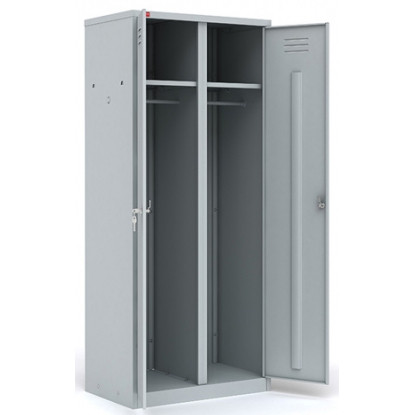 Металлический шкаф для одежды гардеробный, предназначен для организации раздевалок.Размеры: Ширина – 800 мм;Глубина – 500 мм; Высота – 1860 мм; Вес – 48 кг.Замок – врезной,Вентиляционные отверстия – да,Материал корпуса – металл,Материал фасада – металл.Металлический шкаф для одежды гардеробный, предназначен для организации раздевалок.Размеры: Ширина – 800 мм;Глубина – 500 мм; Высота – 1860 мм; Вес – 48 кг.Замок – врезной,Вентиляционные отверстия – да,Материал корпуса – металл,Материал фасада – металл.Поставка офисной мебели и выполнение работ по ее сборке и установкеПоставка офисной мебели и выполнение работ по ее сборке и установкеТехнические и функциональные характеристики товараТехнические и функциональные характеристики товараВерстак ВП-4 (или эквивалент)Верстак ВП-4 (или эквивалент)Верстак слесарный металлический для хранения инструментов и рабочих принадлежностей. С одной стороны тумба с дверью и ключевым замком, с другой стороны – тумба с ящиками. Ящики запираются на общий замок. Столешница верстака выполнена из МДФ и покрыта оцинковкой.  Характеристики:Размеры (см) 190x68,5x86;Количество замков – 2;Нагрузка на ящик до 30 кг; Количество ящиков – 5;Максимальная нагрузка до 300 кг.Комплектация: верстак, столешница, тумба с дверью, тумба с 5 ящиками. Замок ключевой.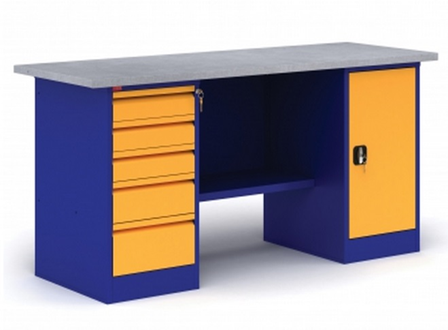 Верстак слесарный металлический для хранения инструментов и рабочих принадлежностей. С одной стороны тумба с дверью и ключевым замком, с другой стороны – тумба с ящиками. Ящики запираются на общий замок. Столешница верстака выполнена из МДФ и покрыта оцинковкой.  Характеристики:Размеры (см) 190x68,5x86;Количество замков – 2;Нагрузка на ящик до 30 кг; Количество ящиков – 5;Максимальная нагрузка до 300 кг.Комплектация: верстак, столешница, тумба с дверью, тумба с 5 ящиками. Замок ключевой.Верстак слесарный металлический для хранения инструментов и рабочих принадлежностей. С одной стороны тумба с дверью и ключевым замком, с другой стороны – тумба с ящиками. Ящики запираются на общий замок. Столешница верстака выполнена из МДФ и покрыта оцинковкой.  Характеристики:Размеры (см) 190x68,5x86;Количество замков – 2;Нагрузка на ящик до 30 кг; Количество ящиков – 5;Максимальная нагрузка до 300 кг.Комплектация: верстак, столешница, тумба с дверью, тумба с 5 ящиками. Замок ключевой.Поставка офисной мебели и выполнение работ по ее сборке и установкеПоставка офисной мебели и выполнение работ по ее сборке и установкеТехнические и функциональные характеристики товараТехнические и функциональные характеристики товараПерфорированный экран – Э 1.9 м(или эквивалент)Перфорированный экран – Э 1.9 м(или эквивалент)Перфорированный экран для верстака, металлический.В комплектацию входят два кронштейна для крепления экрана к рабочей поверхности верстака и крепеж.Размеры (мм): 40х1900х500.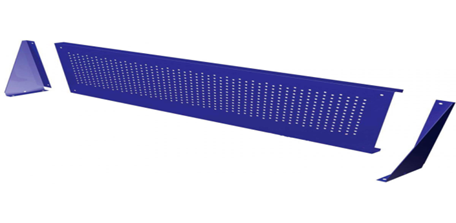 Перфорированный экран для верстака, металлический.В комплектацию входят два кронштейна для крепления экрана к рабочей поверхности верстака и крепеж.Размеры (мм): 40х1900х500.Перфорированный экран для верстака, металлический.В комплектацию входят два кронштейна для крепления экрана к рабочей поверхности верстака и крепеж.Размеры (мм): 40х1900х500.Поставка офисной мебели и выполнение работ по ее сборке и установкеПоставка офисной мебели и выполнение работ по ее сборке и установкеТехнические и функциональные характеристики товараТехнические и функциональные характеристики товараПолка удлиненная для верстака металлического Полка удлиненная для верстака металлического Размеры (мм): 155х583х25.В комплект входят саморезы для крепления. Комплектуется крепежом: винт М6 х16 - 2 шт., гайка М6 - 2 шт., шайба 6 - 2 шт.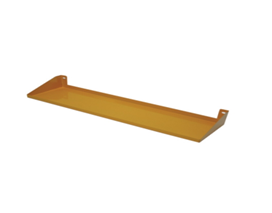 Размеры (мм): 155х583х25.В комплект входят саморезы для крепления. Комплектуется крепежом: винт М6 х16 - 2 шт., гайка М6 - 2 шт., шайба 6 - 2 шт.Размеры (мм): 155х583х25.В комплект входят саморезы для крепления. Комплектуется крепежом: винт М6 х16 - 2 шт., гайка М6 - 2 шт., шайба 6 - 2 шт.Поставка офисной мебели и выполнение работ по ее сборке и установкеПоставка офисной мебели и выполнение работ по ее сборке и установкеТехнические и функциональные характеристики товараТехнические и функциональные характеристики товараДержатель для ключей для верстака металлическогоДержатель для ключей для верстака металлическогоРазмеры (мм): 80х250х25.В комплект входят саморезы для крепления. Комплектуется крепежом: винт М6 х16 - 2 шт., гайка М6 - 2 шт., шайба 6 - 2 шт.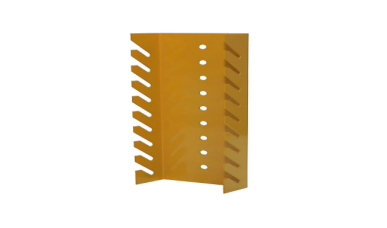 Размеры (мм): 80х250х25.В комплект входят саморезы для крепления. Комплектуется крепежом: винт М6 х16 - 2 шт., гайка М6 - 2 шт., шайба 6 - 2 шт.Размеры (мм): 80х250х25.В комплект входят саморезы для крепления. Комплектуется крепежом: винт М6 х16 - 2 шт., гайка М6 - 2 шт., шайба 6 - 2 шт.Поставка офисной мебели и выполнение работ по ее сборке и установкеПоставка офисной мебели и выполнение работ по ее сборке и установкеТехнические и функциональные характеристики товараТехнические и функциональные характеристики товараДержатель для инструмента для верстака металлическогоДержатель для инструмента для верстака металлическогоРазмеры (мм): 80х315х25.В комплект входят саморезы для крепления. Комплектуется крепежом: винт М6 х16 - 2 шт., гайка М6 - 2 шт., шайба 6 - 2 шт.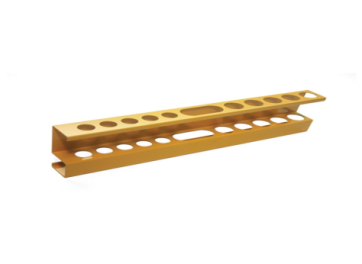 Размеры (мм): 80х315х25.В комплект входят саморезы для крепления. Комплектуется крепежом: винт М6 х16 - 2 шт., гайка М6 - 2 шт., шайба 6 - 2 шт.Размеры (мм): 80х315х25.В комплект входят саморезы для крепления. Комплектуется крепежом: винт М6 х16 - 2 шт., гайка М6 - 2 шт., шайба 6 - 2 шт.Поставка офисной мебели и выполнение работ по ее сборке и установкеПоставка офисной мебели и выполнение работ по ее сборке и установкеТехнические и функциональные характеристики товараТехнические и функциональные характеристики товараШкаф под инструмент ДиКом ВЛ-052-05(или эквивалент)Шкаф под инструмент ДиКом ВЛ-052-05(или эквивалент)Размеры (В×Ш×Г) (мм): 2000×1024×625.Шкаф имеет 2 (два) экрана, 1 (одну) полку, 4 (четыре) выдвижных ящика.Вес – 113,50 кг.Сборка шкафа не требуется.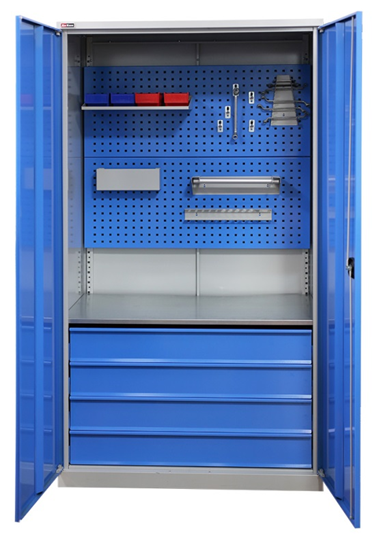 Размеры (В×Ш×Г) (мм): 2000×1024×625.Шкаф имеет 2 (два) экрана, 1 (одну) полку, 4 (четыре) выдвижных ящика.Вес – 113,50 кг.Сборка шкафа не требуется.Размеры (В×Ш×Г) (мм): 2000×1024×625.Шкаф имеет 2 (два) экрана, 1 (одну) полку, 4 (четыре) выдвижных ящика.Вес – 113,50 кг.Сборка шкафа не требуется.Поставка офисной мебели и выполнение работ по ее сборке и установкеПоставка офисной мебели и выполнение работ по ее сборке и установкеТехнические и функциональные характеристики товараТехнические и функциональные характеристики товараЯщик-лоток Logic Store 12.414 (или эквивалент)Ящик-лоток Logic Store 12.414 (или эквивалент)Размеры (В×Ш×Д) (мм): 150×225×400.Объем 12,5 л.Вес – 0,62 кг.Цвет темно-синий.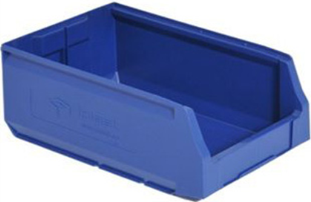 Размеры (В×Ш×Д) (мм): 150×225×400.Объем 12,5 л.Вес – 0,62 кг.Цвет темно-синий.Размеры (В×Ш×Д) (мм): 150×225×400.Объем 12,5 л.Вес – 0,62 кг.Цвет темно-синий.Поставка офисной мебели и выполнение работ по ее сборке и установкеПоставка офисной мебели и выполнение работ по ее сборке и установкеТехнические и функциональные характеристики товараТехнические и функциональные характеристики товараШкаф для токаря Верстакофф PROFFI ПЯ2П10 106070 (или эквивалент)Шкаф для токаря Верстакофф PROFFI ПЯ2П10 106070 (или эквивалент)Используется для хранения большого количества инструментов и оснастки. Элементы шкафа изготавливаются из листовой стали, что обеспечивает устойчивость конструкции к механическим повреждениям.Технические характеристики:Размеры (мм) – 1800х1000х500Вес 70,4 кг. Количество полок – 10 шт. Встроенное отделение – нет.Материал – сталь.Тип шкафа- инструментальный. 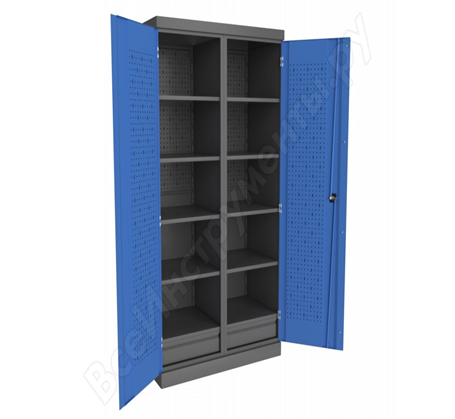 Используется для хранения большого количества инструментов и оснастки. Элементы шкафа изготавливаются из листовой стали, что обеспечивает устойчивость конструкции к механическим повреждениям.Технические характеристики:Размеры (мм) – 1800х1000х500Вес 70,4 кг. Количество полок – 10 шт. Встроенное отделение – нет.Материал – сталь.Тип шкафа- инструментальный. Используется для хранения большого количества инструментов и оснастки. Элементы шкафа изготавливаются из листовой стали, что обеспечивает устойчивость конструкции к механическим повреждениям.Технические характеристики:Размеры (мм) – 1800х1000х500Вес 70,4 кг. Количество полок – 10 шт. Встроенное отделение – нет.Материал – сталь.Тип шкафа- инструментальный. Поставка офисной мебели и выполнение работ по ее сборке и установкеПоставка офисной мебели и выполнение работ по ее сборке и установкеТехнические и функциональные характеристики товараТехнические и функциональные характеристики товараСтул офисныйСтул офисныйМодель ИЗО, цвет черный, спинка сетка 3D черная.Материал обивки: ткань или экокожа, должен быть светостоек, воздухопроницаем, обладать высокой устойчивостью к многократному изгибу более 200 000 циклов (ГОСТ 8978-2003), устойчивость к истиранию более 50 000 циклов (тест BS 5690 Мартиндейла), должен обладать сопротивляемостью к царапинам.Тип основания: ножки.Вес кресла: от 5 до 7 кг.Размер (ШхГхВ) (мм): 790x600x530.Высота сиденья: 480 мм.Высота кресла: 790 мм.Ширина сиденья: 530 мм.Глубина сиденья: 600 мм.Высота спинки: 410 мм.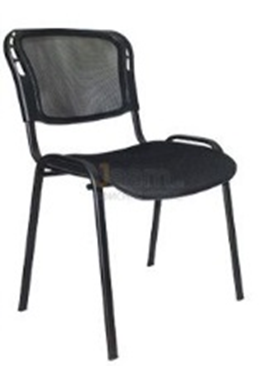 Модель ИЗО, цвет черный, спинка сетка 3D черная.Материал обивки: ткань или экокожа, должен быть светостоек, воздухопроницаем, обладать высокой устойчивостью к многократному изгибу более 200 000 циклов (ГОСТ 8978-2003), устойчивость к истиранию более 50 000 циклов (тест BS 5690 Мартиндейла), должен обладать сопротивляемостью к царапинам.Тип основания: ножки.Вес кресла: от 5 до 7 кг.Размер (ШхГхВ) (мм): 790x600x530.Высота сиденья: 480 мм.Высота кресла: 790 мм.Ширина сиденья: 530 мм.Глубина сиденья: 600 мм.Высота спинки: 410 мм.Модель ИЗО, цвет черный, спинка сетка 3D черная.Материал обивки: ткань или экокожа, должен быть светостоек, воздухопроницаем, обладать высокой устойчивостью к многократному изгибу более 200 000 циклов (ГОСТ 8978-2003), устойчивость к истиранию более 50 000 циклов (тест BS 5690 Мартиндейла), должен обладать сопротивляемостью к царапинам.Тип основания: ножки.Вес кресла: от 5 до 7 кг.Размер (ШхГхВ) (мм): 790x600x530.Высота сиденья: 480 мм.Высота кресла: 790 мм.Ширина сиденья: 530 мм.Глубина сиденья: 600 мм.Высота спинки: 410 мм.Поставка офисной мебели и выполнение работ по ее сборке и установкеПоставка офисной мебели и выполнение работ по ее сборке и установкеТехнические и функциональные характеристики товараТехнические и функциональные характеристики товара11.	Вешалка напольная11.	Вешалка напольнаяВешалка напольная высотой не менее 1800 мм.Вешалка должна быть предназначена для размещения верхней одежды не менее 6 крючков, для шляп – не менее 6 дугообразных крючков, не менее 4 крючков для сумок и должна быть снабжена кольцами для зонтиков. Конструкция сборно-разборная. Вешалка должна иметь декоративные элементы из массива дерева в количестве не менее 18 шт.Материал: массив дерева + хромированный металл.Основание блинообразное, из искусственного мрамора, диаметр не менее 380 мм.Вешалка напольная высотой не менее 1800 мм.Вешалка должна быть предназначена для размещения верхней одежды не менее 6 крючков, для шляп – не менее 6 дугообразных крючков, не менее 4 крючков для сумок и должна быть снабжена кольцами для зонтиков. Конструкция сборно-разборная. Вешалка должна иметь декоративные элементы из массива дерева в количестве не менее 18 шт.Материал: массив дерева + хромированный металл.Основание блинообразное, из искусственного мрамора, диаметр не менее 380 мм.Вешалка напольная высотой не менее 1800 мм.Вешалка должна быть предназначена для размещения верхней одежды не менее 6 крючков, для шляп – не менее 6 дугообразных крючков, не менее 4 крючков для сумок и должна быть снабжена кольцами для зонтиков. Конструкция сборно-разборная. Вешалка должна иметь декоративные элементы из массива дерева в количестве не менее 18 шт.Материал: массив дерева + хромированный металл.Основание блинообразное, из искусственного мрамора, диаметр не менее 380 мм.Поставка офисной мебели и выполнение работ по ее сборке и установкеПоставка офисной мебели и выполнение работ по ее сборке и установкеТехнические и функциональные характеристики товараТехнические и функциональные характеристики товараШкаф для одежды Шкаф для одежды Размер (ГхВхШ) (мм) – 550х2250х900.Цветовое решение: дуб светлый, беленый, молочный оттенок цвета или иной, определенный по согласованию с покупателем.Конструкция шкафа должна включать в себя две двери ЛДСП, две полки ЛДСП. Штанга для вешалок должна быть направлена параллельно размеру «ширина». Шкаф должен иметь полку для головных уборов в верхней части и полку для обуви в нижней части. Толщина плиты корпуса не менее 20 мм., а топа и нижнего горизонта не менее 32 мм. с кромкой ПВХ 2 мм. Все элементы шкафа должны быть изготовлены из ЛДСП и иметь противоударное, термостойкое, светостойкое, антибликовое, экологически чистое покрытие с двухсторонним ламинированием, устойчивым к химической и санитарной обработке. Должно быть предусмотрено наличие регулируемых по высоте опор - металлических прорезиненных вставок, позволяющих регулировать высоту перепада до 10 мм., отверстия для крепления полок комплексного сверления на расстоянии от края боковой панели не менее 30 мм, петли должны быть внутренние, саморегулируемые с газовыми доводчиками, сборка должна производится с помощью эксцентриковых стяжек, шток эксцентриков (метрическая резьба); евровинтов. Ручки выполнены из сверхлегкого сплава с алюминием межосевое расстояние 160 мм. Не должно быть незафанерованных кромочных деталей. Задняя стенка должна быть выполнена из ЛДСП толщиной не менее 18 мм и врезана в паз по периметру шкафа.Размер (ГхВхШ) (мм) – 550х2250х900.Цветовое решение: дуб светлый, беленый, молочный оттенок цвета или иной, определенный по согласованию с покупателем.Конструкция шкафа должна включать в себя две двери ЛДСП, две полки ЛДСП. Штанга для вешалок должна быть направлена параллельно размеру «ширина». Шкаф должен иметь полку для головных уборов в верхней части и полку для обуви в нижней части. Толщина плиты корпуса не менее 20 мм., а топа и нижнего горизонта не менее 32 мм. с кромкой ПВХ 2 мм. Все элементы шкафа должны быть изготовлены из ЛДСП и иметь противоударное, термостойкое, светостойкое, антибликовое, экологически чистое покрытие с двухсторонним ламинированием, устойчивым к химической и санитарной обработке. Должно быть предусмотрено наличие регулируемых по высоте опор - металлических прорезиненных вставок, позволяющих регулировать высоту перепада до 10 мм., отверстия для крепления полок комплексного сверления на расстоянии от края боковой панели не менее 30 мм, петли должны быть внутренние, саморегулируемые с газовыми доводчиками, сборка должна производится с помощью эксцентриковых стяжек, шток эксцентриков (метрическая резьба); евровинтов. Ручки выполнены из сверхлегкого сплава с алюминием межосевое расстояние 160 мм. Не должно быть незафанерованных кромочных деталей. Задняя стенка должна быть выполнена из ЛДСП толщиной не менее 18 мм и врезана в паз по периметру шкафа.Размер (ГхВхШ) (мм) – 550х2250х900.Цветовое решение: дуб светлый, беленый, молочный оттенок цвета или иной, определенный по согласованию с покупателем.Конструкция шкафа должна включать в себя две двери ЛДСП, две полки ЛДСП. Штанга для вешалок должна быть направлена параллельно размеру «ширина». Шкаф должен иметь полку для головных уборов в верхней части и полку для обуви в нижней части. Толщина плиты корпуса не менее 20 мм., а топа и нижнего горизонта не менее 32 мм. с кромкой ПВХ 2 мм. Все элементы шкафа должны быть изготовлены из ЛДСП и иметь противоударное, термостойкое, светостойкое, антибликовое, экологически чистое покрытие с двухсторонним ламинированием, устойчивым к химической и санитарной обработке. Должно быть предусмотрено наличие регулируемых по высоте опор - металлических прорезиненных вставок, позволяющих регулировать высоту перепада до 10 мм., отверстия для крепления полок комплексного сверления на расстоянии от края боковой панели не менее 30 мм, петли должны быть внутренние, саморегулируемые с газовыми доводчиками, сборка должна производится с помощью эксцентриковых стяжек, шток эксцентриков (метрическая резьба); евровинтов. Ручки выполнены из сверхлегкого сплава с алюминием межосевое расстояние 160 мм. Не должно быть незафанерованных кромочных деталей. Задняя стенка должна быть выполнена из ЛДСП толщиной не менее 18 мм и врезана в паз по периметру шкафа.Поставка офисной мебели и выполнение работ по ее сборке и установкеПоставка офисной мебели и выполнение работ по ее сборке и установкеТехнические и функциональные характеристики товараТехнические и функциональные характеристики товараШкаф для хранения документов с дверцами в нижней частиШкаф для хранения документов с дверцами в нижней частиРазмер (ГхВхШ) (мм) – 400х2250х900.Цветовое решение: дуб светлый, беленый, молочный оттенок цвета или иной, определенный по согласованию с покупателем.Конструкция шкафа должна включать в себя две нижние двери ЛДСП. Высота нижних дверей (ЛДСП) 725 мм. Толщина плиты корпуса не менее 20 мм., а топа и нижнего горизонта не менее 32 мм. с кромкой ПВХ 2 мм. Все элементы шкафа должны быть изготовлены из ЛДСП и иметь противоударное, термостойкое, светостойкое, антибликовое, экологически чистое покрытие с двухсторонним ламинированием, устойчивым к химической и санитарной обработке. Должно быть предусмотрено наличие регулируемых по высоте опор - металлических прорезиненных вставок, позволяющих регулировать высоту перепада до 10 мм, отверстия для крепления полок комплексного сверления на расстоянии от края боковой панели не менее 30 мм, петли должны быть внутренние, саморегулируемые с газовыми доводчиками, сборка должна производится с помощью эксцентриковых стяжек, шток эксцентриков (метрическая резьба); евровинтов. Ручки выполнены из сверхлегкого сплава с алюминием, межосевое расстояние 160 мм. Двери закрываются на ключ. Не должно быть незафанерованных кромочных деталей. Задняя стенка выполнена из ЛДСП толщиной не менее 18 мм и врезана в паз по периметру шкафа.Размер (ГхВхШ) (мм) – 400х2250х900.Цветовое решение: дуб светлый, беленый, молочный оттенок цвета или иной, определенный по согласованию с покупателем.Конструкция шкафа должна включать в себя две нижние двери ЛДСП. Высота нижних дверей (ЛДСП) 725 мм. Толщина плиты корпуса не менее 20 мм., а топа и нижнего горизонта не менее 32 мм. с кромкой ПВХ 2 мм. Все элементы шкафа должны быть изготовлены из ЛДСП и иметь противоударное, термостойкое, светостойкое, антибликовое, экологически чистое покрытие с двухсторонним ламинированием, устойчивым к химической и санитарной обработке. Должно быть предусмотрено наличие регулируемых по высоте опор - металлических прорезиненных вставок, позволяющих регулировать высоту перепада до 10 мм, отверстия для крепления полок комплексного сверления на расстоянии от края боковой панели не менее 30 мм, петли должны быть внутренние, саморегулируемые с газовыми доводчиками, сборка должна производится с помощью эксцентриковых стяжек, шток эксцентриков (метрическая резьба); евровинтов. Ручки выполнены из сверхлегкого сплава с алюминием, межосевое расстояние 160 мм. Двери закрываются на ключ. Не должно быть незафанерованных кромочных деталей. Задняя стенка выполнена из ЛДСП толщиной не менее 18 мм и врезана в паз по периметру шкафа.Размер (ГхВхШ) (мм) – 400х2250х900.Цветовое решение: дуб светлый, беленый, молочный оттенок цвета или иной, определенный по согласованию с покупателем.Конструкция шкафа должна включать в себя две нижние двери ЛДСП. Высота нижних дверей (ЛДСП) 725 мм. Толщина плиты корпуса не менее 20 мм., а топа и нижнего горизонта не менее 32 мм. с кромкой ПВХ 2 мм. Все элементы шкафа должны быть изготовлены из ЛДСП и иметь противоударное, термостойкое, светостойкое, антибликовое, экологически чистое покрытие с двухсторонним ламинированием, устойчивым к химической и санитарной обработке. Должно быть предусмотрено наличие регулируемых по высоте опор - металлических прорезиненных вставок, позволяющих регулировать высоту перепада до 10 мм, отверстия для крепления полок комплексного сверления на расстоянии от края боковой панели не менее 30 мм, петли должны быть внутренние, саморегулируемые с газовыми доводчиками, сборка должна производится с помощью эксцентриковых стяжек, шток эксцентриков (метрическая резьба); евровинтов. Ручки выполнены из сверхлегкого сплава с алюминием, межосевое расстояние 160 мм. Двери закрываются на ключ. Не должно быть незафанерованных кромочных деталей. Задняя стенка выполнена из ЛДСП толщиной не менее 18 мм и врезана в паз по периметру шкафа.Поставка офисной мебели и выполнение работ по ее сборке и установкеПоставка офисной мебели и выполнение работ по ее сборке и установкеТехнические и функциональные характеристики товараТехнические и функциональные характеристики товараТумба подкатная на колесахТумба подкатная на колесахРазмер (ГхВхШ) (мм) – 450х650х450.Цветовое решение корпуса: дуб светлый, беленый, молочный оттенок цвета или иной, определенный по согласованию с покупателем. Конструкция тумбы должна включать в себя верхнюю и нижнюю крышку, боковые панели, заднюю стенку. Все перечисленные элементы должны быть изготовлены из ЛДСП не менее 20 мм. и иметь противоударное, термостойкое, светостойкое, антибликовое, экологически чистое покрытие с двухсторонним ламинированием, устойчивым к химической и санитарной обработке, кромка ПВХ 2 мм. В комплектацию тумбы должно входить 3 выдвижных ящика, 4 колесные опоры с прорезиненными накладками, имеющие фиксатор положения. Ящик должен состоять из фасада, изготовленного из ЛДСП не менее 20 мм., боковых накладок, задней накладки, накладки изготовлены из ЛДСП толщиной не менее 12 мм. Все элементы ящика должны иметь противоударное, термостойкое, светостойкое, антибликовое, экологически чистое покрытие, древесно-стружечные элементы с двухсторонним ламинированием, устойчивым к химической обработке. На первом ящике тумбы должен быть вмонтирован сувальдный замок. Сборка должна производиться с помощью уголков размером не менее 35*35 мм, винтов с потайными головками не менее 2,5*45 мм. Ручки выполнены из сверхлегкого сплава с алюминием, межосевое расстояние 128 мм. Ящики должны открываться до полного выдвижения на металлических направляющих с шариками, оснащенными доводчиками. Максимальная несущая способность направляющей не менее 17 кг.Размер (ГхВхШ) (мм) – 450х650х450.Цветовое решение корпуса: дуб светлый, беленый, молочный оттенок цвета или иной, определенный по согласованию с покупателем. Конструкция тумбы должна включать в себя верхнюю и нижнюю крышку, боковые панели, заднюю стенку. Все перечисленные элементы должны быть изготовлены из ЛДСП не менее 20 мм. и иметь противоударное, термостойкое, светостойкое, антибликовое, экологически чистое покрытие с двухсторонним ламинированием, устойчивым к химической и санитарной обработке, кромка ПВХ 2 мм. В комплектацию тумбы должно входить 3 выдвижных ящика, 4 колесные опоры с прорезиненными накладками, имеющие фиксатор положения. Ящик должен состоять из фасада, изготовленного из ЛДСП не менее 20 мм., боковых накладок, задней накладки, накладки изготовлены из ЛДСП толщиной не менее 12 мм. Все элементы ящика должны иметь противоударное, термостойкое, светостойкое, антибликовое, экологически чистое покрытие, древесно-стружечные элементы с двухсторонним ламинированием, устойчивым к химической обработке. На первом ящике тумбы должен быть вмонтирован сувальдный замок. Сборка должна производиться с помощью уголков размером не менее 35*35 мм, винтов с потайными головками не менее 2,5*45 мм. Ручки выполнены из сверхлегкого сплава с алюминием, межосевое расстояние 128 мм. Ящики должны открываться до полного выдвижения на металлических направляющих с шариками, оснащенными доводчиками. Максимальная несущая способность направляющей не менее 17 кг.Размер (ГхВхШ) (мм) – 450х650х450.Цветовое решение корпуса: дуб светлый, беленый, молочный оттенок цвета или иной, определенный по согласованию с покупателем. Конструкция тумбы должна включать в себя верхнюю и нижнюю крышку, боковые панели, заднюю стенку. Все перечисленные элементы должны быть изготовлены из ЛДСП не менее 20 мм. и иметь противоударное, термостойкое, светостойкое, антибликовое, экологически чистое покрытие с двухсторонним ламинированием, устойчивым к химической и санитарной обработке, кромка ПВХ 2 мм. В комплектацию тумбы должно входить 3 выдвижных ящика, 4 колесные опоры с прорезиненными накладками, имеющие фиксатор положения. Ящик должен состоять из фасада, изготовленного из ЛДСП не менее 20 мм., боковых накладок, задней накладки, накладки изготовлены из ЛДСП толщиной не менее 12 мм. Все элементы ящика должны иметь противоударное, термостойкое, светостойкое, антибликовое, экологически чистое покрытие, древесно-стружечные элементы с двухсторонним ламинированием, устойчивым к химической обработке. На первом ящике тумбы должен быть вмонтирован сувальдный замок. Сборка должна производиться с помощью уголков размером не менее 35*35 мм, винтов с потайными головками не менее 2,5*45 мм. Ручки выполнены из сверхлегкого сплава с алюминием, межосевое расстояние 128 мм. Ящики должны открываться до полного выдвижения на металлических направляющих с шариками, оснащенными доводчиками. Максимальная несущая способность направляющей не менее 17 кг.Поставка офисной мебели и выполнение работ по ее сборке и установкеПоставка офисной мебели и выполнение работ по ее сборке и установкеТехнические и функциональные характеристики товараТехнические и функциональные характеристики товараСтол мойка со смесителемСтол мойка со смесителемРазмер (ШхГхВ) (мм) 900х600х850.Корпус изготовлен из ЛДСП толщиной не менее 22 мм. Фасад изготовлен из МДФ в пленке ПВХ. Ручки металлические, модель определяется по согласованию с заказчиком. Двери снабжены гасителями ударов. На регулируемых опорах. Мойка выполнена из нержавеющей стали, форма и размер определяются по согласованию с заказчиком. Смеситель поворотный, среднего размера, выполнен из нержавеющей стали, модель определяется по согласованию с заказчиком.Размер (ШхГхВ) (мм) 900х600х850.Корпус изготовлен из ЛДСП толщиной не менее 22 мм. Фасад изготовлен из МДФ в пленке ПВХ. Ручки металлические, модель определяется по согласованию с заказчиком. Двери снабжены гасителями ударов. На регулируемых опорах. Мойка выполнена из нержавеющей стали, форма и размер определяются по согласованию с заказчиком. Смеситель поворотный, среднего размера, выполнен из нержавеющей стали, модель определяется по согласованию с заказчиком.Размер (ШхГхВ) (мм) 900х600х850.Корпус изготовлен из ЛДСП толщиной не менее 22 мм. Фасад изготовлен из МДФ в пленке ПВХ. Ручки металлические, модель определяется по согласованию с заказчиком. Двери снабжены гасителями ударов. На регулируемых опорах. Мойка выполнена из нержавеющей стали, форма и размер определяются по согласованию с заказчиком. Смеситель поворотный, среднего размера, выполнен из нержавеющей стали, модель определяется по согласованию с заказчиком.Поставка офисной мебели и выполнение работ по ее сборке и установкеПоставка офисной мебели и выполнение работ по ее сборке и установкеТехнические и функциональные характеристики товараТехнические и функциональные характеристики товараСтол кухонный с распашными дверямиСтол кухонный с распашными дверямиРазмер (ШхГхВ) (мм) 900х600х850.Корпус изготовлен из ЛДСП толщиной не менее 22 мм. Фасад изготовлен из МДФ в пленке ПВХ. Ручки металлические, определяются по согласованию с заказчиком. Двери снабжены гасителями ударов. На регулируемых опорах.Размер (ШхГхВ) (мм) 900х600х850.Корпус изготовлен из ЛДСП толщиной не менее 22 мм. Фасад изготовлен из МДФ в пленке ПВХ. Ручки металлические, определяются по согласованию с заказчиком. Двери снабжены гасителями ударов. На регулируемых опорах.Размер (ШхГхВ) (мм) 900х600х850.Корпус изготовлен из ЛДСП толщиной не менее 22 мм. Фасад изготовлен из МДФ в пленке ПВХ. Ручки металлические, определяются по согласованию с заказчиком. Двери снабжены гасителями ударов. На регулируемых опорах.Поставка офисной мебели и выполнение работ по ее сборке и установкеПоставка офисной мебели и выполнение работ по ее сборке и установкеТехнические и функциональные характеристики товараТехнические и функциональные характеристики товараСтол кухонный с 4 выкатными ящикамиСтол кухонный с 4 выкатными ящикамиРазмер (ШхГхВ) (мм) 500х600х850.Корпус изготовлен из ЛДСП толщиной не менее 22 мм. Фасад изготовлен из МДФ в пленке ПВХ. Ручки металлические, определяются по согласованию с заказчиком. Двери снабжены гасителями ударов. На регулируемых опорах.Размер (ШхГхВ) (мм) 500х600х850.Корпус изготовлен из ЛДСП толщиной не менее 22 мм. Фасад изготовлен из МДФ в пленке ПВХ. Ручки металлические, определяются по согласованию с заказчиком. Двери снабжены гасителями ударов. На регулируемых опорах.Размер (ШхГхВ) (мм) 500х600х850.Корпус изготовлен из ЛДСП толщиной не менее 22 мм. Фасад изготовлен из МДФ в пленке ПВХ. Ручки металлические, определяются по согласованию с заказчиком. Двери снабжены гасителями ударов. На регулируемых опорах.Поставка офисной мебели и выполнение работ по ее сборке и установкеПоставка офисной мебели и выполнение работ по ее сборке и установкеТехнические и функциональные характеристики товараТехнические и функциональные характеристики товараСтол кухонный с распашными дверямиСтол кухонный с распашными дверямиРазмер (ШхГхВ) (мм) 500х600х850.Корпус изготовлен из ЛДСП толщиной не менее 22 мм. Фасад изготовлен из МДФ в пленке ПВХ. Ручки металлические, определяются по согласованию с заказчиком. Двери снабжены гасителями ударов. На регулируемых опорах.Размер (ШхГхВ) (мм) 500х600х850.Корпус изготовлен из ЛДСП толщиной не менее 22 мм. Фасад изготовлен из МДФ в пленке ПВХ. Ручки металлические, определяются по согласованию с заказчиком. Двери снабжены гасителями ударов. На регулируемых опорах.Размер (ШхГхВ) (мм) 500х600х850.Корпус изготовлен из ЛДСП толщиной не менее 22 мм. Фасад изготовлен из МДФ в пленке ПВХ. Ручки металлические, определяются по согласованию с заказчиком. Двери снабжены гасителями ударов. На регулируемых опорах.Поставка офисной мебели и выполнение работ по ее сборке и установкеПоставка офисной мебели и выполнение работ по ее сборке и установкеТехнические и функциональные характеристики товараТехнические и функциональные характеристики товараШкаф кухонный навеснойШкаф кухонный навеснойРазмер (ШхГхВ) (мм) 600х300х750.Корпус изготовлен из ЛДСП толщиной не менее 22 мм., разделен полкой изготовленной  из ЛДСП толщиной не менее 18 мм. Фасад изготовлен из МДФ в пленке ПВХ, цвет определяется по согласованию с заказчиком. Ручки металлические, определяются по согласованию с заказчиком. Двери снабжены гасителями ударов.Размер (ШхГхВ) (мм) 600х300х750.Корпус изготовлен из ЛДСП толщиной не менее 22 мм., разделен полкой изготовленной  из ЛДСП толщиной не менее 18 мм. Фасад изготовлен из МДФ в пленке ПВХ, цвет определяется по согласованию с заказчиком. Ручки металлические, определяются по согласованию с заказчиком. Двери снабжены гасителями ударов.Размер (ШхГхВ) (мм) 600х300х750.Корпус изготовлен из ЛДСП толщиной не менее 22 мм., разделен полкой изготовленной  из ЛДСП толщиной не менее 18 мм. Фасад изготовлен из МДФ в пленке ПВХ, цвет определяется по согласованию с заказчиком. Ручки металлические, определяются по согласованию с заказчиком. Двери снабжены гасителями ударов.Поставка офисной мебели и выполнение работ по ее сборке и установкеПоставка офисной мебели и выполнение работ по ее сборке и установкеТехнические и функциональные характеристики товараТехнические и функциональные характеристики товараШкаф кухонный навеснойШкаф кухонный навеснойРазмер (ШхГхВ) (мм) 900х300х750.Корпус изготовлен из ЛДСП толщиной не менее 22 мм., разделен полкой изготовленной из ЛДСП толщиной не менее 18 мм. Фасад изготовлен из МДФ в пленке ПВХ, цвет определяется  по согласованию с заказчиком. Ручки металлические, определяются  по согласованию с заказчиком. Двери снабжены гасителями ударов.Размер (ШхГхВ) (мм) 900х300х750.Корпус изготовлен из ЛДСП толщиной не менее 22 мм., разделен полкой изготовленной из ЛДСП толщиной не менее 18 мм. Фасад изготовлен из МДФ в пленке ПВХ, цвет определяется  по согласованию с заказчиком. Ручки металлические, определяются  по согласованию с заказчиком. Двери снабжены гасителями ударов.Размер (ШхГхВ) (мм) 900х300х750.Корпус изготовлен из ЛДСП толщиной не менее 22 мм., разделен полкой изготовленной из ЛДСП толщиной не менее 18 мм. Фасад изготовлен из МДФ в пленке ПВХ, цвет определяется  по согласованию с заказчиком. Ручки металлические, определяются  по согласованию с заказчиком. Двери снабжены гасителями ударов.Поставка офисной мебели и выполнение работ по ее сборке и установкеПоставка офисной мебели и выполнение работ по ее сборке и установкеТехнические и функциональные характеристики товараТехнические и функциональные характеристики товараШкаф кухонный навеснойШкаф кухонный навеснойРазмер (ШхГхВ) (мм) 500х300х750.Корпус изготовлен из ЛДСП толщиной не менее 22 мм., разделен полкой изготовленной  из ЛДСП толщиной не менее 18 мм. Фасад изготовлен из МДФ в пленке ПВХ, цвет определяется по согласованию с заказчиком. Ручки металлические, определяются по согласованию с заказчиком. Двери снабжены гасителями ударов.Размер (ШхГхВ) (мм) 500х300х750.Корпус изготовлен из ЛДСП толщиной не менее 22 мм., разделен полкой изготовленной  из ЛДСП толщиной не менее 18 мм. Фасад изготовлен из МДФ в пленке ПВХ, цвет определяется по согласованию с заказчиком. Ручки металлические, определяются по согласованию с заказчиком. Двери снабжены гасителями ударов.Размер (ШхГхВ) (мм) 500х300х750.Корпус изготовлен из ЛДСП толщиной не менее 22 мм., разделен полкой изготовленной  из ЛДСП толщиной не менее 18 мм. Фасад изготовлен из МДФ в пленке ПВХ, цвет определяется по согласованию с заказчиком. Ручки металлические, определяются по согласованию с заказчиком. Двери снабжены гасителями ударов.Поставка офисной мебели и выполнение работ по ее сборке и установкеПоставка офисной мебели и выполнение работ по ее сборке и установкеТехнические и функциональные характеристики товараТехнические и функциональные характеристики товараСтолешница Столешница Размер (мм) 5000х600.Материал: искусственный камень, класс эмиссии Е1, толщиной не менее 38 мм. и не более 41 мм. покрытой пластиком высокого давления HPL.Размер (мм) 5000х600.Материал: искусственный камень, класс эмиссии Е1, толщиной не менее 38 мм. и не более 41 мм. покрытой пластиком высокого давления HPL.Размер (мм) 5000х600.Материал: искусственный камень, класс эмиссии Е1, толщиной не менее 38 мм. и не более 41 мм. покрытой пластиком высокого давления HPL.Поставка офисной мебели и выполнение работ по ее сборке и установкеПоставка офисной мебели и выполнение работ по ее сборке и установкеТехнические и функциональные характеристики товараТехнические и функциональные характеристики товараСтеновая панельСтеновая панельРазмер (мм) 5000х600х4.В пленке ПВХ, цвет определяется по согласованию с заказчиком.Размер (мм) 5000х600х4.В пленке ПВХ, цвет определяется по согласованию с заказчиком.Размер (мм) 5000х600х4.В пленке ПВХ, цвет определяется по согласованию с заказчиком.Поставка офисной мебели и выполнение работ по ее сборке и установкеПоставка офисной мебели и выполнение работ по ее сборке и установкеТехнические и функциональные характеристики товараТехнические и функциональные характеристики товараСтолешницаСтолешницаРазмер (мм) 2800х600.Материал: искусственный камень, класс эмиссии Е1, толщиной не менее 38 мм и не более 41 мм покрытой пластиком высокого давления HPL.Размер (мм) 2800х600.Материал: искусственный камень, класс эмиссии Е1, толщиной не менее 38 мм и не более 41 мм покрытой пластиком высокого давления HPL.Размер (мм) 2800х600.Материал: искусственный камень, класс эмиссии Е1, толщиной не менее 38 мм и не более 41 мм покрытой пластиком высокого давления HPL.Поставка офисной мебели и выполнение работ по ее сборке и установкеПоставка офисной мебели и выполнение работ по ее сборке и установкеТехнические и функциональные характеристики товараТехнические и функциональные характеристики товараСтеновая панельСтеновая панельРазмер (мм) 2800х600х4.В пленке ПВХ, цвет определяется по согласованию с заказчиком.Размер (мм) 2800х600х4.В пленке ПВХ, цвет определяется по согласованию с заказчиком.Размер (мм) 2800х600х4.В пленке ПВХ, цвет определяется по согласованию с заказчиком.Поставка офисной мебели и выполнение работ по ее сборке и установкеПоставка офисной мебели и выполнение работ по ее сборке и установкеТехнические и функциональные характеристики товараТехнические и функциональные характеристики товараСтол обеденный с четырьмя скамейкамиСтол обеденный с четырьмя скамейкамиРазмер стола (ШхГхВ) (мм) 3500х800х760.Стол обеденный на 12 мест состоит из столешницы, трех опор и царги, имеет прямоугольную форму с закругленными углами. Столешница выполнена из ЛДСП, толщиной не менее 32 мм, цвет определяется по согласованию с заказчиком, облицована кромочным материалом ПВХ 2 мм. Опоры и царга изготовлены из ЛДСП не менее 32 мм. 4 скамейки длинной 1600 мм. Размер стола (ШхГхВ) (мм) 3500х800х760.Стол обеденный на 12 мест состоит из столешницы, трех опор и царги, имеет прямоугольную форму с закругленными углами. Столешница выполнена из ЛДСП, толщиной не менее 32 мм, цвет определяется по согласованию с заказчиком, облицована кромочным материалом ПВХ 2 мм. Опоры и царга изготовлены из ЛДСП не менее 32 мм. 4 скамейки длинной 1600 мм. Размер стола (ШхГхВ) (мм) 3500х800х760.Стол обеденный на 12 мест состоит из столешницы, трех опор и царги, имеет прямоугольную форму с закругленными углами. Столешница выполнена из ЛДСП, толщиной не менее 32 мм, цвет определяется по согласованию с заказчиком, облицована кромочным материалом ПВХ 2 мм. Опоры и царга изготовлены из ЛДСП не менее 32 мм. 4 скамейки длинной 1600 мм. Поставка офисной мебели и выполнение работ по ее сборке и установкеПоставка офисной мебели и выполнение работ по ее сборке и установкеТехнические и функциональные характеристики товараТехнические и функциональные характеристики товараШкаф комбинированный двухстворчатыйШкаф комбинированный двухстворчатыйРазмеры (мм):Ширина – 1124;Глубина – 580;Высота – 1824.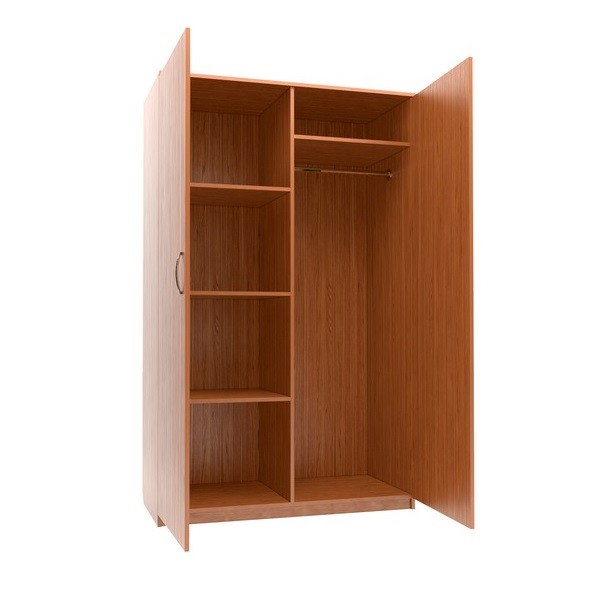 Размеры (мм):Ширина – 1124;Глубина – 580;Высота – 1824.Размеры (мм):Ширина – 1124;Глубина – 580;Высота – 1824.Поставка офисной мебели и выполнение работ по ее сборке и установкеПоставка офисной мебели и выполнение работ по ее сборке и установкеТехнические и функциональные характеристики товараТехнические и функциональные характеристики товараТумба приставная с четырьмя выкатными ящикамиТумба приставная с четырьмя выкатными ящикамиРазмер (ГхВхШ) (мм): 600х760х450.Цветовое решение корпуса: дуб светлый, беленый, молочный оттенок цвета или иной, определяется по согласованию с покупателем. Конструкция тумбы должна включать в себя верхнюю и нижнюю крышку, боковые панели, заднюю стенку. Все перечисленные элементы должны быть изготовлены из ЛДСП не менее 20 мм., верхняя крышка из ЛДСП не менее 25мм. и иметь противоударное, термостойкое, светостойкое, антибликовое, экологически чистое покрытие с двухсторонним ламинированием, устойчивым к химической и санитарной обработке, кромка ПВХ 2 мм. Должно быть предусмотрено наличие регулируемых по высоте опор металлических прорезиненных вставок, позволяющих регулировать высоту перепада до 10 мм. В комплектацию тумбы должно входить 4 выдвижных ящика. Ящик состоит из фасада, изготовленного из ЛДСП, боковых накладок, задней накладки, накладки изготовлены из ЛДСП толщиной не менее 12 мм. Все элементы ящика должны иметь противоударное, термостойкое, светостойкое, антибликовое, экологически чистое покрытие, древесно-стружечные элементы с двухсторонним ламинированием, устойчивым к химической обработке. Фасады ящиков должны быть изготовлены из ЛДСП не менее 18 мм. и иметь противоударное, термостойкое, светостойкое, антибликовое, экологически чистое покрытие с двухсторонним ламинированием, устойчивым к химической и санитарной обработке, кромка ПВХ 2 мм., сборка должна производиться с помощью эксцентриковых стяжек, шток эксцентриков (метрическая резьба); евровинтов. Ручки выполнены из сверхлегкого сплава с алюминием межосевое расстояние 128 мм. Ящики должны открываться до полного выдвижения на металлических направляющих с шариками, оснащенными доводчиками. Максимальная несущая способность направляющей не менее 17 кг.Размер (ГхВхШ) (мм): 600х760х450.Цветовое решение корпуса: дуб светлый, беленый, молочный оттенок цвета или иной, определяется по согласованию с покупателем. Конструкция тумбы должна включать в себя верхнюю и нижнюю крышку, боковые панели, заднюю стенку. Все перечисленные элементы должны быть изготовлены из ЛДСП не менее 20 мм., верхняя крышка из ЛДСП не менее 25мм. и иметь противоударное, термостойкое, светостойкое, антибликовое, экологически чистое покрытие с двухсторонним ламинированием, устойчивым к химической и санитарной обработке, кромка ПВХ 2 мм. Должно быть предусмотрено наличие регулируемых по высоте опор металлических прорезиненных вставок, позволяющих регулировать высоту перепада до 10 мм. В комплектацию тумбы должно входить 4 выдвижных ящика. Ящик состоит из фасада, изготовленного из ЛДСП, боковых накладок, задней накладки, накладки изготовлены из ЛДСП толщиной не менее 12 мм. Все элементы ящика должны иметь противоударное, термостойкое, светостойкое, антибликовое, экологически чистое покрытие, древесно-стружечные элементы с двухсторонним ламинированием, устойчивым к химической обработке. Фасады ящиков должны быть изготовлены из ЛДСП не менее 18 мм. и иметь противоударное, термостойкое, светостойкое, антибликовое, экологически чистое покрытие с двухсторонним ламинированием, устойчивым к химической и санитарной обработке, кромка ПВХ 2 мм., сборка должна производиться с помощью эксцентриковых стяжек, шток эксцентриков (метрическая резьба); евровинтов. Ручки выполнены из сверхлегкого сплава с алюминием межосевое расстояние 128 мм. Ящики должны открываться до полного выдвижения на металлических направляющих с шариками, оснащенными доводчиками. Максимальная несущая способность направляющей не менее 17 кг.Размер (ГхВхШ) (мм): 600х760х450.Цветовое решение корпуса: дуб светлый, беленый, молочный оттенок цвета или иной, определяется по согласованию с покупателем. Конструкция тумбы должна включать в себя верхнюю и нижнюю крышку, боковые панели, заднюю стенку. Все перечисленные элементы должны быть изготовлены из ЛДСП не менее 20 мм., верхняя крышка из ЛДСП не менее 25мм. и иметь противоударное, термостойкое, светостойкое, антибликовое, экологически чистое покрытие с двухсторонним ламинированием, устойчивым к химической и санитарной обработке, кромка ПВХ 2 мм. Должно быть предусмотрено наличие регулируемых по высоте опор металлических прорезиненных вставок, позволяющих регулировать высоту перепада до 10 мм. В комплектацию тумбы должно входить 4 выдвижных ящика. Ящик состоит из фасада, изготовленного из ЛДСП, боковых накладок, задней накладки, накладки изготовлены из ЛДСП толщиной не менее 12 мм. Все элементы ящика должны иметь противоударное, термостойкое, светостойкое, антибликовое, экологически чистое покрытие, древесно-стружечные элементы с двухсторонним ламинированием, устойчивым к химической обработке. Фасады ящиков должны быть изготовлены из ЛДСП не менее 18 мм. и иметь противоударное, термостойкое, светостойкое, антибликовое, экологически чистое покрытие с двухсторонним ламинированием, устойчивым к химической и санитарной обработке, кромка ПВХ 2 мм., сборка должна производиться с помощью эксцентриковых стяжек, шток эксцентриков (метрическая резьба); евровинтов. Ручки выполнены из сверхлегкого сплава с алюминием межосевое расстояние 128 мм. Ящики должны открываться до полного выдвижения на металлических направляющих с шариками, оснащенными доводчиками. Максимальная несущая способность направляющей не менее 17 кг.Поставка офисной мебели и выполнение работ по ее сборке и установкеПоставка офисной мебели и выполнение работ по ее сборке и установкеТехнические и функциональные характеристики товараТехнические и функциональные характеристики товараСтол эргономичный офисный правый, левыйСтол эргономичный офисный правый, левыйРазмер (ГхВхШ) (мм) - 1500х750х1400.Цветовое решение: дуб светлый, беленый, ольха или орех, молочный или иной оттенок цвета должен быть согласован с покупателем.Изделие имеет следующую конструкцию: столешница эргономичной формы размером (мм) 600х1400х1500х600х32, четыре опоры до пола. Опоры крепятся к столешнице на расстоянии не менее 25 мм. от каждого бокового правого и левого края столешницы. Все элементы стола должны быть изготовлены из ЛДСП и иметь противоударное, термостойкое, светостойкое, антибликовое, экологически чистое покрытие с двухсторонним ламинированием, устойчивым к химической и санитарной обработке, кромка ПВХ 2 мм. В столешнице должно быть предусмотрено отверстие под кабель канал, закрываемое пластиковой заглушкой. Должно быть предусмотрено наличие регулируемых по высоте опор металлических прорезиненных вставок, позволяющих регулировать высоту перепада до 10 мм, сборка должна производится с помощью эксцентриковых стяжек, шток эксцентриков (метрическая резьба); евровинтов. В боковых опорах должны быть предусмотрены технологические отверстия для проводов, окаймленное кромкой ПВХ 2 мм. Облицовка ЛДСП кромочным материалом должна осуществляться путем горячего склеивания.Размер (ГхВхШ) (мм) - 1500х750х1400.Цветовое решение: дуб светлый, беленый, ольха или орех, молочный или иной оттенок цвета должен быть согласован с покупателем.Изделие имеет следующую конструкцию: столешница эргономичной формы размером (мм) 600х1400х1500х600х32, четыре опоры до пола. Опоры крепятся к столешнице на расстоянии не менее 25 мм. от каждого бокового правого и левого края столешницы. Все элементы стола должны быть изготовлены из ЛДСП и иметь противоударное, термостойкое, светостойкое, антибликовое, экологически чистое покрытие с двухсторонним ламинированием, устойчивым к химической и санитарной обработке, кромка ПВХ 2 мм. В столешнице должно быть предусмотрено отверстие под кабель канал, закрываемое пластиковой заглушкой. Должно быть предусмотрено наличие регулируемых по высоте опор металлических прорезиненных вставок, позволяющих регулировать высоту перепада до 10 мм, сборка должна производится с помощью эксцентриковых стяжек, шток эксцентриков (метрическая резьба); евровинтов. В боковых опорах должны быть предусмотрены технологические отверстия для проводов, окаймленное кромкой ПВХ 2 мм. Облицовка ЛДСП кромочным материалом должна осуществляться путем горячего склеивания.Размер (ГхВхШ) (мм) - 1500х750х1400.Цветовое решение: дуб светлый, беленый, ольха или орех, молочный или иной оттенок цвета должен быть согласован с покупателем.Изделие имеет следующую конструкцию: столешница эргономичной формы размером (мм) 600х1400х1500х600х32, четыре опоры до пола. Опоры крепятся к столешнице на расстоянии не менее 25 мм. от каждого бокового правого и левого края столешницы. Все элементы стола должны быть изготовлены из ЛДСП и иметь противоударное, термостойкое, светостойкое, антибликовое, экологически чистое покрытие с двухсторонним ламинированием, устойчивым к химической и санитарной обработке, кромка ПВХ 2 мм. В столешнице должно быть предусмотрено отверстие под кабель канал, закрываемое пластиковой заглушкой. Должно быть предусмотрено наличие регулируемых по высоте опор металлических прорезиненных вставок, позволяющих регулировать высоту перепада до 10 мм, сборка должна производится с помощью эксцентриковых стяжек, шток эксцентриков (метрическая резьба); евровинтов. В боковых опорах должны быть предусмотрены технологические отверстия для проводов, окаймленное кромкой ПВХ 2 мм. Облицовка ЛДСП кромочным материалом должна осуществляться путем горячего склеивания.Поставка офисной мебели и выполнение работ по ее сборке и установкеПоставка офисной мебели и выполнение работ по ее сборке и установкеТехнические и функциональные характеристики товараТехнические и функциональные характеристики товараСтол письменныйСтол письменныйРазмер (ГхВхШх) (мм) 600х760х900.Состоит из двух боковых полупроходных щитов, служащих опорами, крышки стола, задней стенки. Элементы стола изготавливаются из ламинированной ЛДСП толщиной не менее 22 мм. Торцевые части поверхности облицованы защитно-декоративным материалом на основе термопласта, толщиной 2 мм, имеющий древоподобный декор и шагреневую структуру.Все силовые сочленения скреплены эксцентриковыми стяжками и шкантами. В основании стола регулируемые опоры серого цвета.Размер (ГхВхШх) (мм) 600х760х900.Состоит из двух боковых полупроходных щитов, служащих опорами, крышки стола, задней стенки. Элементы стола изготавливаются из ламинированной ЛДСП толщиной не менее 22 мм. Торцевые части поверхности облицованы защитно-декоративным материалом на основе термопласта, толщиной 2 мм, имеющий древоподобный декор и шагреневую структуру.Все силовые сочленения скреплены эксцентриковыми стяжками и шкантами. В основании стола регулируемые опоры серого цвета.Размер (ГхВхШх) (мм) 600х760х900.Состоит из двух боковых полупроходных щитов, служащих опорами, крышки стола, задней стенки. Элементы стола изготавливаются из ламинированной ЛДСП толщиной не менее 22 мм. Торцевые части поверхности облицованы защитно-декоративным материалом на основе термопласта, толщиной 2 мм, имеющий древоподобный декор и шагреневую структуру.Все силовые сочленения скреплены эксцентриковыми стяжками и шкантами. В основании стола регулируемые опоры серого цвета.Поставка офисной мебели и выполнение работ по ее сборке и установкеПоставка офисной мебели и выполнение работ по ее сборке и установкеХарактеристики товаров, относящиеся к безопасностиХарактеристики товаров, относящиеся к безопасностиТовар должен быть безопасным в процессе использования, хранения, транспортировки и утилизации, в соответствии с законодательством Российской Федерации.Товар должен быть безопасным в процессе использования, хранения, транспортировки и утилизации, в соответствии с законодательством Российской Федерации.Товар должен быть безопасным в процессе использования, хранения, транспортировки и утилизации, в соответствии с законодательством Российской Федерации.Товар должен быть безопасным в процессе использования, хранения, транспортировки и утилизации, в соответствии с законодательством Российской Федерации.Товар должен быть безопасным в процессе использования, хранения, транспортировки и утилизации, в соответствии с законодательством Российской Федерации.Поставка офисной мебели и выполнение работ по ее сборке и установкеПоставка офисной мебели и выполнение работ по ее сборке и установкеХарактеристики товаров, относящиеся к качествуХарактеристики товаров, относящиеся к качествуОбщие требования к качеству мебели:Все элементы мебели должны иметь ровное, однородное исполнение с применением фурнитуры (евровинтов, евростяжек и т. п.) высшего качества. Ребра торцов погонажных изделий и ребра механизмов трансформации должны быть притуплены. Изделие должно стоять на горизонтальной плоскости устойчиво, без перекосов. Вкладные и накладные элементы (филенки, донья ящиков, декоративные элементы и др.) должны быть закреплены неподвижно. Передвижные (трансформируемые, выдвижные, раздвижные) элементы должны иметь свободный ход без заеданий и перекосов. Дверки изделий должны иметь устройства (петли), предотвращающие их произвольное открывание или закрывание. Части мебели должны быть тщательно и аккуратно изготовлены из сухого материала; соединения деталей должны быть на клею; подгонка одних деталей к другим плотная, без просветов в стыках соединения; перекосы, зазоры, слабины, отставания отдельных частей, а также заделка посторонними материалами в местах неплотного соединения и подклейка сломанных шипов не возможна. Облицовка фасадных и рабочих поверхностей единичного изделия и изделий набора, гарнитура и изделий, блокируемых по длине и высоте, должна быть подобрана по породе, текстуре (рисунку) и цвету. На поверхности мебели подобные дефекты: расхождения полос облицовки, нахлестки, отслоения, пузыри под облицовкой, клеевые пятна, прошлифовки, потертости, загрязнения поверхности, вырывы, вмятины, царапины, трещины, пятна, потеки клея, заусенцы и морщины не допускается. Средняя плотность ЛДСП 680 кг/м³ или 660 кг/м³. Отклонение по средней плотности 10%. Отклонение по толщине 0,30 мм. Отклонение по длине и ширине 5 мм/м. Отклонение от прямого угла, максимальное 2 мм/м. Разбухание по толщине за 24 часа, максимальное 22%. Предел прочности при изгибе, минимальный 16 Н/мм² или 14 Н/мм². Модуль упругости на изгибе, минимальный 2300 Н/мм² или 2100 Н/мм². Предел прочности при разрыве, минимальный 0,35 Н/мм или 0,30 Н/мм². Отрыв поверхности, минимальный 0,80 Н/мм. Содержание формальдегида 8 мг/100г, класс эмиссии Е1. Влажность 5-13%. Корпус облицован кромочным пластиком ПВХ толщиной 0,4 - 2мм. Открытие/закрытие дверей должно обеспечиваться на 90°. Двери устанавливаются с помощью шарнирных петель Нettich Sensys, Blum (или эквивалент с соответствием физических свойств) для накладных фасадов с монтажной планкой и доводчиком, регулируемых в трех плоскостях. Направляющие для ящиков шариковые, полного выдвижения, грузоподъёмностью не менее 17кг, оцинкованные.Весь поставляемый товар должен быть изготовлен не ранее 2019 года, соответствовать характеристикам, указанным в техническом задании или превосходить их. Срок гарантии: не менее 12 (двенадцати) месяцев. Поставщик предоставляет гарантийное обслуживание на товар в течение гарантийного срока. Общие требования к качеству мебели:Все элементы мебели должны иметь ровное, однородное исполнение с применением фурнитуры (евровинтов, евростяжек и т. п.) высшего качества. Ребра торцов погонажных изделий и ребра механизмов трансформации должны быть притуплены. Изделие должно стоять на горизонтальной плоскости устойчиво, без перекосов. Вкладные и накладные элементы (филенки, донья ящиков, декоративные элементы и др.) должны быть закреплены неподвижно. Передвижные (трансформируемые, выдвижные, раздвижные) элементы должны иметь свободный ход без заеданий и перекосов. Дверки изделий должны иметь устройства (петли), предотвращающие их произвольное открывание или закрывание. Части мебели должны быть тщательно и аккуратно изготовлены из сухого материала; соединения деталей должны быть на клею; подгонка одних деталей к другим плотная, без просветов в стыках соединения; перекосы, зазоры, слабины, отставания отдельных частей, а также заделка посторонними материалами в местах неплотного соединения и подклейка сломанных шипов не возможна. Облицовка фасадных и рабочих поверхностей единичного изделия и изделий набора, гарнитура и изделий, блокируемых по длине и высоте, должна быть подобрана по породе, текстуре (рисунку) и цвету. На поверхности мебели подобные дефекты: расхождения полос облицовки, нахлестки, отслоения, пузыри под облицовкой, клеевые пятна, прошлифовки, потертости, загрязнения поверхности, вырывы, вмятины, царапины, трещины, пятна, потеки клея, заусенцы и морщины не допускается. Средняя плотность ЛДСП 680 кг/м³ или 660 кг/м³. Отклонение по средней плотности 10%. Отклонение по толщине 0,30 мм. Отклонение по длине и ширине 5 мм/м. Отклонение от прямого угла, максимальное 2 мм/м. Разбухание по толщине за 24 часа, максимальное 22%. Предел прочности при изгибе, минимальный 16 Н/мм² или 14 Н/мм². Модуль упругости на изгибе, минимальный 2300 Н/мм² или 2100 Н/мм². Предел прочности при разрыве, минимальный 0,35 Н/мм или 0,30 Н/мм². Отрыв поверхности, минимальный 0,80 Н/мм. Содержание формальдегида 8 мг/100г, класс эмиссии Е1. Влажность 5-13%. Корпус облицован кромочным пластиком ПВХ толщиной 0,4 - 2мм. Открытие/закрытие дверей должно обеспечиваться на 90°. Двери устанавливаются с помощью шарнирных петель Нettich Sensys, Blum (или эквивалент с соответствием физических свойств) для накладных фасадов с монтажной планкой и доводчиком, регулируемых в трех плоскостях. Направляющие для ящиков шариковые, полного выдвижения, грузоподъёмностью не менее 17кг, оцинкованные.Весь поставляемый товар должен быть изготовлен не ранее 2019 года, соответствовать характеристикам, указанным в техническом задании или превосходить их. Срок гарантии: не менее 12 (двенадцати) месяцев. Поставщик предоставляет гарантийное обслуживание на товар в течение гарантийного срока. Общие требования к качеству мебели:Все элементы мебели должны иметь ровное, однородное исполнение с применением фурнитуры (евровинтов, евростяжек и т. п.) высшего качества. Ребра торцов погонажных изделий и ребра механизмов трансформации должны быть притуплены. Изделие должно стоять на горизонтальной плоскости устойчиво, без перекосов. Вкладные и накладные элементы (филенки, донья ящиков, декоративные элементы и др.) должны быть закреплены неподвижно. Передвижные (трансформируемые, выдвижные, раздвижные) элементы должны иметь свободный ход без заеданий и перекосов. Дверки изделий должны иметь устройства (петли), предотвращающие их произвольное открывание или закрывание. Части мебели должны быть тщательно и аккуратно изготовлены из сухого материала; соединения деталей должны быть на клею; подгонка одних деталей к другим плотная, без просветов в стыках соединения; перекосы, зазоры, слабины, отставания отдельных частей, а также заделка посторонними материалами в местах неплотного соединения и подклейка сломанных шипов не возможна. Облицовка фасадных и рабочих поверхностей единичного изделия и изделий набора, гарнитура и изделий, блокируемых по длине и высоте, должна быть подобрана по породе, текстуре (рисунку) и цвету. На поверхности мебели подобные дефекты: расхождения полос облицовки, нахлестки, отслоения, пузыри под облицовкой, клеевые пятна, прошлифовки, потертости, загрязнения поверхности, вырывы, вмятины, царапины, трещины, пятна, потеки клея, заусенцы и морщины не допускается. Средняя плотность ЛДСП 680 кг/м³ или 660 кг/м³. Отклонение по средней плотности 10%. Отклонение по толщине 0,30 мм. Отклонение по длине и ширине 5 мм/м. Отклонение от прямого угла, максимальное 2 мм/м. Разбухание по толщине за 24 часа, максимальное 22%. Предел прочности при изгибе, минимальный 16 Н/мм² или 14 Н/мм². Модуль упругости на изгибе, минимальный 2300 Н/мм² или 2100 Н/мм². Предел прочности при разрыве, минимальный 0,35 Н/мм или 0,30 Н/мм². Отрыв поверхности, минимальный 0,80 Н/мм. Содержание формальдегида 8 мг/100г, класс эмиссии Е1. Влажность 5-13%. Корпус облицован кромочным пластиком ПВХ толщиной 0,4 - 2мм. Открытие/закрытие дверей должно обеспечиваться на 90°. Двери устанавливаются с помощью шарнирных петель Нettich Sensys, Blum (или эквивалент с соответствием физических свойств) для накладных фасадов с монтажной планкой и доводчиком, регулируемых в трех плоскостях. Направляющие для ящиков шариковые, полного выдвижения, грузоподъёмностью не менее 17кг, оцинкованные.Весь поставляемый товар должен быть изготовлен не ранее 2019 года, соответствовать характеристикам, указанным в техническом задании или превосходить их. Срок гарантии: не менее 12 (двенадцати) месяцев. Поставщик предоставляет гарантийное обслуживание на товар в течение гарантийного срока. Общие требования к качеству мебели:Все элементы мебели должны иметь ровное, однородное исполнение с применением фурнитуры (евровинтов, евростяжек и т. п.) высшего качества. Ребра торцов погонажных изделий и ребра механизмов трансформации должны быть притуплены. Изделие должно стоять на горизонтальной плоскости устойчиво, без перекосов. Вкладные и накладные элементы (филенки, донья ящиков, декоративные элементы и др.) должны быть закреплены неподвижно. Передвижные (трансформируемые, выдвижные, раздвижные) элементы должны иметь свободный ход без заеданий и перекосов. Дверки изделий должны иметь устройства (петли), предотвращающие их произвольное открывание или закрывание. Части мебели должны быть тщательно и аккуратно изготовлены из сухого материала; соединения деталей должны быть на клею; подгонка одних деталей к другим плотная, без просветов в стыках соединения; перекосы, зазоры, слабины, отставания отдельных частей, а также заделка посторонними материалами в местах неплотного соединения и подклейка сломанных шипов не возможна. Облицовка фасадных и рабочих поверхностей единичного изделия и изделий набора, гарнитура и изделий, блокируемых по длине и высоте, должна быть подобрана по породе, текстуре (рисунку) и цвету. На поверхности мебели подобные дефекты: расхождения полос облицовки, нахлестки, отслоения, пузыри под облицовкой, клеевые пятна, прошлифовки, потертости, загрязнения поверхности, вырывы, вмятины, царапины, трещины, пятна, потеки клея, заусенцы и морщины не допускается. Средняя плотность ЛДСП 680 кг/м³ или 660 кг/м³. Отклонение по средней плотности 10%. Отклонение по толщине 0,30 мм. Отклонение по длине и ширине 5 мм/м. Отклонение от прямого угла, максимальное 2 мм/м. Разбухание по толщине за 24 часа, максимальное 22%. Предел прочности при изгибе, минимальный 16 Н/мм² или 14 Н/мм². Модуль упругости на изгибе, минимальный 2300 Н/мм² или 2100 Н/мм². Предел прочности при разрыве, минимальный 0,35 Н/мм или 0,30 Н/мм². Отрыв поверхности, минимальный 0,80 Н/мм. Содержание формальдегида 8 мг/100г, класс эмиссии Е1. Влажность 5-13%. Корпус облицован кромочным пластиком ПВХ толщиной 0,4 - 2мм. Открытие/закрытие дверей должно обеспечиваться на 90°. Двери устанавливаются с помощью шарнирных петель Нettich Sensys, Blum (или эквивалент с соответствием физических свойств) для накладных фасадов с монтажной планкой и доводчиком, регулируемых в трех плоскостях. Направляющие для ящиков шариковые, полного выдвижения, грузоподъёмностью не менее 17кг, оцинкованные.Весь поставляемый товар должен быть изготовлен не ранее 2019 года, соответствовать характеристикам, указанным в техническом задании или превосходить их. Срок гарантии: не менее 12 (двенадцати) месяцев. Поставщик предоставляет гарантийное обслуживание на товар в течение гарантийного срока. Общие требования к качеству мебели:Все элементы мебели должны иметь ровное, однородное исполнение с применением фурнитуры (евровинтов, евростяжек и т. п.) высшего качества. Ребра торцов погонажных изделий и ребра механизмов трансформации должны быть притуплены. Изделие должно стоять на горизонтальной плоскости устойчиво, без перекосов. Вкладные и накладные элементы (филенки, донья ящиков, декоративные элементы и др.) должны быть закреплены неподвижно. Передвижные (трансформируемые, выдвижные, раздвижные) элементы должны иметь свободный ход без заеданий и перекосов. Дверки изделий должны иметь устройства (петли), предотвращающие их произвольное открывание или закрывание. Части мебели должны быть тщательно и аккуратно изготовлены из сухого материала; соединения деталей должны быть на клею; подгонка одних деталей к другим плотная, без просветов в стыках соединения; перекосы, зазоры, слабины, отставания отдельных частей, а также заделка посторонними материалами в местах неплотного соединения и подклейка сломанных шипов не возможна. Облицовка фасадных и рабочих поверхностей единичного изделия и изделий набора, гарнитура и изделий, блокируемых по длине и высоте, должна быть подобрана по породе, текстуре (рисунку) и цвету. На поверхности мебели подобные дефекты: расхождения полос облицовки, нахлестки, отслоения, пузыри под облицовкой, клеевые пятна, прошлифовки, потертости, загрязнения поверхности, вырывы, вмятины, царапины, трещины, пятна, потеки клея, заусенцы и морщины не допускается. Средняя плотность ЛДСП 680 кг/м³ или 660 кг/м³. Отклонение по средней плотности 10%. Отклонение по толщине 0,30 мм. Отклонение по длине и ширине 5 мм/м. Отклонение от прямого угла, максимальное 2 мм/м. Разбухание по толщине за 24 часа, максимальное 22%. Предел прочности при изгибе, минимальный 16 Н/мм² или 14 Н/мм². Модуль упругости на изгибе, минимальный 2300 Н/мм² или 2100 Н/мм². Предел прочности при разрыве, минимальный 0,35 Н/мм или 0,30 Н/мм². Отрыв поверхности, минимальный 0,80 Н/мм. Содержание формальдегида 8 мг/100г, класс эмиссии Е1. Влажность 5-13%. Корпус облицован кромочным пластиком ПВХ толщиной 0,4 - 2мм. Открытие/закрытие дверей должно обеспечиваться на 90°. Двери устанавливаются с помощью шарнирных петель Нettich Sensys, Blum (или эквивалент с соответствием физических свойств) для накладных фасадов с монтажной планкой и доводчиком, регулируемых в трех плоскостях. Направляющие для ящиков шариковые, полного выдвижения, грузоподъёмностью не менее 17кг, оцинкованные.Весь поставляемый товар должен быть изготовлен не ранее 2019 года, соответствовать характеристикам, указанным в техническом задании или превосходить их. Срок гарантии: не менее 12 (двенадцати) месяцев. Поставщик предоставляет гарантийное обслуживание на товар в течение гарантийного срока. Поставка офисной мебели и выполнение работ по ее сборке и установкеПоставка офисной мебели и выполнение работ по ее сборке и установкеСведения об упаковке, отгрузке, маркировке, хранению товараСведения об упаковке, отгрузке, маркировке, хранению товараТовар должен быть упакован, с обеспечением защиты от внешних воздействий. Упаковка товара должна обеспечивать безопасность транспортировки и сохранять его качества в течение гарантийного срока хранения. Поставляемые товары должны быть новыми, не бывшими в использовании.Упаковка, порядок погрузки-разгрузки и транспортировки должны исключать возможность механических повреждений поставляемого товара.Весь товар должен быть поставлен в целостной оригинальной упаковке производителя, не имеющей повреждений, с сохранением всех защитных знаков производителя.Упаковка должна соответствовать требованиям, установленным ТР ТС 005/2011 Техническим регламентом Таможенного союза «О безопасности упаковки».Товар должен быть упакован, с обеспечением защиты от внешних воздействий. Упаковка товара должна обеспечивать безопасность транспортировки и сохранять его качества в течение гарантийного срока хранения. Поставляемые товары должны быть новыми, не бывшими в использовании.Упаковка, порядок погрузки-разгрузки и транспортировки должны исключать возможность механических повреждений поставляемого товара.Весь товар должен быть поставлен в целостной оригинальной упаковке производителя, не имеющей повреждений, с сохранением всех защитных знаков производителя.Упаковка должна соответствовать требованиям, установленным ТР ТС 005/2011 Техническим регламентом Таможенного союза «О безопасности упаковки».Товар должен быть упакован, с обеспечением защиты от внешних воздействий. Упаковка товара должна обеспечивать безопасность транспортировки и сохранять его качества в течение гарантийного срока хранения. Поставляемые товары должны быть новыми, не бывшими в использовании.Упаковка, порядок погрузки-разгрузки и транспортировки должны исключать возможность механических повреждений поставляемого товара.Весь товар должен быть поставлен в целостной оригинальной упаковке производителя, не имеющей повреждений, с сохранением всех защитных знаков производителя.Упаковка должна соответствовать требованиям, установленным ТР ТС 005/2011 Техническим регламентом Таможенного союза «О безопасности упаковки».Товар должен быть упакован, с обеспечением защиты от внешних воздействий. Упаковка товара должна обеспечивать безопасность транспортировки и сохранять его качества в течение гарантийного срока хранения. Поставляемые товары должны быть новыми, не бывшими в использовании.Упаковка, порядок погрузки-разгрузки и транспортировки должны исключать возможность механических повреждений поставляемого товара.Весь товар должен быть поставлен в целостной оригинальной упаковке производителя, не имеющей повреждений, с сохранением всех защитных знаков производителя.Упаковка должна соответствовать требованиям, установленным ТР ТС 005/2011 Техническим регламентом Таможенного союза «О безопасности упаковки».Товар должен быть упакован, с обеспечением защиты от внешних воздействий. Упаковка товара должна обеспечивать безопасность транспортировки и сохранять его качества в течение гарантийного срока хранения. Поставляемые товары должны быть новыми, не бывшими в использовании.Упаковка, порядок погрузки-разгрузки и транспортировки должны исключать возможность механических повреждений поставляемого товара.Весь товар должен быть поставлен в целостной оригинальной упаковке производителя, не имеющей повреждений, с сохранением всех защитных знаков производителя.Упаковка должна соответствовать требованиям, установленным ТР ТС 005/2011 Техническим регламентом Таможенного союза «О безопасности упаковки».Поставка офисной мебели и выполнение работ по ее сборке и установкеПоставка офисной мебели и выполнение работ по ее сборке и установкеСведения о возможности предоставить эквивалентные товары.Сведения о возможности предоставить эквивалентные товары.В техническом предложении участник может предложить эквивалентный товар, полностью соответствующий требованиям, изложенным в техническом задании. В случае, если участником предлагается эквивалентный товар, то участник обязательно должен указать, что данный товар является эквивалентом, представить его описание, оформленное в соответствии с правилами описания закупаемых эквивалентов материально-технических ресурсов (приложением № 1 к техническому заданию).  В техническом предложении участник может предложить эквивалентный товар, полностью соответствующий требованиям, изложенным в техническом задании. В случае, если участником предлагается эквивалентный товар, то участник обязательно должен указать, что данный товар является эквивалентом, представить его описание, оформленное в соответствии с правилами описания закупаемых эквивалентов материально-технических ресурсов (приложением № 1 к техническому заданию).  В техническом предложении участник может предложить эквивалентный товар, полностью соответствующий требованиям, изложенным в техническом задании. В случае, если участником предлагается эквивалентный товар, то участник обязательно должен указать, что данный товар является эквивалентом, представить его описание, оформленное в соответствии с правилами описания закупаемых эквивалентов материально-технических ресурсов (приложением № 1 к техническому заданию).  В техническом предложении участник может предложить эквивалентный товар, полностью соответствующий требованиям, изложенным в техническом задании. В случае, если участником предлагается эквивалентный товар, то участник обязательно должен указать, что данный товар является эквивалентом, представить его описание, оформленное в соответствии с правилами описания закупаемых эквивалентов материально-технических ресурсов (приложением № 1 к техническому заданию).  В техническом предложении участник может предложить эквивалентный товар, полностью соответствующий требованиям, изложенным в техническом задании. В случае, если участником предлагается эквивалентный товар, то участник обязательно должен указать, что данный товар является эквивалентом, представить его описание, оформленное в соответствии с правилами описания закупаемых эквивалентов материально-технических ресурсов (приложением № 1 к техническому заданию).  3. Требования к результатам3. Требования к результатам3. Требования к результатам3. Требования к результатам3. Требования к результатам3. Требования к результатам3. Требования к результатам3. Требования к результатам3. Требования к результатамТовары должны быть поставлены в полном объеме, в установленный срок и соответствовать предъявляемым в соответствии с документацией и договором требованиям.Товары должны быть поставлены в полном объеме, в установленный срок и соответствовать предъявляемым в соответствии с документацией и договором требованиям.Товары должны быть поставлены в полном объеме, в установленный срок и соответствовать предъявляемым в соответствии с документацией и договором требованиям.Товары должны быть поставлены в полном объеме, в установленный срок и соответствовать предъявляемым в соответствии с документацией и договором требованиям.Товары должны быть поставлены в полном объеме, в установленный срок и соответствовать предъявляемым в соответствии с документацией и договором требованиям.Товары должны быть поставлены в полном объеме, в установленный срок и соответствовать предъявляемым в соответствии с документацией и договором требованиям.Товары должны быть поставлены в полном объеме, в установленный срок и соответствовать предъявляемым в соответствии с документацией и договором требованиям.Товары должны быть поставлены в полном объеме, в установленный срок и соответствовать предъявляемым в соответствии с документацией и договором требованиям.Товары должны быть поставлены в полном объеме, в установленный срок и соответствовать предъявляемым в соответствии с документацией и договором требованиям.4. Место, условия и порядок поставки товаров4. Место, условия и порядок поставки товаров4. Место, условия и порядок поставки товаров4. Место, условия и порядок поставки товаров4. Место, условия и порядок поставки товаров4. Место, условия и порядок поставки товаров4. Место, условия и порядок поставки товаров4. Место, условия и порядок поставки товаров4. Место, условия и порядок поставки товаровМесто поставки товаров Место поставки товаров Место поставки товаров Поставка товара осуществляется акционерному обществу «Пассажирская компания «Сахалин» по адресу: Сахалинская область, г. Южно-Сахалинск, ул. Вокзальная, д. 54А либо по адресу: Сахалинская область, 
г. Южно-Сахалинск, ул. Вокзальная, д.52. Адрес поставки, сборки и установки товара указывается в заявке покупателя.Поставка товара осуществляется акционерному обществу «Пассажирская компания «Сахалин» по адресу: Сахалинская область, г. Южно-Сахалинск, ул. Вокзальная, д. 54А либо по адресу: Сахалинская область, 
г. Южно-Сахалинск, ул. Вокзальная, д.52. Адрес поставки, сборки и установки товара указывается в заявке покупателя.Поставка товара осуществляется акционерному обществу «Пассажирская компания «Сахалин» по адресу: Сахалинская область, г. Южно-Сахалинск, ул. Вокзальная, д. 54А либо по адресу: Сахалинская область, 
г. Южно-Сахалинск, ул. Вокзальная, д.52. Адрес поставки, сборки и установки товара указывается в заявке покупателя.Поставка товара осуществляется акционерному обществу «Пассажирская компания «Сахалин» по адресу: Сахалинская область, г. Южно-Сахалинск, ул. Вокзальная, д. 54А либо по адресу: Сахалинская область, 
г. Южно-Сахалинск, ул. Вокзальная, д.52. Адрес поставки, сборки и установки товара указывается в заявке покупателя.Поставка товара осуществляется акционерному обществу «Пассажирская компания «Сахалин» по адресу: Сахалинская область, г. Южно-Сахалинск, ул. Вокзальная, д. 54А либо по адресу: Сахалинская область, 
г. Южно-Сахалинск, ул. Вокзальная, д.52. Адрес поставки, сборки и установки товара указывается в заявке покупателя.Поставка товара осуществляется акционерному обществу «Пассажирская компания «Сахалин» по адресу: Сахалинская область, г. Южно-Сахалинск, ул. Вокзальная, д. 54А либо по адресу: Сахалинская область, 
г. Южно-Сахалинск, ул. Вокзальная, д.52. Адрес поставки, сборки и установки товара указывается в заявке покупателя.Условия поставки товаровУсловия поставки товаровУсловия поставки товаровТовар поставляется партиями по заявкам покупателя. Товар поставляется на место сборки и установки товара. Товар, подлежащий сертификации (декларации), поставляется с соответствующими сертификатами соответствия (декларациями соответствия), прилагаемыми к каждой партии товара.Поставщик поставляет товар с паспортом и инструкцией по эксплуатации при их наличии. Товар поставляется партиями по заявкам покупателя. Товар поставляется на место сборки и установки товара. Товар, подлежащий сертификации (декларации), поставляется с соответствующими сертификатами соответствия (декларациями соответствия), прилагаемыми к каждой партии товара.Поставщик поставляет товар с паспортом и инструкцией по эксплуатации при их наличии. Товар поставляется партиями по заявкам покупателя. Товар поставляется на место сборки и установки товара. Товар, подлежащий сертификации (декларации), поставляется с соответствующими сертификатами соответствия (декларациями соответствия), прилагаемыми к каждой партии товара.Поставщик поставляет товар с паспортом и инструкцией по эксплуатации при их наличии. Товар поставляется партиями по заявкам покупателя. Товар поставляется на место сборки и установки товара. Товар, подлежащий сертификации (декларации), поставляется с соответствующими сертификатами соответствия (декларациями соответствия), прилагаемыми к каждой партии товара.Поставщик поставляет товар с паспортом и инструкцией по эксплуатации при их наличии. Товар поставляется партиями по заявкам покупателя. Товар поставляется на место сборки и установки товара. Товар, подлежащий сертификации (декларации), поставляется с соответствующими сертификатами соответствия (декларациями соответствия), прилагаемыми к каждой партии товара.Поставщик поставляет товар с паспортом и инструкцией по эксплуатации при их наличии. Товар поставляется партиями по заявкам покупателя. Товар поставляется на место сборки и установки товара. Товар, подлежащий сертификации (декларации), поставляется с соответствующими сертификатами соответствия (декларациями соответствия), прилагаемыми к каждой партии товара.Поставщик поставляет товар с паспортом и инструкцией по эксплуатации при их наличии. Сроки поставки товаровСроки поставки товаровСроки поставки товаровВ течение 30 дней с момента получения поставщиком заявки покупателя. Поставка осуществляется партиями в период с даты заключения договора по 30 ноября 2020 года.В течение 30 дней с момента получения поставщиком заявки покупателя. Поставка осуществляется партиями в период с даты заключения договора по 30 ноября 2020 года.В течение 30 дней с момента получения поставщиком заявки покупателя. Поставка осуществляется партиями в период с даты заключения договора по 30 ноября 2020 года.В течение 30 дней с момента получения поставщиком заявки покупателя. Поставка осуществляется партиями в период с даты заключения договора по 30 ноября 2020 года.В течение 30 дней с момента получения поставщиком заявки покупателя. Поставка осуществляется партиями в период с даты заключения договора по 30 ноября 2020 года.В течение 30 дней с момента получения поставщиком заявки покупателя. Поставка осуществляется партиями в период с даты заключения договора по 30 ноября 2020 года.5. Форма, сроки и порядок оплаты5. Форма, сроки и порядок оплаты5. Форма, сроки и порядок оплаты5. Форма, сроки и порядок оплаты5. Форма, сроки и порядок оплаты5. Форма, сроки и порядок оплаты5. Форма, сроки и порядок оплаты5. Форма, сроки и порядок оплаты5. Форма, сроки и порядок оплатыФорма оплатыФорма оплатыФорма оплатыОплата осуществляется в безналичной форме путем перечисления средств на счет контрагента.Оплата осуществляется в безналичной форме путем перечисления средств на счет контрагента.Оплата осуществляется в безналичной форме путем перечисления средств на счет контрагента.Оплата осуществляется в безналичной форме путем перечисления средств на счет контрагента.Оплата осуществляется в безналичной форме путем перечисления средств на счет контрагента.Оплата осуществляется в безналичной форме путем перечисления средств на счет контрагента.АвансированиеАвансированиеАвансированиеАвансирование не предусмотрено.Авансирование не предусмотрено.Авансирование не предусмотрено.Авансирование не предусмотрено.Авансирование не предусмотрено.Авансирование не предусмотрено.Срок и порядок оплатыСрок и порядок оплатыСрок и порядок оплатыОплата за поставленный товар осуществляется после получения товара и подписания товарной накладной в течение 15 (пятнадцати) рабочих дней после получения покупателем полного комплекта документов (счета, счета-фактуры и других документов, предусмотренных договором) путем перечисления покупателем денежных средств на расчетный счет поставщика.В случае если победителем аукциона признан участник закупки, на стороне которого выступает несколько физических или юридических лиц, указанный срок оплаты применяется при условии, что все лица, выступающие на стороне победителя, являются субъектами малого и среднего предпринимательства в соответствии с постановлением Правительства Российской Федерации от 11 декабря 2014 г. № 1352.Оплата за поставленный товар осуществляется после получения товара и подписания товарной накладной в течение 15 (пятнадцати) рабочих дней после получения покупателем полного комплекта документов (счета, счета-фактуры и других документов, предусмотренных договором) путем перечисления покупателем денежных средств на расчетный счет поставщика.В случае если победителем аукциона признан участник закупки, на стороне которого выступает несколько физических или юридических лиц, указанный срок оплаты применяется при условии, что все лица, выступающие на стороне победителя, являются субъектами малого и среднего предпринимательства в соответствии с постановлением Правительства Российской Федерации от 11 декабря 2014 г. № 1352.Оплата за поставленный товар осуществляется после получения товара и подписания товарной накладной в течение 15 (пятнадцати) рабочих дней после получения покупателем полного комплекта документов (счета, счета-фактуры и других документов, предусмотренных договором) путем перечисления покупателем денежных средств на расчетный счет поставщика.В случае если победителем аукциона признан участник закупки, на стороне которого выступает несколько физических или юридических лиц, указанный срок оплаты применяется при условии, что все лица, выступающие на стороне победителя, являются субъектами малого и среднего предпринимательства в соответствии с постановлением Правительства Российской Федерации от 11 декабря 2014 г. № 1352.Оплата за поставленный товар осуществляется после получения товара и подписания товарной накладной в течение 15 (пятнадцати) рабочих дней после получения покупателем полного комплекта документов (счета, счета-фактуры и других документов, предусмотренных договором) путем перечисления покупателем денежных средств на расчетный счет поставщика.В случае если победителем аукциона признан участник закупки, на стороне которого выступает несколько физических или юридических лиц, указанный срок оплаты применяется при условии, что все лица, выступающие на стороне победителя, являются субъектами малого и среднего предпринимательства в соответствии с постановлением Правительства Российской Федерации от 11 декабря 2014 г. № 1352.Оплата за поставленный товар осуществляется после получения товара и подписания товарной накладной в течение 15 (пятнадцати) рабочих дней после получения покупателем полного комплекта документов (счета, счета-фактуры и других документов, предусмотренных договором) путем перечисления покупателем денежных средств на расчетный счет поставщика.В случае если победителем аукциона признан участник закупки, на стороне которого выступает несколько физических или юридических лиц, указанный срок оплаты применяется при условии, что все лица, выступающие на стороне победителя, являются субъектами малого и среднего предпринимательства в соответствии с постановлением Правительства Российской Федерации от 11 декабря 2014 г. № 1352.Оплата за поставленный товар осуществляется после получения товара и подписания товарной накладной в течение 15 (пятнадцати) рабочих дней после получения покупателем полного комплекта документов (счета, счета-фактуры и других документов, предусмотренных договором) путем перечисления покупателем денежных средств на расчетный счет поставщика.В случае если победителем аукциона признан участник закупки, на стороне которого выступает несколько физических или юридических лиц, указанный срок оплаты применяется при условии, что все лица, выступающие на стороне победителя, являются субъектами малого и среднего предпринимательства в соответствии с постановлением Правительства Российской Федерации от 11 декабря 2014 г. № 1352.6. Документы, предоставляемые в подтверждение соответствия предлагаемых участником товаров6. Документы, предоставляемые в подтверждение соответствия предлагаемых участником товаров6. Документы, предоставляемые в подтверждение соответствия предлагаемых участником товаров6. Документы, предоставляемые в подтверждение соответствия предлагаемых участником товаров6. Документы, предоставляемые в подтверждение соответствия предлагаемых участником товаров6. Документы, предоставляемые в подтверждение соответствия предлагаемых участником товаров6. Документы, предоставляемые в подтверждение соответствия предлагаемых участником товаров6. Документы, предоставляемые в подтверждение соответствия предлагаемых участником товаров6. Документы, предоставляемые в подтверждение соответствия предлагаемых участником товаровДокументы, представляемые в подтверждение соответствия качества, предлагаемые участником, должны быть заверены нотариально, либо представлены копии с подписью уполномоченного лица и печатью.Документы, представляемые в подтверждение соответствия качества, предлагаемые участником, должны быть заверены нотариально, либо представлены копии с подписью уполномоченного лица и печатью.Документы, представляемые в подтверждение соответствия качества, предлагаемые участником, должны быть заверены нотариально, либо представлены копии с подписью уполномоченного лица и печатью.Документы, представляемые в подтверждение соответствия качества, предлагаемые участником, должны быть заверены нотариально, либо представлены копии с подписью уполномоченного лица и печатью.Документы, представляемые в подтверждение соответствия качества, предлагаемые участником, должны быть заверены нотариально, либо представлены копии с подписью уполномоченного лица и печатью.Документы, представляемые в подтверждение соответствия качества, предлагаемые участником, должны быть заверены нотариально, либо представлены копии с подписью уполномоченного лица и печатью.Документы, представляемые в подтверждение соответствия качества, предлагаемые участником, должны быть заверены нотариально, либо представлены копии с подписью уполномоченного лица и печатью.Документы, представляемые в подтверждение соответствия качества, предлагаемые участником, должны быть заверены нотариально, либо представлены копии с подписью уполномоченного лица и печатью.Документы, представляемые в подтверждение соответствия качества, предлагаемые участником, должны быть заверены нотариально, либо представлены копии с подписью уполномоченного лица и печатью.7. Расчет стоимости товаров за единицу7. Расчет стоимости товаров за единицу7. Расчет стоимости товаров за единицу7. Расчет стоимости товаров за единицу7. Расчет стоимости товаров за единицу7. Расчет стоимости товаров за единицу7. Расчет стоимости товаров за единицу7. Расчет стоимости товаров за единицу7. Расчет стоимости товаров за единицуЦена за единицу каждого наименования товаров без учета НДС подлежит снижению от начальной пропорционально снижению начальной (максимальной) цены договора без учета НДС, полученному по итогам проведения аукциона.Цена за единицу каждого наименования товаров без учета НДС подлежит снижению от начальной пропорционально снижению начальной (максимальной) цены договора без учета НДС, полученному по итогам проведения аукциона.Цена за единицу каждого наименования товаров без учета НДС подлежит снижению от начальной пропорционально снижению начальной (максимальной) цены договора без учета НДС, полученному по итогам проведения аукциона.Цена за единицу каждого наименования товаров без учета НДС подлежит снижению от начальной пропорционально снижению начальной (максимальной) цены договора без учета НДС, полученному по итогам проведения аукциона.Цена за единицу каждого наименования товаров без учета НДС подлежит снижению от начальной пропорционально снижению начальной (максимальной) цены договора без учета НДС, полученному по итогам проведения аукциона.Цена за единицу каждого наименования товаров без учета НДС подлежит снижению от начальной пропорционально снижению начальной (максимальной) цены договора без учета НДС, полученному по итогам проведения аукциона.Цена за единицу каждого наименования товаров без учета НДС подлежит снижению от начальной пропорционально снижению начальной (максимальной) цены договора без учета НДС, полученному по итогам проведения аукциона.Цена за единицу каждого наименования товаров без учета НДС подлежит снижению от начальной пропорционально снижению начальной (максимальной) цены договора без учета НДС, полученному по итогам проведения аукциона.Цена за единицу каждого наименования товаров без учета НДС подлежит снижению от начальной пропорционально снижению начальной (максимальной) цены договора без учета НДС, полученному по итогам проведения аукциона.«Покупатель»Акционерное общество «Пассажирская компания «Сахалин»Юридический адрес: 693000,г. Южно-Сахалинск, ул. Вокзальная, 54-АИНН/КПП 6501243453/650101001Расчетный счет № 40702810908020008931 в филиале Банк ВТБ (ПАО) в г. ХабаровскеКорреспондентский счет № 30101810400000000727БИК  040813727Тел. (4242) 71-31-99, 71-22-59Факс (4242) 71-30-89e-mail: Dialog@pk-sakhalin.ru Генеральный директор _________________/Д.А. Костыренко«Поставщик»________________________/1. Наименование закупаемых товаров, их количество, единичные расценки и начальная (максимальная) цена договора1. Наименование закупаемых товаров, их количество, единичные расценки и начальная (максимальная) цена договора1. Наименование закупаемых товаров, их количество, единичные расценки и начальная (максимальная) цена договора1. Наименование закупаемых товаров, их количество, единичные расценки и начальная (максимальная) цена договора1. Наименование закупаемых товаров, их количество, единичные расценки и начальная (максимальная) цена договора1. Наименование закупаемых товаров, их количество, единичные расценки и начальная (максимальная) цена договора1. Наименование закупаемых товаров, их количество, единичные расценки и начальная (максимальная) цена договора1. Наименование закупаемых товаров, их количество, единичные расценки и начальная (максимальная) цена договора1. Наименование закупаемых товаров, их количество, единичные расценки и начальная (максимальная) цена договора№ п\пНаименование товараНаименование товараНаименование товараНаименование товараЕд. изм.Кол-воЦена за единицу без учета НДСВсего без учета НДСПоставка офисной мебели и выполнение работ по ее сборке и установке Поставка офисной мебели и выполнение работ по ее сборке и установке Поставка офисной мебели и выполнение работ по ее сборке и установке Поставка офисной мебели и выполнение работ по ее сборке и установке шт.252-Шкаф металлический для одежды Шкаф металлический для одежды Шкаф металлический для одежды Шкаф металлический для одежды шт.70Верстак Верстак Верстак Верстак шт.4Перфорированный экранПерфорированный экранПерфорированный экранПерфорированный экраншт.4Полка удлиненная для верстака металлического Полка удлиненная для верстака металлического Полка удлиненная для верстака металлического Полка удлиненная для верстака металлического шт.4Держатель для ключей для верстака металлического Держатель для ключей для верстака металлического Держатель для ключей для верстака металлического Держатель для ключей для верстака металлического шт.4Держатель для инструмента для верстака металлического Держатель для инструмента для верстака металлического Держатель для инструмента для верстака металлического Держатель для инструмента для верстака металлического шт.4Шкаф под инструмент Шкаф под инструмент Шкаф под инструмент Шкаф под инструмент шт.8Ящик-лоток Ящик-лоток Ящик-лоток Ящик-лоток шт.32Шкаф для токаря Шкаф для токаря Шкаф для токаря Шкаф для токаря шт.1Стул офисный Стул офисный Стул офисный Стул офисный шт.30Вешалка напольная Вешалка напольная Вешалка напольная Вешалка напольная шт.6Шкаф для одеждыШкаф для одеждыШкаф для одеждыШкаф для одеждышт.2Шкаф для хранения документов с дверцами в нижней части Шкаф для хранения документов с дверцами в нижней части Шкаф для хранения документов с дверцами в нижней части Шкаф для хранения документов с дверцами в нижней части шт.3Тумба подкатная на колесах Тумба подкатная на колесах Тумба подкатная на колесах Тумба подкатная на колесах шт.21Стол мойка со смесителем Стол мойка со смесителем Стол мойка со смесителем Стол мойка со смесителем шт.1Стол кухонный с распашными дверями Стол кухонный с распашными дверями Стол кухонный с распашными дверями Стол кухонный с распашными дверями шт.3Стол кухонный с 4 выкатными ящиками Стол кухонный с 4 выкатными ящиками Стол кухонный с 4 выкатными ящиками Стол кухонный с 4 выкатными ящиками шт.3Стол кухонный с распашными дверями Стол кухонный с распашными дверями Стол кухонный с распашными дверями Стол кухонный с распашными дверями шт.5Шкаф кухонный навесной Шкаф кухонный навесной Шкаф кухонный навесной Шкаф кухонный навесной шт.2Шкаф кухонный навесной Шкаф кухонный навесной Шкаф кухонный навесной Шкаф кухонный навесной шт.6Шкаф кухонный навесной Шкаф кухонный навесной Шкаф кухонный навесной Шкаф кухонный навесной шт.1Столешница Столешница Столешница Столешница шт.1Стеновая панель Стеновая панель Стеновая панель Стеновая панель шт.1Столешница Столешница Столешница Столешница шт.1Стеновая панель Стеновая панель Стеновая панель Стеновая панель шт.1Стол обеденный с четырьмя скамейками Стол обеденный с четырьмя скамейками Стол обеденный с четырьмя скамейками Стол обеденный с четырьмя скамейками шт.1Шкаф комбинированный двухстворчатый Шкаф комбинированный двухстворчатый Шкаф комбинированный двухстворчатый Шкаф комбинированный двухстворчатый шт.3Тумба приставная с четырьмя выкатными ящиками Тумба приставная с четырьмя выкатными ящиками Тумба приставная с четырьмя выкатными ящиками Тумба приставная с четырьмя выкатными ящиками шт.3Стол эргономичный офисный правый, левый Стол эргономичный офисный правый, левый Стол эргономичный офисный правый, левый Стол эргономичный офисный правый, левый шт.3Стол письменный (парта) Стол письменный (парта) Стол письменный (парта) Стол письменный (парта) шт.24Порядок формирования ценыПорядок формирования ценыПорядок формирования ценыПорядок формирования ценыПорядок формирования ценыЦена договора указана с учетом транспортных расходов, в том числе расходов на доставку товара до места сборки и установки, расходов на сборку, установку товара, комплектующие, оплату труда работников, а также всех видов налогов поставщика.Цена договора указана с учетом транспортных расходов, в том числе расходов на доставку товара до места сборки и установки, расходов на сборку, установку товара, комплектующие, оплату труда работников, а также всех видов налогов поставщика.Цена договора указана с учетом транспортных расходов, в том числе расходов на доставку товара до места сборки и установки, расходов на сборку, установку товара, комплектующие, оплату труда работников, а также всех видов налогов поставщика.Цена договора указана с учетом транспортных расходов, в том числе расходов на доставку товара до места сборки и установки, расходов на сборку, установку товара, комплектующие, оплату труда работников, а также всех видов налогов поставщика.2. Требования к товарам2. Требования к товарам2. Требования к товарам2. Требования к товарам2. Требования к товарам2. Требования к товарам2. Требования к товарам2. Требования к товарам2. Требования к товарамПоставка офисной мебели и выполнение работ по ее сборке и установкеПоставка офисной мебели и выполнение работ по ее сборке и установкеНормативные документы, согласно которым установлены требованияНормативные документы, согласно которым установлены требованияГОСТ 16371-2014 «Мебель. Общие технические условия»;ГОСТ 10632-2014 «Межгосударственный стандарт. Плиты древесно-стружечные. Технические условия»;ГОСТ 4598-86 «Плиты древесно-волокнистые. Технические условия»;ГОСТ 8978-2003 «Кожа искусственная и пленочные материалы. Методы определения устойчивости к многократному изгибу»;ТР ТС 005/2011 Технический регламент Таможенного союза «О безопасности упаковки».ГОСТ 16371-2014 «Мебель. Общие технические условия»;ГОСТ 10632-2014 «Межгосударственный стандарт. Плиты древесно-стружечные. Технические условия»;ГОСТ 4598-86 «Плиты древесно-волокнистые. Технические условия»;ГОСТ 8978-2003 «Кожа искусственная и пленочные материалы. Методы определения устойчивости к многократному изгибу»;ТР ТС 005/2011 Технический регламент Таможенного союза «О безопасности упаковки».ГОСТ 16371-2014 «Мебель. Общие технические условия»;ГОСТ 10632-2014 «Межгосударственный стандарт. Плиты древесно-стружечные. Технические условия»;ГОСТ 4598-86 «Плиты древесно-волокнистые. Технические условия»;ГОСТ 8978-2003 «Кожа искусственная и пленочные материалы. Методы определения устойчивости к многократному изгибу»;ТР ТС 005/2011 Технический регламент Таможенного союза «О безопасности упаковки».ГОСТ 16371-2014 «Мебель. Общие технические условия»;ГОСТ 10632-2014 «Межгосударственный стандарт. Плиты древесно-стружечные. Технические условия»;ГОСТ 4598-86 «Плиты древесно-волокнистые. Технические условия»;ГОСТ 8978-2003 «Кожа искусственная и пленочные материалы. Методы определения устойчивости к многократному изгибу»;ТР ТС 005/2011 Технический регламент Таможенного союза «О безопасности упаковки».ГОСТ 16371-2014 «Мебель. Общие технические условия»;ГОСТ 10632-2014 «Межгосударственный стандарт. Плиты древесно-стружечные. Технические условия»;ГОСТ 4598-86 «Плиты древесно-волокнистые. Технические условия»;ГОСТ 8978-2003 «Кожа искусственная и пленочные материалы. Методы определения устойчивости к многократному изгибу»;ТР ТС 005/2011 Технический регламент Таможенного союза «О безопасности упаковки».Поставка офисной мебели и выполнение работ по ее сборке и установкеПоставка офисной мебели и выполнение работ по ее сборке и установкеТехнические и функциональные характеристики товараТехнические и функциональные характеристики товараШкаф металлический для одежды ШРМ 22 800 (или эквивалент)Шкаф металлический для одежды ШРМ 22 800 (или эквивалент)Металлический шкаф для одежды гардеробный, предназначен для организации раздевалок.Размеры: Ширина – 800 мм;Глубина – 500 мм; Высота – 1860 мм; Вес – 48 кг.Замок – врезной,Вентиляционные отверстия – да,Материал корпуса – металл,Материал фасада – металл.Металлический шкаф для одежды гардеробный, предназначен для организации раздевалок.Размеры: Ширина – 800 мм;Глубина – 500 мм; Высота – 1860 мм; Вес – 48 кг.Замок – врезной,Вентиляционные отверстия – да,Материал корпуса – металл,Материал фасада – металл.Металлический шкаф для одежды гардеробный, предназначен для организации раздевалок.Размеры: Ширина – 800 мм;Глубина – 500 мм; Высота – 1860 мм; Вес – 48 кг.Замок – врезной,Вентиляционные отверстия – да,Материал корпуса – металл,Материал фасада – металл.Поставка офисной мебели и выполнение работ по ее сборке и установкеПоставка офисной мебели и выполнение работ по ее сборке и установкеТехнические и функциональные характеристики товараТехнические и функциональные характеристики товараВерстак ВП-4 (или эквивалент)Верстак ВП-4 (или эквивалент)Верстак слесарный металлический для хранения инструментов и рабочих принадлежностей. С одной стороны тумба с дверью и ключевым замком, с другой стороны – тумба с ящиками. Ящики запираются на общий замок. Столешница верстака выполнена из МДФ и покрыта оцинковкой.  Характеристики:Размеры (см) 190x68,5x86;Количество замков – 2;Нагрузка на ящик до 30 кг; Количество ящиков – 5;Максимальная нагрузка до 300 кг.Комплектация: верстак, столешница, тумба с дверью, тумба с 5 ящиками. Замок ключевой.Верстак слесарный металлический для хранения инструментов и рабочих принадлежностей. С одной стороны тумба с дверью и ключевым замком, с другой стороны – тумба с ящиками. Ящики запираются на общий замок. Столешница верстака выполнена из МДФ и покрыта оцинковкой.  Характеристики:Размеры (см) 190x68,5x86;Количество замков – 2;Нагрузка на ящик до 30 кг; Количество ящиков – 5;Максимальная нагрузка до 300 кг.Комплектация: верстак, столешница, тумба с дверью, тумба с 5 ящиками. Замок ключевой.Верстак слесарный металлический для хранения инструментов и рабочих принадлежностей. С одной стороны тумба с дверью и ключевым замком, с другой стороны – тумба с ящиками. Ящики запираются на общий замок. Столешница верстака выполнена из МДФ и покрыта оцинковкой.  Характеристики:Размеры (см) 190x68,5x86;Количество замков – 2;Нагрузка на ящик до 30 кг; Количество ящиков – 5;Максимальная нагрузка до 300 кг.Комплектация: верстак, столешница, тумба с дверью, тумба с 5 ящиками. Замок ключевой.Поставка офисной мебели и выполнение работ по ее сборке и установкеПоставка офисной мебели и выполнение работ по ее сборке и установкеТехнические и функциональные характеристики товараТехнические и функциональные характеристики товараПерфорированный экран – Э 1.9 м(или эквивалент)Перфорированный экран – Э 1.9 м(или эквивалент)Перфорированный экран для верстака, металлический.В комплектацию входят два кронштейна для крепления экрана к рабочей поверхности верстака и крепеж.Размеры (мм): 40х1900х500.Перфорированный экран для верстака, металлический.В комплектацию входят два кронштейна для крепления экрана к рабочей поверхности верстака и крепеж.Размеры (мм): 40х1900х500.Перфорированный экран для верстака, металлический.В комплектацию входят два кронштейна для крепления экрана к рабочей поверхности верстака и крепеж.Размеры (мм): 40х1900х500.Поставка офисной мебели и выполнение работ по ее сборке и установкеПоставка офисной мебели и выполнение работ по ее сборке и установкеТехнические и функциональные характеристики товараТехнические и функциональные характеристики товараПолка удлиненная для верстака металлического Полка удлиненная для верстака металлического Размеры (мм): 155х583х25.В комплект входят саморезы для крепления. Комплектуется крепежом: винт М6 х16 - 2 шт., гайка М6 - 2 шт., шайба 6 - 2 шт.Размеры (мм): 155х583х25.В комплект входят саморезы для крепления. Комплектуется крепежом: винт М6 х16 - 2 шт., гайка М6 - 2 шт., шайба 6 - 2 шт.Размеры (мм): 155х583х25.В комплект входят саморезы для крепления. Комплектуется крепежом: винт М6 х16 - 2 шт., гайка М6 - 2 шт., шайба 6 - 2 шт.Поставка офисной мебели и выполнение работ по ее сборке и установкеПоставка офисной мебели и выполнение работ по ее сборке и установкеТехнические и функциональные характеристики товараТехнические и функциональные характеристики товараДержатель для ключей для верстака металлическогоДержатель для ключей для верстака металлическогоРазмеры (мм): 80х250х25.В комплект входят саморезы для крепления. Комплектуется крепежом: винт М6 х16 - 2 шт., гайка М6 - 2 шт., шайба 6 - 2 шт.Размеры (мм): 80х250х25.В комплект входят саморезы для крепления. Комплектуется крепежом: винт М6 х16 - 2 шт., гайка М6 - 2 шт., шайба 6 - 2 шт.Размеры (мм): 80х250х25.В комплект входят саморезы для крепления. Комплектуется крепежом: винт М6 х16 - 2 шт., гайка М6 - 2 шт., шайба 6 - 2 шт.Поставка офисной мебели и выполнение работ по ее сборке и установкеПоставка офисной мебели и выполнение работ по ее сборке и установкеТехнические и функциональные характеристики товараТехнические и функциональные характеристики товараДержатель для инструмента для верстака металлическогоДержатель для инструмента для верстака металлическогоРазмеры (мм): 80х315х25.В комплект входят саморезы для крепления. Комплектуется крепежом: винт М6 х16 - 2 шт., гайка М6 - 2 шт., шайба 6 - 2 шт.Размеры (мм): 80х315х25.В комплект входят саморезы для крепления. Комплектуется крепежом: винт М6 х16 - 2 шт., гайка М6 - 2 шт., шайба 6 - 2 шт.Размеры (мм): 80х315х25.В комплект входят саморезы для крепления. Комплектуется крепежом: винт М6 х16 - 2 шт., гайка М6 - 2 шт., шайба 6 - 2 шт.Поставка офисной мебели и выполнение работ по ее сборке и установкеПоставка офисной мебели и выполнение работ по ее сборке и установкеТехнические и функциональные характеристики товараТехнические и функциональные характеристики товараШкаф под инструмент ДиКом ВЛ-052-05(или эквивалент)Шкаф под инструмент ДиКом ВЛ-052-05(или эквивалент)Размеры (В×Ш×Г) (мм): 2000×1024×625.Шкаф имеет 2 (два) экрана, 1 (одну) полку, 4 (четыре) выдвижных ящика.Вес – 113,50 кг.Сборка шкафа не требуется.Размеры (В×Ш×Г) (мм): 2000×1024×625.Шкаф имеет 2 (два) экрана, 1 (одну) полку, 4 (четыре) выдвижных ящика.Вес – 113,50 кг.Сборка шкафа не требуется.Размеры (В×Ш×Г) (мм): 2000×1024×625.Шкаф имеет 2 (два) экрана, 1 (одну) полку, 4 (четыре) выдвижных ящика.Вес – 113,50 кг.Сборка шкафа не требуется.Технические и функциональные характеристики товараТехнические и функциональные характеристики товараЯщик-лоток Logic Store 12.414 (или эквивалент)Ящик-лоток Logic Store 12.414 (или эквивалент)Размеры (В×Ш×Д) (мм): 150×225×400.Объем 12,5 л.Вес – 0,62 кг.Цвет темно-синий.Размеры (В×Ш×Д) (мм): 150×225×400.Объем 12,5 л.Вес – 0,62 кг.Цвет темно-синий.Размеры (В×Ш×Д) (мм): 150×225×400.Объем 12,5 л.Вес – 0,62 кг.Цвет темно-синий.Технические и функциональные характеристики товараТехнические и функциональные характеристики товараШкаф для токаря Верстакофф PROFFI ПЯ2П10 106070 (или эквивалент)Шкаф для токаря Верстакофф PROFFI ПЯ2П10 106070 (или эквивалент)Используется для хранения большого количества инструментов и оснастки. Элементы шкафа изготавливаются из листовой стали, что обеспечивает устойчивость конструкции к механическим повреждениям.Технические характеристики:Размеры (мм) – 1800х1000х500Вес 70,4 кг. Количество полок – 10 шт. Встроенное отделение – нет.Материал – сталь.Тип шкафа- инструментальный. Используется для хранения большого количества инструментов и оснастки. Элементы шкафа изготавливаются из листовой стали, что обеспечивает устойчивость конструкции к механическим повреждениям.Технические характеристики:Размеры (мм) – 1800х1000х500Вес 70,4 кг. Количество полок – 10 шт. Встроенное отделение – нет.Материал – сталь.Тип шкафа- инструментальный. Используется для хранения большого количества инструментов и оснастки. Элементы шкафа изготавливаются из листовой стали, что обеспечивает устойчивость конструкции к механическим повреждениям.Технические характеристики:Размеры (мм) – 1800х1000х500Вес 70,4 кг. Количество полок – 10 шт. Встроенное отделение – нет.Материал – сталь.Тип шкафа- инструментальный. Технические и функциональные характеристики товараТехнические и функциональные характеристики товараСтул офисныйСтул офисныйМодель ИЗО, цвет черный, спинка сетка 3D черная.Материал обивки: ткань или экокожа, должен быть светостоек, воздухопроницаем, обладать высокой устойчивостью к многократному изгибу более 200 000 циклов (ГОСТ 8978-2003), устойчивость к истиранию более 50 000 циклов (тест BS 5690 Мартиндейла), должен обладать сопротивляемостью к царапинам.Тип основания: ножки.Вес кресла: от 5 до 7 кг.Размер (ШхГхВ) (мм): 790x600x530.Высота сиденья: 480 мм.Высота кресла: 790 мм.Ширина сиденья: 530 мм.Глубина сиденья: 600 мм.Высота спинки: 410 мм.Модель ИЗО, цвет черный, спинка сетка 3D черная.Материал обивки: ткань или экокожа, должен быть светостоек, воздухопроницаем, обладать высокой устойчивостью к многократному изгибу более 200 000 циклов (ГОСТ 8978-2003), устойчивость к истиранию более 50 000 циклов (тест BS 5690 Мартиндейла), должен обладать сопротивляемостью к царапинам.Тип основания: ножки.Вес кресла: от 5 до 7 кг.Размер (ШхГхВ) (мм): 790x600x530.Высота сиденья: 480 мм.Высота кресла: 790 мм.Ширина сиденья: 530 мм.Глубина сиденья: 600 мм.Высота спинки: 410 мм.Модель ИЗО, цвет черный, спинка сетка 3D черная.Материал обивки: ткань или экокожа, должен быть светостоек, воздухопроницаем, обладать высокой устойчивостью к многократному изгибу более 200 000 циклов (ГОСТ 8978-2003), устойчивость к истиранию более 50 000 циклов (тест BS 5690 Мартиндейла), должен обладать сопротивляемостью к царапинам.Тип основания: ножки.Вес кресла: от 5 до 7 кг.Размер (ШхГхВ) (мм): 790x600x530.Высота сиденья: 480 мм.Высота кресла: 790 мм.Ширина сиденья: 530 мм.Глубина сиденья: 600 мм.Высота спинки: 410 мм.Технические и функциональные характеристики товараТехнические и функциональные характеристики товара11.	Вешалка напольная11.	Вешалка напольнаяВешалка напольная высотой не менее 1800 мм.Вешалка должна быть предназначена для размещения верхней одежды не менее 6 крючков, для шляп – не менее 6 дугообразных крючков, не менее 4 крючков для сумок и должна быть снабжена кольцами для зонтиков. Конструкция сборно-разборная. Вешалка должна иметь декоративные элементы из массива дерева в количестве не менее 18 шт.Материал: массив дерева + хромированный металл.Основание блинообразное, из искусственного мрамора, диаметр не менее 380 мм.Вешалка напольная высотой не менее 1800 мм.Вешалка должна быть предназначена для размещения верхней одежды не менее 6 крючков, для шляп – не менее 6 дугообразных крючков, не менее 4 крючков для сумок и должна быть снабжена кольцами для зонтиков. Конструкция сборно-разборная. Вешалка должна иметь декоративные элементы из массива дерева в количестве не менее 18 шт.Материал: массив дерева + хромированный металл.Основание блинообразное, из искусственного мрамора, диаметр не менее 380 мм.Вешалка напольная высотой не менее 1800 мм.Вешалка должна быть предназначена для размещения верхней одежды не менее 6 крючков, для шляп – не менее 6 дугообразных крючков, не менее 4 крючков для сумок и должна быть снабжена кольцами для зонтиков. Конструкция сборно-разборная. Вешалка должна иметь декоративные элементы из массива дерева в количестве не менее 18 шт.Материал: массив дерева + хромированный металл.Основание блинообразное, из искусственного мрамора, диаметр не менее 380 мм.Технические и функциональные характеристики товараТехнические и функциональные характеристики товараШкаф для одежды Шкаф для одежды Размер (ГхВхШ) (мм) – 550х2250х900.Цветовое решение: дуб светлый, беленый, молочный оттенок цвета или иной, определенный по согласованию с покупателем.Конструкция шкафа должна включать в себя две двери ЛДСП, две полки ЛДСП. Штанга для вешалок должна быть направлена параллельно размеру «ширина». Шкаф должен иметь полку для головных уборов в верхней части и полку для обуви в нижней части. Толщина плиты корпуса не менее 20 мм., а топа и нижнего горизонта не менее 32 мм. с кромкой ПВХ 2 мм. Все элементы шкафа должны быть изготовлены из ЛДСП и иметь противоударное, термостойкое, светостойкое, антибликовое, экологически чистое покрытие с двухсторонним ламинированием, устойчивым к химической и санитарной обработке. Должно быть предусмотрено наличие регулируемых по высоте опор - металлических прорезиненных вставок, позволяющих регулировать высоту перепада до 10 мм., отверстия для крепления полок комплексного сверления на расстоянии от края боковой панели не менее 30 мм, петли должны быть внутренние, саморегулируемые с газовыми доводчиками, сборка должна производится с помощью эксцентриковых стяжек, шток эксцентриков (метрическая резьба); евровинтов. Ручки выполнены из сверхлегкого сплава с алюминием межосевое расстояние 160 мм. Не должно быть незафанерованных кромочных деталей. Задняя стенка должна быть выполнена из ЛДСП толщиной не менее 18 мм и врезана в паз по периметру шкафа.Размер (ГхВхШ) (мм) – 550х2250х900.Цветовое решение: дуб светлый, беленый, молочный оттенок цвета или иной, определенный по согласованию с покупателем.Конструкция шкафа должна включать в себя две двери ЛДСП, две полки ЛДСП. Штанга для вешалок должна быть направлена параллельно размеру «ширина». Шкаф должен иметь полку для головных уборов в верхней части и полку для обуви в нижней части. Толщина плиты корпуса не менее 20 мм., а топа и нижнего горизонта не менее 32 мм. с кромкой ПВХ 2 мм. Все элементы шкафа должны быть изготовлены из ЛДСП и иметь противоударное, термостойкое, светостойкое, антибликовое, экологически чистое покрытие с двухсторонним ламинированием, устойчивым к химической и санитарной обработке. Должно быть предусмотрено наличие регулируемых по высоте опор - металлических прорезиненных вставок, позволяющих регулировать высоту перепада до 10 мм., отверстия для крепления полок комплексного сверления на расстоянии от края боковой панели не менее 30 мм, петли должны быть внутренние, саморегулируемые с газовыми доводчиками, сборка должна производится с помощью эксцентриковых стяжек, шток эксцентриков (метрическая резьба); евровинтов. Ручки выполнены из сверхлегкого сплава с алюминием межосевое расстояние 160 мм. Не должно быть незафанерованных кромочных деталей. Задняя стенка должна быть выполнена из ЛДСП толщиной не менее 18 мм и врезана в паз по периметру шкафа.Размер (ГхВхШ) (мм) – 550х2250х900.Цветовое решение: дуб светлый, беленый, молочный оттенок цвета или иной, определенный по согласованию с покупателем.Конструкция шкафа должна включать в себя две двери ЛДСП, две полки ЛДСП. Штанга для вешалок должна быть направлена параллельно размеру «ширина». Шкаф должен иметь полку для головных уборов в верхней части и полку для обуви в нижней части. Толщина плиты корпуса не менее 20 мм., а топа и нижнего горизонта не менее 32 мм. с кромкой ПВХ 2 мм. Все элементы шкафа должны быть изготовлены из ЛДСП и иметь противоударное, термостойкое, светостойкое, антибликовое, экологически чистое покрытие с двухсторонним ламинированием, устойчивым к химической и санитарной обработке. Должно быть предусмотрено наличие регулируемых по высоте опор - металлических прорезиненных вставок, позволяющих регулировать высоту перепада до 10 мм., отверстия для крепления полок комплексного сверления на расстоянии от края боковой панели не менее 30 мм, петли должны быть внутренние, саморегулируемые с газовыми доводчиками, сборка должна производится с помощью эксцентриковых стяжек, шток эксцентриков (метрическая резьба); евровинтов. Ручки выполнены из сверхлегкого сплава с алюминием межосевое расстояние 160 мм. Не должно быть незафанерованных кромочных деталей. Задняя стенка должна быть выполнена из ЛДСП толщиной не менее 18 мм и врезана в паз по периметру шкафа.Технические и функциональные характеристики товараТехнические и функциональные характеристики товараШкаф для хранения документов с дверцами в нижней частиШкаф для хранения документов с дверцами в нижней частиРазмер (ГхВхШ) (мм) – 400х2250х900.Цветовое решение: дуб светлый, беленый, молочный оттенок цвета или иной, определенный по согласованию с покупателем.Конструкция шкафа должна включать в себя две нижние двери ЛДСП. Высота нижних дверей (ЛДСП) 725 мм. Толщина плиты корпуса не менее 20 мм., а топа и нижнего горизонта не менее 32 мм. с кромкой ПВХ 2 мм. Все элементы шкафа должны быть изготовлены из ЛДСП и иметь противоударное, термостойкое, светостойкое, антибликовое, экологически чистое покрытие с двухсторонним ламинированием, устойчивым к химической и санитарной обработке. Должно быть предусмотрено наличие регулируемых по высоте опор - металлических прорезиненных вставок, позволяющих регулировать высоту перепада до 10 мм, отверстия для крепления полок комплексного сверления на расстоянии от края боковой панели не менее 30 мм, петли должны быть внутренние, саморегулируемые с газовыми доводчиками, сборка должна производится с помощью эксцентриковых стяжек, шток эксцентриков (метрическая резьба); евровинтов. Ручки выполнены из сверхлегкого сплава с алюминием, межосевое расстояние 160 мм. Двери закрываются на ключ. Не должно быть незафанерованных кромочных деталей. Задняя стенка выполнена из ЛДСП толщиной не менее 18 мм и врезана в паз по периметру шкафа.Размер (ГхВхШ) (мм) – 400х2250х900.Цветовое решение: дуб светлый, беленый, молочный оттенок цвета или иной, определенный по согласованию с покупателем.Конструкция шкафа должна включать в себя две нижние двери ЛДСП. Высота нижних дверей (ЛДСП) 725 мм. Толщина плиты корпуса не менее 20 мм., а топа и нижнего горизонта не менее 32 мм. с кромкой ПВХ 2 мм. Все элементы шкафа должны быть изготовлены из ЛДСП и иметь противоударное, термостойкое, светостойкое, антибликовое, экологически чистое покрытие с двухсторонним ламинированием, устойчивым к химической и санитарной обработке. Должно быть предусмотрено наличие регулируемых по высоте опор - металлических прорезиненных вставок, позволяющих регулировать высоту перепада до 10 мм, отверстия для крепления полок комплексного сверления на расстоянии от края боковой панели не менее 30 мм, петли должны быть внутренние, саморегулируемые с газовыми доводчиками, сборка должна производится с помощью эксцентриковых стяжек, шток эксцентриков (метрическая резьба); евровинтов. Ручки выполнены из сверхлегкого сплава с алюминием, межосевое расстояние 160 мм. Двери закрываются на ключ. Не должно быть незафанерованных кромочных деталей. Задняя стенка выполнена из ЛДСП толщиной не менее 18 мм и врезана в паз по периметру шкафа.Размер (ГхВхШ) (мм) – 400х2250х900.Цветовое решение: дуб светлый, беленый, молочный оттенок цвета или иной, определенный по согласованию с покупателем.Конструкция шкафа должна включать в себя две нижние двери ЛДСП. Высота нижних дверей (ЛДСП) 725 мм. Толщина плиты корпуса не менее 20 мм., а топа и нижнего горизонта не менее 32 мм. с кромкой ПВХ 2 мм. Все элементы шкафа должны быть изготовлены из ЛДСП и иметь противоударное, термостойкое, светостойкое, антибликовое, экологически чистое покрытие с двухсторонним ламинированием, устойчивым к химической и санитарной обработке. Должно быть предусмотрено наличие регулируемых по высоте опор - металлических прорезиненных вставок, позволяющих регулировать высоту перепада до 10 мм, отверстия для крепления полок комплексного сверления на расстоянии от края боковой панели не менее 30 мм, петли должны быть внутренние, саморегулируемые с газовыми доводчиками, сборка должна производится с помощью эксцентриковых стяжек, шток эксцентриков (метрическая резьба); евровинтов. Ручки выполнены из сверхлегкого сплава с алюминием, межосевое расстояние 160 мм. Двери закрываются на ключ. Не должно быть незафанерованных кромочных деталей. Задняя стенка выполнена из ЛДСП толщиной не менее 18 мм и врезана в паз по периметру шкафа.Технические и функциональные характеристики товараТехнические и функциональные характеристики товараТумба подкатная на колесахТумба подкатная на колесахРазмер (ГхВхШ) (мм) – 450х650х450.Цветовое решение корпуса: дуб светлый, беленый, молочный оттенок цвета или иной, определенный по согласованию с покупателем. Конструкция тумбы должна включать в себя верхнюю и нижнюю крышку, боковые панели, заднюю стенку. Все перечисленные элементы должны быть изготовлены из ЛДСП не менее 20 мм. и иметь противоударное, термостойкое, светостойкое, антибликовое, экологически чистое покрытие с двухсторонним ламинированием, устойчивым к химической и санитарной обработке, кромка ПВХ 2 мм. В комплектацию тумбы должно входить 3 выдвижных ящика, 4 колесные опоры с прорезиненными накладками, имеющие фиксатор положения. Ящик должен состоять из фасада, изготовленного из ЛДСП не менее 20 мм., боковых накладок, задней накладки, накладки изготовлены из ЛДСП толщиной не менее 12 мм. Все элементы ящика должны иметь противоударное, термостойкое, светостойкое, антибликовое, экологически чистое покрытие, древесно-стружечные элементы с двухсторонним ламинированием, устойчивым к химической обработке. На первом ящике тумбы должен быть вмонтирован сувальдный замок. Сборка должна производиться с помощью уголков размером не менее 35*35 мм, винтов с потайными головками не менее 2,5*45 мм. Ручки выполнены из сверхлегкого сплава с алюминием, межосевое расстояние 128 мм. Ящики должны открываться до полного выдвижения на металлических направляющих с шариками, оснащенными доводчиками. Максимальная несущая способность направляющей не менее 17 кг.Размер (ГхВхШ) (мм) – 450х650х450.Цветовое решение корпуса: дуб светлый, беленый, молочный оттенок цвета или иной, определенный по согласованию с покупателем. Конструкция тумбы должна включать в себя верхнюю и нижнюю крышку, боковые панели, заднюю стенку. Все перечисленные элементы должны быть изготовлены из ЛДСП не менее 20 мм. и иметь противоударное, термостойкое, светостойкое, антибликовое, экологически чистое покрытие с двухсторонним ламинированием, устойчивым к химической и санитарной обработке, кромка ПВХ 2 мм. В комплектацию тумбы должно входить 3 выдвижных ящика, 4 колесные опоры с прорезиненными накладками, имеющие фиксатор положения. Ящик должен состоять из фасада, изготовленного из ЛДСП не менее 20 мм., боковых накладок, задней накладки, накладки изготовлены из ЛДСП толщиной не менее 12 мм. Все элементы ящика должны иметь противоударное, термостойкое, светостойкое, антибликовое, экологически чистое покрытие, древесно-стружечные элементы с двухсторонним ламинированием, устойчивым к химической обработке. На первом ящике тумбы должен быть вмонтирован сувальдный замок. Сборка должна производиться с помощью уголков размером не менее 35*35 мм, винтов с потайными головками не менее 2,5*45 мм. Ручки выполнены из сверхлегкого сплава с алюминием, межосевое расстояние 128 мм. Ящики должны открываться до полного выдвижения на металлических направляющих с шариками, оснащенными доводчиками. Максимальная несущая способность направляющей не менее 17 кг.Размер (ГхВхШ) (мм) – 450х650х450.Цветовое решение корпуса: дуб светлый, беленый, молочный оттенок цвета или иной, определенный по согласованию с покупателем. Конструкция тумбы должна включать в себя верхнюю и нижнюю крышку, боковые панели, заднюю стенку. Все перечисленные элементы должны быть изготовлены из ЛДСП не менее 20 мм. и иметь противоударное, термостойкое, светостойкое, антибликовое, экологически чистое покрытие с двухсторонним ламинированием, устойчивым к химической и санитарной обработке, кромка ПВХ 2 мм. В комплектацию тумбы должно входить 3 выдвижных ящика, 4 колесные опоры с прорезиненными накладками, имеющие фиксатор положения. Ящик должен состоять из фасада, изготовленного из ЛДСП не менее 20 мм., боковых накладок, задней накладки, накладки изготовлены из ЛДСП толщиной не менее 12 мм. Все элементы ящика должны иметь противоударное, термостойкое, светостойкое, антибликовое, экологически чистое покрытие, древесно-стружечные элементы с двухсторонним ламинированием, устойчивым к химической обработке. На первом ящике тумбы должен быть вмонтирован сувальдный замок. Сборка должна производиться с помощью уголков размером не менее 35*35 мм, винтов с потайными головками не менее 2,5*45 мм. Ручки выполнены из сверхлегкого сплава с алюминием, межосевое расстояние 128 мм. Ящики должны открываться до полного выдвижения на металлических направляющих с шариками, оснащенными доводчиками. Максимальная несущая способность направляющей не менее 17 кг.Технические и функциональные характеристики товараТехнические и функциональные характеристики товараСтол мойка со смесителемСтол мойка со смесителемРазмер (ШхГхВ) (мм) 900х600х850.Корпус изготовлен из ЛДСП толщиной не менее 22 мм. Фасад изготовлен из МДФ в пленке ПВХ. Ручки металлические, модель определяется по согласованию с заказчиком. Двери снабжены гасителями ударов. На регулируемых опорах. Мойка выполнена из нержавеющей стали, форма и размер определяются по согласованию с заказчиком. Смеситель поворотный, среднего размера, выполнен из нержавеющей стали, модель определяется по согласованию с заказчиком.Размер (ШхГхВ) (мм) 900х600х850.Корпус изготовлен из ЛДСП толщиной не менее 22 мм. Фасад изготовлен из МДФ в пленке ПВХ. Ручки металлические, модель определяется по согласованию с заказчиком. Двери снабжены гасителями ударов. На регулируемых опорах. Мойка выполнена из нержавеющей стали, форма и размер определяются по согласованию с заказчиком. Смеситель поворотный, среднего размера, выполнен из нержавеющей стали, модель определяется по согласованию с заказчиком.Размер (ШхГхВ) (мм) 900х600х850.Корпус изготовлен из ЛДСП толщиной не менее 22 мм. Фасад изготовлен из МДФ в пленке ПВХ. Ручки металлические, модель определяется по согласованию с заказчиком. Двери снабжены гасителями ударов. На регулируемых опорах. Мойка выполнена из нержавеющей стали, форма и размер определяются по согласованию с заказчиком. Смеситель поворотный, среднего размера, выполнен из нержавеющей стали, модель определяется по согласованию с заказчиком.Технические и функциональные характеристики товараТехнические и функциональные характеристики товараСтол кухонный с распашными дверямиСтол кухонный с распашными дверямиРазмер (ШхГхВ) (мм) 900х600х850.Корпус изготовлен из ЛДСП толщиной не менее 22 мм. Фасад изготовлен из МДФ в пленке ПВХ. Ручки металлические, определяются по согласованию с заказчиком. Двери снабжены гасителями ударов. На регулируемых опорах.Размер (ШхГхВ) (мм) 900х600х850.Корпус изготовлен из ЛДСП толщиной не менее 22 мм. Фасад изготовлен из МДФ в пленке ПВХ. Ручки металлические, определяются по согласованию с заказчиком. Двери снабжены гасителями ударов. На регулируемых опорах.Размер (ШхГхВ) (мм) 900х600х850.Корпус изготовлен из ЛДСП толщиной не менее 22 мм. Фасад изготовлен из МДФ в пленке ПВХ. Ручки металлические, определяются по согласованию с заказчиком. Двери снабжены гасителями ударов. На регулируемых опорах.Технические и функциональные характеристики товараТехнические и функциональные характеристики товараСтол кухонный с 4 выкатными ящикамиСтол кухонный с 4 выкатными ящикамиРазмер (ШхГхВ) (мм) 500х600х850.Корпус изготовлен из ЛДСП толщиной не менее 22 мм. Фасад изготовлен из МДФ в пленке ПВХ. Ручки металлические, определяются по согласованию с заказчиком. Двери снабжены гасителями ударов. На регулируемых опорах.Размер (ШхГхВ) (мм) 500х600х850.Корпус изготовлен из ЛДСП толщиной не менее 22 мм. Фасад изготовлен из МДФ в пленке ПВХ. Ручки металлические, определяются по согласованию с заказчиком. Двери снабжены гасителями ударов. На регулируемых опорах.Размер (ШхГхВ) (мм) 500х600х850.Корпус изготовлен из ЛДСП толщиной не менее 22 мм. Фасад изготовлен из МДФ в пленке ПВХ. Ручки металлические, определяются по согласованию с заказчиком. Двери снабжены гасителями ударов. На регулируемых опорах.Технические и функциональные характеристики товараТехнические и функциональные характеристики товараСтол кухонный с распашными дверямиСтол кухонный с распашными дверямиРазмер (ШхГхВ) (мм) 500х600х850.Корпус изготовлен из ЛДСП толщиной не менее 22 мм. Фасад изготовлен из МДФ в пленке ПВХ. Ручки металлические, определяются по согласованию с заказчиком. Двери снабжены гасителями ударов. На регулируемых опорах.Размер (ШхГхВ) (мм) 500х600х850.Корпус изготовлен из ЛДСП толщиной не менее 22 мм. Фасад изготовлен из МДФ в пленке ПВХ. Ручки металлические, определяются по согласованию с заказчиком. Двери снабжены гасителями ударов. На регулируемых опорах.Размер (ШхГхВ) (мм) 500х600х850.Корпус изготовлен из ЛДСП толщиной не менее 22 мм. Фасад изготовлен из МДФ в пленке ПВХ. Ручки металлические, определяются по согласованию с заказчиком. Двери снабжены гасителями ударов. На регулируемых опорах.Технические и функциональные характеристики товараТехнические и функциональные характеристики товараШкаф кухонный навеснойШкаф кухонный навеснойРазмер (ШхГхВ) (мм) 600х300х750.Корпус изготовлен из ЛДСП толщиной не менее 22 мм., разделен полкой изготовленной  из ЛДСП толщиной не менее 18 мм. Фасад изготовлен из МДФ в пленке ПВХ, цвет определяется по согласованию с заказчиком. Ручки металлические, определяются по согласованию с заказчиком. Двери снабжены гасителями ударов.Размер (ШхГхВ) (мм) 600х300х750.Корпус изготовлен из ЛДСП толщиной не менее 22 мм., разделен полкой изготовленной  из ЛДСП толщиной не менее 18 мм. Фасад изготовлен из МДФ в пленке ПВХ, цвет определяется по согласованию с заказчиком. Ручки металлические, определяются по согласованию с заказчиком. Двери снабжены гасителями ударов.Размер (ШхГхВ) (мм) 600х300х750.Корпус изготовлен из ЛДСП толщиной не менее 22 мм., разделен полкой изготовленной  из ЛДСП толщиной не менее 18 мм. Фасад изготовлен из МДФ в пленке ПВХ, цвет определяется по согласованию с заказчиком. Ручки металлические, определяются по согласованию с заказчиком. Двери снабжены гасителями ударов.Технические и функциональные характеристики товараТехнические и функциональные характеристики товараШкаф кухонный навеснойШкаф кухонный навеснойРазмер (ШхГхВ) (мм) 900х300х750.Корпус изготовлен из ЛДСП толщиной не менее 22 мм., разделен полкой изготовленной из ЛДСП толщиной не менее 18 мм. Фасад изготовлен из МДФ в пленке ПВХ, цвет определяется  по согласованию с заказчиком. Ручки металлические, определяются  по согласованию с заказчиком. Двери снабжены гасителями ударов.Размер (ШхГхВ) (мм) 900х300х750.Корпус изготовлен из ЛДСП толщиной не менее 22 мм., разделен полкой изготовленной из ЛДСП толщиной не менее 18 мм. Фасад изготовлен из МДФ в пленке ПВХ, цвет определяется  по согласованию с заказчиком. Ручки металлические, определяются  по согласованию с заказчиком. Двери снабжены гасителями ударов.Размер (ШхГхВ) (мм) 900х300х750.Корпус изготовлен из ЛДСП толщиной не менее 22 мм., разделен полкой изготовленной из ЛДСП толщиной не менее 18 мм. Фасад изготовлен из МДФ в пленке ПВХ, цвет определяется  по согласованию с заказчиком. Ручки металлические, определяются  по согласованию с заказчиком. Двери снабжены гасителями ударов.Технические и функциональные характеристики товараТехнические и функциональные характеристики товараШкаф кухонный навеснойШкаф кухонный навеснойРазмер (ШхГхВ) (мм) 500х300х750.Корпус изготовлен из ЛДСП толщиной не менее 22 мм., разделен полкой изготовленной  из ЛДСП толщиной не менее 18 мм. Фасад изготовлен из МДФ в пленке ПВХ, цвет определяется по согласованию с заказчиком. Ручки металлические, определяются по согласованию с заказчиком. Двери снабжены гасителями ударов.Размер (ШхГхВ) (мм) 500х300х750.Корпус изготовлен из ЛДСП толщиной не менее 22 мм., разделен полкой изготовленной  из ЛДСП толщиной не менее 18 мм. Фасад изготовлен из МДФ в пленке ПВХ, цвет определяется по согласованию с заказчиком. Ручки металлические, определяются по согласованию с заказчиком. Двери снабжены гасителями ударов.Размер (ШхГхВ) (мм) 500х300х750.Корпус изготовлен из ЛДСП толщиной не менее 22 мм., разделен полкой изготовленной  из ЛДСП толщиной не менее 18 мм. Фасад изготовлен из МДФ в пленке ПВХ, цвет определяется по согласованию с заказчиком. Ручки металлические, определяются по согласованию с заказчиком. Двери снабжены гасителями ударов.Технические и функциональные характеристики товараТехнические и функциональные характеристики товараСтолешница Столешница Размер (мм) 5000х600.Материал: искусственный камень, класс эмиссии Е1, толщиной не менее 38 мм. и не более 41 мм. покрытой пластиком высокого давления HPL.Размер (мм) 5000х600.Материал: искусственный камень, класс эмиссии Е1, толщиной не менее 38 мм. и не более 41 мм. покрытой пластиком высокого давления HPL.Размер (мм) 5000х600.Материал: искусственный камень, класс эмиссии Е1, толщиной не менее 38 мм. и не более 41 мм. покрытой пластиком высокого давления HPL.Технические и функциональные характеристики товараТехнические и функциональные характеристики товараСтеновая панельСтеновая панельРазмер (мм) 5000х600х4.В пленке ПВХ, цвет определяется по согласованию с заказчиком.Размер (мм) 5000х600х4.В пленке ПВХ, цвет определяется по согласованию с заказчиком.Размер (мм) 5000х600х4.В пленке ПВХ, цвет определяется по согласованию с заказчиком.Технические и функциональные характеристики товараТехнические и функциональные характеристики товараСтолешницаСтолешницаРазмер (мм) 2800х600.Материал: искусственный камень, класс эмиссии Е1, толщиной не менее 38 мм и не более 41 мм покрытой пластиком высокого давления HPL.Размер (мм) 2800х600.Материал: искусственный камень, класс эмиссии Е1, толщиной не менее 38 мм и не более 41 мм покрытой пластиком высокого давления HPL.Размер (мм) 2800х600.Материал: искусственный камень, класс эмиссии Е1, толщиной не менее 38 мм и не более 41 мм покрытой пластиком высокого давления HPL.Технические и функциональные характеристики товараТехнические и функциональные характеристики товараСтеновая панельСтеновая панельРазмер (мм) 2800х600х4.В пленке ПВХ, цвет определяется по согласованию с заказчиком.Размер (мм) 2800х600х4.В пленке ПВХ, цвет определяется по согласованию с заказчиком.Размер (мм) 2800х600х4.В пленке ПВХ, цвет определяется по согласованию с заказчиком.Технические и функциональные характеристики товараТехнические и функциональные характеристики товараСтол обеденный с четырьмя скамейкамиСтол обеденный с четырьмя скамейкамиРазмер стола (ШхГхВ) (мм) 3500х800х760.Стол обеденный на 12 мест состоит из столешницы, трех опор и царги, имеет прямоугольную форму с закругленными углами. Столешница выполнена из ЛДСП, толщиной не менее 32 мм, цвет определяется по согласованию с заказчиком, облицована кромочным материалом ПВХ 2 мм. Опоры и царга изготовлены из ЛДСП не менее 32 мм. 4 скамейки длинной 1600 мм. Размер стола (ШхГхВ) (мм) 3500х800х760.Стол обеденный на 12 мест состоит из столешницы, трех опор и царги, имеет прямоугольную форму с закругленными углами. Столешница выполнена из ЛДСП, толщиной не менее 32 мм, цвет определяется по согласованию с заказчиком, облицована кромочным материалом ПВХ 2 мм. Опоры и царга изготовлены из ЛДСП не менее 32 мм. 4 скамейки длинной 1600 мм. Размер стола (ШхГхВ) (мм) 3500х800х760.Стол обеденный на 12 мест состоит из столешницы, трех опор и царги, имеет прямоугольную форму с закругленными углами. Столешница выполнена из ЛДСП, толщиной не менее 32 мм, цвет определяется по согласованию с заказчиком, облицована кромочным материалом ПВХ 2 мм. Опоры и царга изготовлены из ЛДСП не менее 32 мм. 4 скамейки длинной 1600 мм. Технические и функциональные характеристики товараТехнические и функциональные характеристики товараШкаф комбинированный двухстворчатыйШкаф комбинированный двухстворчатыйРазмеры (мм):Ширина – 1124;Глубина – 580;Высота – 1824.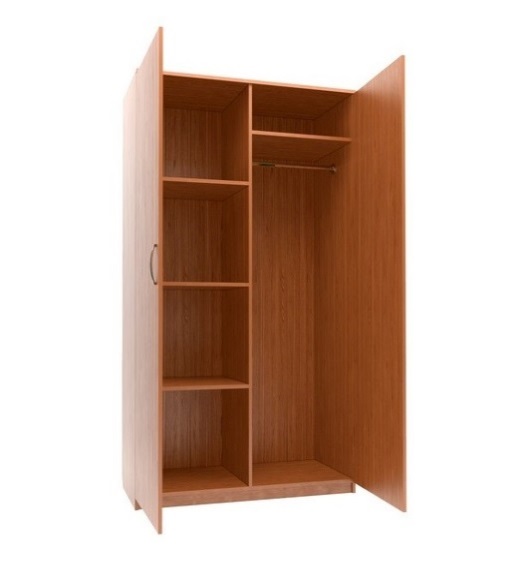 Размеры (мм):Ширина – 1124;Глубина – 580;Высота – 1824.Размеры (мм):Ширина – 1124;Глубина – 580;Высота – 1824.Технические и функциональные характеристики товараТехнические и функциональные характеристики товараТумба приставная с четырьмя выкатными ящикамиТумба приставная с четырьмя выкатными ящикамиРазмер (ГхВхШ) (мм): 600х760х450.Цветовое решение корпуса: дуб светлый, беленый, молочный оттенок цвета или иной, определяется по согласованию с покупателем. Конструкция тумбы должна включать в себя верхнюю и нижнюю крышку, боковые панели, заднюю стенку. Все перечисленные элементы должны быть изготовлены из ЛДСП не менее 20 мм., верхняя крышка из ЛДСП не менее 25мм. и иметь противоударное, термостойкое, светостойкое, антибликовое, экологически чистое покрытие с двухсторонним ламинированием, устойчивым к химической и санитарной обработке, кромка ПВХ 2 мм. Должно быть предусмотрено наличие регулируемых по высоте опор металлических прорезиненных вставок, позволяющих регулировать высоту перепада до 10 мм. В комплектацию тумбы должно входить 4 выдвижных ящика. Ящик состоит из фасада, изготовленного из ЛДСП, боковых накладок, задней накладки, накладки изготовлены из ЛДСП толщиной не менее 12 мм. Все элементы ящика должны иметь противоударное, термостойкое, светостойкое, антибликовое, экологически чистое покрытие, древесно-стружечные элементы с двухсторонним ламинированием, устойчивым к химической обработке. Фасады ящиков должны быть изготовлены из ЛДСП не менее 18 мм. и иметь противоударное, термостойкое, светостойкое, антибликовое, экологически чистое покрытие с двухсторонним ламинированием, устойчивым к химической и санитарной обработке, кромка ПВХ 2 мм., сборка должна производиться с помощью эксцентриковых стяжек, шток эксцентриков (метрическая резьба); евровинтов. Ручки выполнены из сверхлегкого сплава с алюминием межосевое расстояние 128 мм. Ящики должны открываться до полного выдвижения на металлических направляющих с шариками, оснащенными доводчиками. Максимальная несущая способность направляющей не менее 17 кг.Размер (ГхВхШ) (мм): 600х760х450.Цветовое решение корпуса: дуб светлый, беленый, молочный оттенок цвета или иной, определяется по согласованию с покупателем. Конструкция тумбы должна включать в себя верхнюю и нижнюю крышку, боковые панели, заднюю стенку. Все перечисленные элементы должны быть изготовлены из ЛДСП не менее 20 мм., верхняя крышка из ЛДСП не менее 25мм. и иметь противоударное, термостойкое, светостойкое, антибликовое, экологически чистое покрытие с двухсторонним ламинированием, устойчивым к химической и санитарной обработке, кромка ПВХ 2 мм. Должно быть предусмотрено наличие регулируемых по высоте опор металлических прорезиненных вставок, позволяющих регулировать высоту перепада до 10 мм. В комплектацию тумбы должно входить 4 выдвижных ящика. Ящик состоит из фасада, изготовленного из ЛДСП, боковых накладок, задней накладки, накладки изготовлены из ЛДСП толщиной не менее 12 мм. Все элементы ящика должны иметь противоударное, термостойкое, светостойкое, антибликовое, экологически чистое покрытие, древесно-стружечные элементы с двухсторонним ламинированием, устойчивым к химической обработке. Фасады ящиков должны быть изготовлены из ЛДСП не менее 18 мм. и иметь противоударное, термостойкое, светостойкое, антибликовое, экологически чистое покрытие с двухсторонним ламинированием, устойчивым к химической и санитарной обработке, кромка ПВХ 2 мм., сборка должна производиться с помощью эксцентриковых стяжек, шток эксцентриков (метрическая резьба); евровинтов. Ручки выполнены из сверхлегкого сплава с алюминием межосевое расстояние 128 мм. Ящики должны открываться до полного выдвижения на металлических направляющих с шариками, оснащенными доводчиками. Максимальная несущая способность направляющей не менее 17 кг.Размер (ГхВхШ) (мм): 600х760х450.Цветовое решение корпуса: дуб светлый, беленый, молочный оттенок цвета или иной, определяется по согласованию с покупателем. Конструкция тумбы должна включать в себя верхнюю и нижнюю крышку, боковые панели, заднюю стенку. Все перечисленные элементы должны быть изготовлены из ЛДСП не менее 20 мм., верхняя крышка из ЛДСП не менее 25мм. и иметь противоударное, термостойкое, светостойкое, антибликовое, экологически чистое покрытие с двухсторонним ламинированием, устойчивым к химической и санитарной обработке, кромка ПВХ 2 мм. Должно быть предусмотрено наличие регулируемых по высоте опор металлических прорезиненных вставок, позволяющих регулировать высоту перепада до 10 мм. В комплектацию тумбы должно входить 4 выдвижных ящика. Ящик состоит из фасада, изготовленного из ЛДСП, боковых накладок, задней накладки, накладки изготовлены из ЛДСП толщиной не менее 12 мм. Все элементы ящика должны иметь противоударное, термостойкое, светостойкое, антибликовое, экологически чистое покрытие, древесно-стружечные элементы с двухсторонним ламинированием, устойчивым к химической обработке. Фасады ящиков должны быть изготовлены из ЛДСП не менее 18 мм. и иметь противоударное, термостойкое, светостойкое, антибликовое, экологически чистое покрытие с двухсторонним ламинированием, устойчивым к химической и санитарной обработке, кромка ПВХ 2 мм., сборка должна производиться с помощью эксцентриковых стяжек, шток эксцентриков (метрическая резьба); евровинтов. Ручки выполнены из сверхлегкого сплава с алюминием межосевое расстояние 128 мм. Ящики должны открываться до полного выдвижения на металлических направляющих с шариками, оснащенными доводчиками. Максимальная несущая способность направляющей не менее 17 кг.Технические и функциональные характеристики товараТехнические и функциональные характеристики товараСтол эргономичный офисный правый, левыйСтол эргономичный офисный правый, левыйРазмер (ГхВхШ) (мм) - 1500х750х1400.Цветовое решение: дуб светлый, беленый, ольха или орех, молочный или иной оттенок цвета должен быть согласован с покупателем.Изделие имеет следующую конструкцию: столешница эргономичной формы размером (мм) 600х1400х1500х600х32, четыре опоры до пола. Опоры крепятся к столешнице на расстоянии не менее 25 мм. от каждого бокового правого и левого края столешницы. Все элементы стола должны быть изготовлены из ЛДСП и иметь противоударное, термостойкое, светостойкое, антибликовое, экологически чистое покрытие с двухсторонним ламинированием, устойчивым к химической и санитарной обработке, кромка ПВХ 2 мм. В столешнице должно быть предусмотрено отверстие под кабель канал, закрываемое пластиковой заглушкой. Должно быть предусмотрено наличие регулируемых по высоте опор металлических прорезиненных вставок, позволяющих регулировать высоту перепада до 10 мм, сборка должна производится с помощью эксцентриковых стяжек, шток эксцентриков (метрическая резьба); евровинтов. В боковых опорах должны быть предусмотрены технологические отверстия для проводов, окаймленное кромкой ПВХ 2 мм. Облицовка ЛДСП кромочным материалом должна осуществляться путем горячего склеивания.Размер (ГхВхШ) (мм) - 1500х750х1400.Цветовое решение: дуб светлый, беленый, ольха или орех, молочный или иной оттенок цвета должен быть согласован с покупателем.Изделие имеет следующую конструкцию: столешница эргономичной формы размером (мм) 600х1400х1500х600х32, четыре опоры до пола. Опоры крепятся к столешнице на расстоянии не менее 25 мм. от каждого бокового правого и левого края столешницы. Все элементы стола должны быть изготовлены из ЛДСП и иметь противоударное, термостойкое, светостойкое, антибликовое, экологически чистое покрытие с двухсторонним ламинированием, устойчивым к химической и санитарной обработке, кромка ПВХ 2 мм. В столешнице должно быть предусмотрено отверстие под кабель канал, закрываемое пластиковой заглушкой. Должно быть предусмотрено наличие регулируемых по высоте опор металлических прорезиненных вставок, позволяющих регулировать высоту перепада до 10 мм, сборка должна производится с помощью эксцентриковых стяжек, шток эксцентриков (метрическая резьба); евровинтов. В боковых опорах должны быть предусмотрены технологические отверстия для проводов, окаймленное кромкой ПВХ 2 мм. Облицовка ЛДСП кромочным материалом должна осуществляться путем горячего склеивания.Размер (ГхВхШ) (мм) - 1500х750х1400.Цветовое решение: дуб светлый, беленый, ольха или орех, молочный или иной оттенок цвета должен быть согласован с покупателем.Изделие имеет следующую конструкцию: столешница эргономичной формы размером (мм) 600х1400х1500х600х32, четыре опоры до пола. Опоры крепятся к столешнице на расстоянии не менее 25 мм. от каждого бокового правого и левого края столешницы. Все элементы стола должны быть изготовлены из ЛДСП и иметь противоударное, термостойкое, светостойкое, антибликовое, экологически чистое покрытие с двухсторонним ламинированием, устойчивым к химической и санитарной обработке, кромка ПВХ 2 мм. В столешнице должно быть предусмотрено отверстие под кабель канал, закрываемое пластиковой заглушкой. Должно быть предусмотрено наличие регулируемых по высоте опор металлических прорезиненных вставок, позволяющих регулировать высоту перепада до 10 мм, сборка должна производится с помощью эксцентриковых стяжек, шток эксцентриков (метрическая резьба); евровинтов. В боковых опорах должны быть предусмотрены технологические отверстия для проводов, окаймленное кромкой ПВХ 2 мм. Облицовка ЛДСП кромочным материалом должна осуществляться путем горячего склеивания.Технические и функциональные характеристики товараТехнические и функциональные характеристики товараСтол письменныйСтол письменныйРазмер (ГхВхШх) (мм) 600х760х900.Состоит из двух боковых полупроходных щитов, служащих опорами, крышки стола, задней стенки. Элементы стола изготавливаются из ламинированной ЛДСП толщиной не менее 22 мм. Торцевые части поверхности облицованы защитно-декоративным материалом на основе термопласта, толщиной 2 мм, имеющий древоподобный декор и шагреневую структуру.Все силовые сочленения скреплены эксцентриковыми стяжками и шкантами. В основании стола регулируемые опоры серого цвета.Размер (ГхВхШх) (мм) 600х760х900.Состоит из двух боковых полупроходных щитов, служащих опорами, крышки стола, задней стенки. Элементы стола изготавливаются из ламинированной ЛДСП толщиной не менее 22 мм. Торцевые части поверхности облицованы защитно-декоративным материалом на основе термопласта, толщиной 2 мм, имеющий древоподобный декор и шагреневую структуру.Все силовые сочленения скреплены эксцентриковыми стяжками и шкантами. В основании стола регулируемые опоры серого цвета.Размер (ГхВхШх) (мм) 600х760х900.Состоит из двух боковых полупроходных щитов, служащих опорами, крышки стола, задней стенки. Элементы стола изготавливаются из ламинированной ЛДСП толщиной не менее 22 мм. Торцевые части поверхности облицованы защитно-декоративным материалом на основе термопласта, толщиной 2 мм, имеющий древоподобный декор и шагреневую структуру.Все силовые сочленения скреплены эксцентриковыми стяжками и шкантами. В основании стола регулируемые опоры серого цвета.Характеристики товаров, относящиеся к безопасностиХарактеристики товаров, относящиеся к безопасностиТовар должен быть безопасным в процессе использования, хранения, транспортировки и утилизации, в соответствии с законодательством Российской Федерации.Товар должен быть безопасным в процессе использования, хранения, транспортировки и утилизации, в соответствии с законодательством Российской Федерации.Товар должен быть безопасным в процессе использования, хранения, транспортировки и утилизации, в соответствии с законодательством Российской Федерации.Товар должен быть безопасным в процессе использования, хранения, транспортировки и утилизации, в соответствии с законодательством Российской Федерации.Товар должен быть безопасным в процессе использования, хранения, транспортировки и утилизации, в соответствии с законодательством Российской Федерации.Характеристики товаров, относящиеся к качествуХарактеристики товаров, относящиеся к качествуОбщие требования к качеству мебели:Все элементы мебели должны иметь ровное, однородное исполнение с применением фурнитуры (евровинтов, евростяжек и т. п.) высшего качества. Ребра торцов погонажных изделий и ребра механизмов трансформации должны быть притуплены. Изделие должно стоять на горизонтальной плоскости устойчиво, без перекосов. Вкладные и накладные элементы (филенки, донья ящиков, декоративные элементы и др.) должны быть закреплены неподвижно. Передвижные (трансформируемые, выдвижные, раздвижные) элементы должны иметь свободный ход без заеданий и перекосов. Дверки изделий должны иметь устройства (петли), предотвращающие их произвольное открывание или закрывание. Части мебели должны быть тщательно и аккуратно изготовлены из сухого материала; соединения деталей должны быть на клею; подгонка одних деталей к другим плотная, без просветов в стыках соединения; перекосы, зазоры, слабины, отставания отдельных частей, а также заделка посторонними материалами в местах неплотного соединения и подклейка сломанных шипов не возможна. Облицовка фасадных и рабочих поверхностей единичного изделия и изделий набора, гарнитура и изделий, блокируемых по длине и высоте, должна быть подобрана по породе, текстуре (рисунку) и цвету. На поверхности мебели подобные дефекты: расхождения полос облицовки, нахлестки, отслоения, пузыри под облицовкой, клеевые пятна, прошлифовки, потертости, загрязнения поверхности, вырывы, вмятины, царапины, трещины, пятна, потеки клея, заусенцы и морщины не допускается. Средняя плотность ЛДСП 680 кг/м³ или 660 кг/м³. Отклонение по средней плотности 10%. Отклонение по толщине 0,30 мм. Отклонение по длине и ширине 5 мм/м. Отклонение от прямого угла, максимальное 2 мм/м. Разбухание по толщине за 24 часа, максимальное 22%. Предел прочности при изгибе, минимальный 16 Н/мм² или 14 Н/мм². Модуль упругости на изгибе, минимальный 2300 Н/мм² или 2100 Н/мм². Предел прочности при разрыве, минимальный 0,35 Н/мм или 0,30 Н/мм². Отрыв поверхности, минимальный 0,80 Н/мм. Содержание формальдегида 8 мг/100г, класс эмиссии Е1. Влажность 5-13%. Корпус облицован кромочным пластиком ПВХ толщиной 0,4 - 2мм. Открытие/закрытие дверей должно обеспечиваться на 90°. Двери устанавливаются с помощью шарнирных петель Нettich Sensys, Blum (или эквивалент с соответствием физических свойств) для накладных фасадов с монтажной планкой и доводчиком, регулируемых в трех плоскостях. Направляющие для ящиков шариковые, полного выдвижения, грузоподъёмностью не менее 17кг, оцинкованные.Весь поставляемый товар должен быть изготовлен не ранее 2019 года, соответствовать характеристикам, указанным в техническом задании или превосходить их. Срок гарантии: не менее 12 (двенадцати) месяцев. Поставщик предоставляет гарантийное обслуживание на товар в течение гарантийного срока. Общие требования к качеству мебели:Все элементы мебели должны иметь ровное, однородное исполнение с применением фурнитуры (евровинтов, евростяжек и т. п.) высшего качества. Ребра торцов погонажных изделий и ребра механизмов трансформации должны быть притуплены. Изделие должно стоять на горизонтальной плоскости устойчиво, без перекосов. Вкладные и накладные элементы (филенки, донья ящиков, декоративные элементы и др.) должны быть закреплены неподвижно. Передвижные (трансформируемые, выдвижные, раздвижные) элементы должны иметь свободный ход без заеданий и перекосов. Дверки изделий должны иметь устройства (петли), предотвращающие их произвольное открывание или закрывание. Части мебели должны быть тщательно и аккуратно изготовлены из сухого материала; соединения деталей должны быть на клею; подгонка одних деталей к другим плотная, без просветов в стыках соединения; перекосы, зазоры, слабины, отставания отдельных частей, а также заделка посторонними материалами в местах неплотного соединения и подклейка сломанных шипов не возможна. Облицовка фасадных и рабочих поверхностей единичного изделия и изделий набора, гарнитура и изделий, блокируемых по длине и высоте, должна быть подобрана по породе, текстуре (рисунку) и цвету. На поверхности мебели подобные дефекты: расхождения полос облицовки, нахлестки, отслоения, пузыри под облицовкой, клеевые пятна, прошлифовки, потертости, загрязнения поверхности, вырывы, вмятины, царапины, трещины, пятна, потеки клея, заусенцы и морщины не допускается. Средняя плотность ЛДСП 680 кг/м³ или 660 кг/м³. Отклонение по средней плотности 10%. Отклонение по толщине 0,30 мм. Отклонение по длине и ширине 5 мм/м. Отклонение от прямого угла, максимальное 2 мм/м. Разбухание по толщине за 24 часа, максимальное 22%. Предел прочности при изгибе, минимальный 16 Н/мм² или 14 Н/мм². Модуль упругости на изгибе, минимальный 2300 Н/мм² или 2100 Н/мм². Предел прочности при разрыве, минимальный 0,35 Н/мм или 0,30 Н/мм². Отрыв поверхности, минимальный 0,80 Н/мм. Содержание формальдегида 8 мг/100г, класс эмиссии Е1. Влажность 5-13%. Корпус облицован кромочным пластиком ПВХ толщиной 0,4 - 2мм. Открытие/закрытие дверей должно обеспечиваться на 90°. Двери устанавливаются с помощью шарнирных петель Нettich Sensys, Blum (или эквивалент с соответствием физических свойств) для накладных фасадов с монтажной планкой и доводчиком, регулируемых в трех плоскостях. Направляющие для ящиков шариковые, полного выдвижения, грузоподъёмностью не менее 17кг, оцинкованные.Весь поставляемый товар должен быть изготовлен не ранее 2019 года, соответствовать характеристикам, указанным в техническом задании или превосходить их. Срок гарантии: не менее 12 (двенадцати) месяцев. Поставщик предоставляет гарантийное обслуживание на товар в течение гарантийного срока. Общие требования к качеству мебели:Все элементы мебели должны иметь ровное, однородное исполнение с применением фурнитуры (евровинтов, евростяжек и т. п.) высшего качества. Ребра торцов погонажных изделий и ребра механизмов трансформации должны быть притуплены. Изделие должно стоять на горизонтальной плоскости устойчиво, без перекосов. Вкладные и накладные элементы (филенки, донья ящиков, декоративные элементы и др.) должны быть закреплены неподвижно. Передвижные (трансформируемые, выдвижные, раздвижные) элементы должны иметь свободный ход без заеданий и перекосов. Дверки изделий должны иметь устройства (петли), предотвращающие их произвольное открывание или закрывание. Части мебели должны быть тщательно и аккуратно изготовлены из сухого материала; соединения деталей должны быть на клею; подгонка одних деталей к другим плотная, без просветов в стыках соединения; перекосы, зазоры, слабины, отставания отдельных частей, а также заделка посторонними материалами в местах неплотного соединения и подклейка сломанных шипов не возможна. Облицовка фасадных и рабочих поверхностей единичного изделия и изделий набора, гарнитура и изделий, блокируемых по длине и высоте, должна быть подобрана по породе, текстуре (рисунку) и цвету. На поверхности мебели подобные дефекты: расхождения полос облицовки, нахлестки, отслоения, пузыри под облицовкой, клеевые пятна, прошлифовки, потертости, загрязнения поверхности, вырывы, вмятины, царапины, трещины, пятна, потеки клея, заусенцы и морщины не допускается. Средняя плотность ЛДСП 680 кг/м³ или 660 кг/м³. Отклонение по средней плотности 10%. Отклонение по толщине 0,30 мм. Отклонение по длине и ширине 5 мм/м. Отклонение от прямого угла, максимальное 2 мм/м. Разбухание по толщине за 24 часа, максимальное 22%. Предел прочности при изгибе, минимальный 16 Н/мм² или 14 Н/мм². Модуль упругости на изгибе, минимальный 2300 Н/мм² или 2100 Н/мм². Предел прочности при разрыве, минимальный 0,35 Н/мм или 0,30 Н/мм². Отрыв поверхности, минимальный 0,80 Н/мм. Содержание формальдегида 8 мг/100г, класс эмиссии Е1. Влажность 5-13%. Корпус облицован кромочным пластиком ПВХ толщиной 0,4 - 2мм. Открытие/закрытие дверей должно обеспечиваться на 90°. Двери устанавливаются с помощью шарнирных петель Нettich Sensys, Blum (или эквивалент с соответствием физических свойств) для накладных фасадов с монтажной планкой и доводчиком, регулируемых в трех плоскостях. Направляющие для ящиков шариковые, полного выдвижения, грузоподъёмностью не менее 17кг, оцинкованные.Весь поставляемый товар должен быть изготовлен не ранее 2019 года, соответствовать характеристикам, указанным в техническом задании или превосходить их. Срок гарантии: не менее 12 (двенадцати) месяцев. Поставщик предоставляет гарантийное обслуживание на товар в течение гарантийного срока. Общие требования к качеству мебели:Все элементы мебели должны иметь ровное, однородное исполнение с применением фурнитуры (евровинтов, евростяжек и т. п.) высшего качества. Ребра торцов погонажных изделий и ребра механизмов трансформации должны быть притуплены. Изделие должно стоять на горизонтальной плоскости устойчиво, без перекосов. Вкладные и накладные элементы (филенки, донья ящиков, декоративные элементы и др.) должны быть закреплены неподвижно. Передвижные (трансформируемые, выдвижные, раздвижные) элементы должны иметь свободный ход без заеданий и перекосов. Дверки изделий должны иметь устройства (петли), предотвращающие их произвольное открывание или закрывание. Части мебели должны быть тщательно и аккуратно изготовлены из сухого материала; соединения деталей должны быть на клею; подгонка одних деталей к другим плотная, без просветов в стыках соединения; перекосы, зазоры, слабины, отставания отдельных частей, а также заделка посторонними материалами в местах неплотного соединения и подклейка сломанных шипов не возможна. Облицовка фасадных и рабочих поверхностей единичного изделия и изделий набора, гарнитура и изделий, блокируемых по длине и высоте, должна быть подобрана по породе, текстуре (рисунку) и цвету. На поверхности мебели подобные дефекты: расхождения полос облицовки, нахлестки, отслоения, пузыри под облицовкой, клеевые пятна, прошлифовки, потертости, загрязнения поверхности, вырывы, вмятины, царапины, трещины, пятна, потеки клея, заусенцы и морщины не допускается. Средняя плотность ЛДСП 680 кг/м³ или 660 кг/м³. Отклонение по средней плотности 10%. Отклонение по толщине 0,30 мм. Отклонение по длине и ширине 5 мм/м. Отклонение от прямого угла, максимальное 2 мм/м. Разбухание по толщине за 24 часа, максимальное 22%. Предел прочности при изгибе, минимальный 16 Н/мм² или 14 Н/мм². Модуль упругости на изгибе, минимальный 2300 Н/мм² или 2100 Н/мм². Предел прочности при разрыве, минимальный 0,35 Н/мм или 0,30 Н/мм². Отрыв поверхности, минимальный 0,80 Н/мм. Содержание формальдегида 8 мг/100г, класс эмиссии Е1. Влажность 5-13%. Корпус облицован кромочным пластиком ПВХ толщиной 0,4 - 2мм. Открытие/закрытие дверей должно обеспечиваться на 90°. Двери устанавливаются с помощью шарнирных петель Нettich Sensys, Blum (или эквивалент с соответствием физических свойств) для накладных фасадов с монтажной планкой и доводчиком, регулируемых в трех плоскостях. Направляющие для ящиков шариковые, полного выдвижения, грузоподъёмностью не менее 17кг, оцинкованные.Весь поставляемый товар должен быть изготовлен не ранее 2019 года, соответствовать характеристикам, указанным в техническом задании или превосходить их. Срок гарантии: не менее 12 (двенадцати) месяцев. Поставщик предоставляет гарантийное обслуживание на товар в течение гарантийного срока. Общие требования к качеству мебели:Все элементы мебели должны иметь ровное, однородное исполнение с применением фурнитуры (евровинтов, евростяжек и т. п.) высшего качества. Ребра торцов погонажных изделий и ребра механизмов трансформации должны быть притуплены. Изделие должно стоять на горизонтальной плоскости устойчиво, без перекосов. Вкладные и накладные элементы (филенки, донья ящиков, декоративные элементы и др.) должны быть закреплены неподвижно. Передвижные (трансформируемые, выдвижные, раздвижные) элементы должны иметь свободный ход без заеданий и перекосов. Дверки изделий должны иметь устройства (петли), предотвращающие их произвольное открывание или закрывание. Части мебели должны быть тщательно и аккуратно изготовлены из сухого материала; соединения деталей должны быть на клею; подгонка одних деталей к другим плотная, без просветов в стыках соединения; перекосы, зазоры, слабины, отставания отдельных частей, а также заделка посторонними материалами в местах неплотного соединения и подклейка сломанных шипов не возможна. Облицовка фасадных и рабочих поверхностей единичного изделия и изделий набора, гарнитура и изделий, блокируемых по длине и высоте, должна быть подобрана по породе, текстуре (рисунку) и цвету. На поверхности мебели подобные дефекты: расхождения полос облицовки, нахлестки, отслоения, пузыри под облицовкой, клеевые пятна, прошлифовки, потертости, загрязнения поверхности, вырывы, вмятины, царапины, трещины, пятна, потеки клея, заусенцы и морщины не допускается. Средняя плотность ЛДСП 680 кг/м³ или 660 кг/м³. Отклонение по средней плотности 10%. Отклонение по толщине 0,30 мм. Отклонение по длине и ширине 5 мм/м. Отклонение от прямого угла, максимальное 2 мм/м. Разбухание по толщине за 24 часа, максимальное 22%. Предел прочности при изгибе, минимальный 16 Н/мм² или 14 Н/мм². Модуль упругости на изгибе, минимальный 2300 Н/мм² или 2100 Н/мм². Предел прочности при разрыве, минимальный 0,35 Н/мм или 0,30 Н/мм². Отрыв поверхности, минимальный 0,80 Н/мм. Содержание формальдегида 8 мг/100г, класс эмиссии Е1. Влажность 5-13%. Корпус облицован кромочным пластиком ПВХ толщиной 0,4 - 2мм. Открытие/закрытие дверей должно обеспечиваться на 90°. Двери устанавливаются с помощью шарнирных петель Нettich Sensys, Blum (или эквивалент с соответствием физических свойств) для накладных фасадов с монтажной планкой и доводчиком, регулируемых в трех плоскостях. Направляющие для ящиков шариковые, полного выдвижения, грузоподъёмностью не менее 17кг, оцинкованные.Весь поставляемый товар должен быть изготовлен не ранее 2019 года, соответствовать характеристикам, указанным в техническом задании или превосходить их. Срок гарантии: не менее 12 (двенадцати) месяцев. Поставщик предоставляет гарантийное обслуживание на товар в течение гарантийного срока. Сведения об упаковке, отгрузке, маркировке, хранению товараСведения об упаковке, отгрузке, маркировке, хранению товараТовар должен быть упакован, с обеспечением защиты от внешних воздействий. Упаковка товара должна обеспечивать безопасность транспортировки и сохранять его качества в течение гарантийного срока хранения. Поставляемые товары должны быть новыми, не бывшими в использовании.Упаковка, порядок погрузки-разгрузки и транспортировки должны исключать возможность механических повреждений поставляемого товара.Весь товар должен быть поставлен в целостной оригинальной упаковке производителя, не имеющей повреждений, с сохранением всех защитных знаков производителя.Упаковка должна соответствовать требованиям, установленным ТР ТС 005/2011 Техническим регламентом Таможенного союза «О безопасности упаковки».Товар должен быть упакован, с обеспечением защиты от внешних воздействий. Упаковка товара должна обеспечивать безопасность транспортировки и сохранять его качества в течение гарантийного срока хранения. Поставляемые товары должны быть новыми, не бывшими в использовании.Упаковка, порядок погрузки-разгрузки и транспортировки должны исключать возможность механических повреждений поставляемого товара.Весь товар должен быть поставлен в целостной оригинальной упаковке производителя, не имеющей повреждений, с сохранением всех защитных знаков производителя.Упаковка должна соответствовать требованиям, установленным ТР ТС 005/2011 Техническим регламентом Таможенного союза «О безопасности упаковки».Товар должен быть упакован, с обеспечением защиты от внешних воздействий. Упаковка товара должна обеспечивать безопасность транспортировки и сохранять его качества в течение гарантийного срока хранения. Поставляемые товары должны быть новыми, не бывшими в использовании.Упаковка, порядок погрузки-разгрузки и транспортировки должны исключать возможность механических повреждений поставляемого товара.Весь товар должен быть поставлен в целостной оригинальной упаковке производителя, не имеющей повреждений, с сохранением всех защитных знаков производителя.Упаковка должна соответствовать требованиям, установленным ТР ТС 005/2011 Техническим регламентом Таможенного союза «О безопасности упаковки».Товар должен быть упакован, с обеспечением защиты от внешних воздействий. Упаковка товара должна обеспечивать безопасность транспортировки и сохранять его качества в течение гарантийного срока хранения. Поставляемые товары должны быть новыми, не бывшими в использовании.Упаковка, порядок погрузки-разгрузки и транспортировки должны исключать возможность механических повреждений поставляемого товара.Весь товар должен быть поставлен в целостной оригинальной упаковке производителя, не имеющей повреждений, с сохранением всех защитных знаков производителя.Упаковка должна соответствовать требованиям, установленным ТР ТС 005/2011 Техническим регламентом Таможенного союза «О безопасности упаковки».Товар должен быть упакован, с обеспечением защиты от внешних воздействий. Упаковка товара должна обеспечивать безопасность транспортировки и сохранять его качества в течение гарантийного срока хранения. Поставляемые товары должны быть новыми, не бывшими в использовании.Упаковка, порядок погрузки-разгрузки и транспортировки должны исключать возможность механических повреждений поставляемого товара.Весь товар должен быть поставлен в целостной оригинальной упаковке производителя, не имеющей повреждений, с сохранением всех защитных знаков производителя.Упаковка должна соответствовать требованиям, установленным ТР ТС 005/2011 Техническим регламентом Таможенного союза «О безопасности упаковки».3. Требования к результатам3. Требования к результатам3. Требования к результатам3. Требования к результатам3. Требования к результатам3. Требования к результатам3. Требования к результатам3. Требования к результатам3. Требования к результатамТовары должны быть поставлены в полном объеме, в установленный срок и соответствовать предъявляемым в соответствии с документацией и договором требованиям.Товары должны быть поставлены в полном объеме, в установленный срок и соответствовать предъявляемым в соответствии с документацией и договором требованиям.Товары должны быть поставлены в полном объеме, в установленный срок и соответствовать предъявляемым в соответствии с документацией и договором требованиям.Товары должны быть поставлены в полном объеме, в установленный срок и соответствовать предъявляемым в соответствии с документацией и договором требованиям.Товары должны быть поставлены в полном объеме, в установленный срок и соответствовать предъявляемым в соответствии с документацией и договором требованиям.Товары должны быть поставлены в полном объеме, в установленный срок и соответствовать предъявляемым в соответствии с документацией и договором требованиям.Товары должны быть поставлены в полном объеме, в установленный срок и соответствовать предъявляемым в соответствии с документацией и договором требованиям.Товары должны быть поставлены в полном объеме, в установленный срок и соответствовать предъявляемым в соответствии с документацией и договором требованиям.Товары должны быть поставлены в полном объеме, в установленный срок и соответствовать предъявляемым в соответствии с документацией и договором требованиям.4. Место, условия и порядок поставки товаров4. Место, условия и порядок поставки товаров4. Место, условия и порядок поставки товаров4. Место, условия и порядок поставки товаров4. Место, условия и порядок поставки товаров4. Место, условия и порядок поставки товаров4. Место, условия и порядок поставки товаров4. Место, условия и порядок поставки товаров4. Место, условия и порядок поставки товаровМесто поставки товаров Место поставки товаров Место поставки товаров Поставка товара осуществляется акционерному обществу «Пассажирская компания «Сахалин» по адресу: Сахалинская область, г. Южно-Сахалинск, ул. Вокзальная, д. 54А либо по адресу: Сахалинская область, 
г. Южно-Сахалинск, ул. Вокзальная, д.52. Адрес поставки, сборки и установки товара указывается в заявке покупателя.Поставка товара осуществляется акционерному обществу «Пассажирская компания «Сахалин» по адресу: Сахалинская область, г. Южно-Сахалинск, ул. Вокзальная, д. 54А либо по адресу: Сахалинская область, 
г. Южно-Сахалинск, ул. Вокзальная, д.52. Адрес поставки, сборки и установки товара указывается в заявке покупателя.Поставка товара осуществляется акционерному обществу «Пассажирская компания «Сахалин» по адресу: Сахалинская область, г. Южно-Сахалинск, ул. Вокзальная, д. 54А либо по адресу: Сахалинская область, 
г. Южно-Сахалинск, ул. Вокзальная, д.52. Адрес поставки, сборки и установки товара указывается в заявке покупателя.Поставка товара осуществляется акционерному обществу «Пассажирская компания «Сахалин» по адресу: Сахалинская область, г. Южно-Сахалинск, ул. Вокзальная, д. 54А либо по адресу: Сахалинская область, 
г. Южно-Сахалинск, ул. Вокзальная, д.52. Адрес поставки, сборки и установки товара указывается в заявке покупателя.Поставка товара осуществляется акционерному обществу «Пассажирская компания «Сахалин» по адресу: Сахалинская область, г. Южно-Сахалинск, ул. Вокзальная, д. 54А либо по адресу: Сахалинская область, 
г. Южно-Сахалинск, ул. Вокзальная, д.52. Адрес поставки, сборки и установки товара указывается в заявке покупателя.Поставка товара осуществляется акционерному обществу «Пассажирская компания «Сахалин» по адресу: Сахалинская область, г. Южно-Сахалинск, ул. Вокзальная, д. 54А либо по адресу: Сахалинская область, 
г. Южно-Сахалинск, ул. Вокзальная, д.52. Адрес поставки, сборки и установки товара указывается в заявке покупателя.Условия поставки товаровУсловия поставки товаровУсловия поставки товаровТовар поставляется партиями по заявкам покупателя. Товар поставляется на место сборки и установки товара. Товар, подлежащий сертификации (декларации), поставляется с соответствующими сертификатами соответствия (декларациями соответствия), прилагаемыми к каждой партии товара.Поставщик поставляет товар с паспортом и инструкцией по эксплуатации при их наличии. Товар поставляется партиями по заявкам покупателя. Товар поставляется на место сборки и установки товара. Товар, подлежащий сертификации (декларации), поставляется с соответствующими сертификатами соответствия (декларациями соответствия), прилагаемыми к каждой партии товара.Поставщик поставляет товар с паспортом и инструкцией по эксплуатации при их наличии. Товар поставляется партиями по заявкам покупателя. Товар поставляется на место сборки и установки товара. Товар, подлежащий сертификации (декларации), поставляется с соответствующими сертификатами соответствия (декларациями соответствия), прилагаемыми к каждой партии товара.Поставщик поставляет товар с паспортом и инструкцией по эксплуатации при их наличии. Товар поставляется партиями по заявкам покупателя. Товар поставляется на место сборки и установки товара. Товар, подлежащий сертификации (декларации), поставляется с соответствующими сертификатами соответствия (декларациями соответствия), прилагаемыми к каждой партии товара.Поставщик поставляет товар с паспортом и инструкцией по эксплуатации при их наличии. Товар поставляется партиями по заявкам покупателя. Товар поставляется на место сборки и установки товара. Товар, подлежащий сертификации (декларации), поставляется с соответствующими сертификатами соответствия (декларациями соответствия), прилагаемыми к каждой партии товара.Поставщик поставляет товар с паспортом и инструкцией по эксплуатации при их наличии. Товар поставляется партиями по заявкам покупателя. Товар поставляется на место сборки и установки товара. Товар, подлежащий сертификации (декларации), поставляется с соответствующими сертификатами соответствия (декларациями соответствия), прилагаемыми к каждой партии товара.Поставщик поставляет товар с паспортом и инструкцией по эксплуатации при их наличии. Сроки поставки товаровСроки поставки товаровСроки поставки товаровВ течение 30 дней с момента получения поставщиком заявки покупателя. Поставка осуществляется партиями в период с даты заключения договора по 30 ноября 2020 года.В течение 30 дней с момента получения поставщиком заявки покупателя. Поставка осуществляется партиями в период с даты заключения договора по 30 ноября 2020 года.В течение 30 дней с момента получения поставщиком заявки покупателя. Поставка осуществляется партиями в период с даты заключения договора по 30 ноября 2020 года.В течение 30 дней с момента получения поставщиком заявки покупателя. Поставка осуществляется партиями в период с даты заключения договора по 30 ноября 2020 года.В течение 30 дней с момента получения поставщиком заявки покупателя. Поставка осуществляется партиями в период с даты заключения договора по 30 ноября 2020 года.В течение 30 дней с момента получения поставщиком заявки покупателя. Поставка осуществляется партиями в период с даты заключения договора по 30 ноября 2020 года.от ПокупателяГенеральный директор АО «ПКС»________________/Д.А.Костыренкоот Поставщика_________________/ № п/пНаименование товаровЕд.изм.Кол-воЦена за ед, руб. без НДССтоимость  (руб.) без НДСШкаф металлический для одежды шт.70Верстак шт.4Перфорированный экраншт.4Полка удлиненная для верстака металлического шт.4Держатель для ключей для верстака металлического шт.4Держатель для инструмента для верстака металлического шт.4Шкаф под инструмент шт.8Ящик-лоток шт.32Шкаф для токаря шт.1Стул офисный шт.30Вешалка напольная шт.6Шкаф для одеждышт.2Шкаф для хранения документов с дверцами в нижней части шт.3Тумба подкатная на колесах шт.21Стол мойка со смесителем шт.1Стол кухонный с распашными дверями шт.3Стол кухонный с 4 выкатными ящиками шт.3Стол кухонный с распашными дверями шт.5Шкаф кухонный навесной шт.2Шкаф кухонный навесной шт.6Шкаф кухонный навесной шт.1Столешница шт.1Стеновая панель шт.1Столешница шт.1Стеновая панель шт.1Стол обеденный с четырьмя скамейками шт.1Шкаф комбинированный двухстворчатый шт.3Тумба приставная с четырьмя выкатными ящиками шт.3Стол эргономичный офисный правый, левый шт.3Стол письменный (парта) шт.24Итого:Итого:шт.252от ПокупателяГенеральный директор АО «ПКС»________________/Д.А.Костыренкоот Поставщика_________________/ № п/пНаименование, модель, цвет Кол-воЕд.изм.Цена за ед.(без НДС), руб.Сумма(без НДС), руб.Всего стоимость с НДС, руб.1.2.Итого без НДС:Сумма НДС:Всего с НДС:Итого без НДС:Сумма НДС:Всего с НДС:от ПокупателяГенеральный директор АО «ПКС»________________/Д.А.Костыренкоот Поставщика_________________/ № п/пТребуемая информацияСведения об участникеСведения об участнике1Является ли участник производителем (лицом, изготавливающим товары, продукции, выполняющим работы, оказывающим услуги) Да                   Нет Да                   Нет2Контактные данные лица, с которым может связаться заказчик для получения дополнительной информации об участникеФИО: _______________________________Должность: __________________________Телефон: _____________________________ФИО: _______________________________Должность: __________________________Телефон: _____________________________3Контактные данные лица, ответственного за предоставление обеспечения исполнения договора (заполняется в случае, если требование об обеспечении исполнения договора установлено в документации и участник предоставляет обеспечение в форме банковской гарантии)ФИО: _______________________________Должность: __________________________Телефон: ____________________________Адрес электронной почты: _______________ФИО: _______________________________Должность: __________________________Телефон: ____________________________Адрес электронной почты: _______________4Категория субъекта малого и среднего предпринимательства (выбрать один из предложенных вариантов) Микропредприятие___________________________________________указать наименование каждого юридического лица, выступающего на стороне участника, относящегося к данной категории субъекта малого и среднего предпринимательства Микропредприятие___________________________________________указать наименование каждого юридического лица, выступающего на стороне участника, относящегося к данной категории субъекта малого и среднего предпринимательства4Категория субъекта малого и среднего предпринимательства (выбрать один из предложенных вариантов) Малое предприятие_________________________________________указать наименование каждого юридического лица, выступающего на стороне участника, относящегося к данной категории субъекта малого и среднего предпринимательства Малое предприятие_________________________________________указать наименование каждого юридического лица, выступающего на стороне участника, относящегося к данной категории субъекта малого и среднего предпринимательства4Категория субъекта малого и среднего предпринимательства (выбрать один из предложенных вариантов) Среднее предприятие_________________________________________указать наименование каждого юридического лица, выступающего на стороне участника, относящегося к данной категории субъекта малого и среднего предпринимательства Среднее предприятие_________________________________________указать наименование каждого юридического лица, выступающего на стороне участника, относящегося к данной категории субъекта малого и среднего предпринимательства4Категория субъекта малого и среднего предпринимательства (выбрать один из предложенных вариантов) Не является субъектом малого и среднего предпринимательства_________________________________________указать наименование каждого юридического лица, выступающего на стороне участника, не являющихся субъектами малого и среднего предпринимательстваПри участии нескольких лиц на стороне участника сведения указываются в отношении каждого лица, выступающего на стороне участника Не является субъектом малого и среднего предпринимательства_________________________________________указать наименование каждого юридического лица, выступающего на стороне участника, не являющихся субъектами малого и среднего предпринимательстваПри участии нескольких лиц на стороне участника сведения указываются в отношении каждого лица, выступающего на стороне участника5.Сведения об участнике, а также о лицах, выступающих на стороне участника (указать сведения в отношении каждого лица, выступающего на стороне участника):1.Наименование лица: ______________________ (указать наименование, организационно-правовую форму каждого лица, выступающего на стороне участника (в случае участия физического лица на стороне участника указать ФИО каждого лица, выступающего на стороне участника)Адрес: _______________________________ (указать адрес каждого лица, выступающего на стороне участника)Фактическое местонахождение: ________________________________________ (указать местонахождения каждого лица, выступающего на стороне участника)Телефон: _______________________ (указать телефон каждого лица, выступающего на стороне участника)Факс: __________________________ (указать факс каждого лица, выступающего на стороне участника)Адрес электронной почты: ________________ указать адрес электронной почты каждого лица, выступающего на стороне участникаИНН: ________________________________ указать ИНН каждого лица, выступающего на стороне участника.2.……3.……4.……Наименование показателяОбщая доляв том числе: (указать сведения о доле на каждый год, в котором выполняются работы, оказываются услуги, поставляются товары)в том числе: (указать сведения о доле на каждый год, в котором выполняются работы, оказываются услуги, поставляются товары)в том числе: (указать сведения о доле на каждый год, в котором выполняются работы, оказываются услуги, поставляются товары)Наименование показателяОбщая доляна 20___ г.на 20___ г.и т.д.Доля товаров, работ, услуг, являющихся инновационными и (или) высокотехнологичными из общего объема предлагаемых товаров, работ, услуг в %Указать долю в %Указать долю в %Указать долю в %Указать долю в %Доля товаров, произведенных в Российской Федерации, из общего объема закупки в %Указать долю в %Указать долю в %Указать долю в %Указать долю в %Доля товаров, по которым участник является производителем, из общего объема закупки в %Указать долю в %Указать долю в %Указать долю в %Указать долю в %Наименование предложенных товаров, их количество (объем)Наименование предложенных товаров, их количество (объем)Наименование предложенных товаров, их количество (объем)Наименование предложенных товаров, их количество (объем)Наименование предложенных товаров, их количество (объем)Наименование товараЕд.изм.Ед.изм.Количество (объем)Количество (объем)Указать наименование товара с указанием марки (при наличии), модели, названияУказать ед. изм. согласно ОКЕИУказать ед. изм. согласно ОКЕИУказать количество (объем) согласно единицам измеренияУказать количество (объем) согласно единицам измеренияПрименяемая участником ставка НДСУказать применяемую участником  ставку НДС в процентахУказать применяемую участником  ставку НДС в процентахУказать применяемую участником  ставку НДС в процентахУказать применяемую участником  ставку НДС в процентахХарактеристики предлагаемых товаровХарактеристики предлагаемых товаровХарактеристики предлагаемых товаровХарактеристики предлагаемых товаровХарактеристики предлагаемых товаровУказать наименование товара с указанием марки (при наличии), модели, названия.В случае если товар является эквивалентным указать слово «эквивалент», указать марку (при наличии), модель, название, производителя, а в характеристиках товаров в обязательном порядке указать конкретные характеристики и их значения, соответствующие требованиям технического задания документации  (указывается, если в техническом задании документации предусмотрена возможность предоставления эквивалентных товаров)Указать наименование товара с указанием марки (при наличии), модели, названия.В случае если товар является эквивалентным указать слово «эквивалент», указать марку (при наличии), модель, название, производителя, а в характеристиках товаров в обязательном порядке указать конкретные характеристики и их значения, соответствующие требованиям технического задания документации  (указывается, если в техническом задании документации предусмотрена возможность предоставления эквивалентных товаров)Технические и функциональные характеристики товараТехнические и функциональные характеристики товараУчастник должен перечислить характеристики товаров в соответствии с требованиями технического задания документации и  указать их конкретные значения.Далее заказчик должен описать перечень характеристик и порядок описания их значений участником. Могут быть указаны конкретные значения, например, «длина товара: ___ см», или диапазон значений, например «рабочая температура двигателя: от ____ до ____ Со»N п/пНаименование сведений Малые предприятияСредние предприятияПоказатель1234511.Суммарная доля участия Российской Федерации, субъектов Российской Федерации, муниципальных образований, общественных и религиозных организаций (объединений), благотворительных и иных фондов (за исключением суммарной доли участия, входящей в состав активов инвестиционных фондов) в уставном капитале общества с ограниченной ответственностью, процентовне более 25не более 25-22.Суммарная доля участия иностранных юридических лиц и (или) юридических лиц, не являющихся субъектами малого и среднего предпринимательства, в уставном капитале общества с ограниченной ответственностью, процентовне более 49не более 49-33.Акции акционерного общества, обращающиеся на организованном рынке ценных бумаг, отнесены к акциям высокотехнологичного (инновационного) сектора экономики в порядке, установленном Правительством Российской Федерациида (нет)да (нет)да (нет)34.Деятельность хозяйственного общества, хозяйственного партнерства заключается в практическом применении (внедрении) результатов интеллектуальной деятельности (программ для электронных вычислительных машин, баз данных, изобретений, полезных моделей, промышленных образцов, селекционных достижений, топологий интегральных микросхем, секретов производства (ноу-хау), исключительные права на которые принадлежат учредителям (участникам) соответственно хозяйственного общества, хозяйственного партнерства - бюджетным, автономным научным учреждениям или являющимся бюджетными учреждениями, автономными учреждениями образовательным организациям высшего образованияда (нет)да (нет)да (нет)35.Наличие у хозяйственного общества, хозяйственного партнерства статуса участника проекта в соответствии с Федеральным законом «Об инновационном центре «Сколково»да (нет)да (нет)да (нет)36.Учредителями (участниками) хозяйственных обществ, хозяйственных партнерств являются юридические лица, включенные в порядке, установленном Правительством Российской Федерации, в утвержденный Правительством Российской Федерации перечень юридических лиц, предоставляющих государственную поддержку инновационной деятельности в формах, установленных Федеральным законом «О науке и государственной научно-технической политике»да (нет)да (нет)да (нет)47.Среднесписочная численность работников за предшествующий календарный год, человекдо 100 включительноот 101 до 250 включительноуказывается количество человек (за предшествующий календарный год)47.Среднесписочная численность работников за предшествующий календарный год, человекдо 15 - микропредприятиеот 101 до 250 включительноуказывается количество человек (за предшествующий календарный год)58.Доход за предшествующий календарный год, который определяется в порядке, установленном законодательством Российской Федерации о налогах и сборах, суммируется по всем осуществляемым видам деятельности и применяется по всем налоговым режимам, млн. рублей8002000указывается в млн. рублей (за предшествующий календарный год)58.Доход за предшествующий календарный год, который определяется в порядке, установленном законодательством Российской Федерации о налогах и сборах, суммируется по всем осуществляемым видам деятельности и применяется по всем налоговым режимам, млн. рублей120 в год - микропредприятие200099.Содержащиеся в Едином государственном реестре юридических лиц, Едином государственном реестре индивидуальных предпринимателей сведения о лицензиях, полученных соответственно юридическим лицом, индивидуальным предпринимателемподлежит заполнениюподлежит заполнениюподлежит заполнению10.Сведения о видах деятельности юридического лица согласно учредительным документам или о видах деятельности физического лица, внесенного в Единый государственный реестр индивидуальных предпринимателей и осуществляющего предпринимательскую деятельность без образования юридического лица, с указанием кодов ОКВЭД2 и ОКПД2подлежит заполнениюподлежит заполнениюподлежит заполнению711.Сведения о производимых субъектами малого и среднего предпринимательства товарах, работах, услугах с указанием кодов ОКВЭД2 и ОКПД2подлежит заполнениюподлежит заполнениюподлежит заполнению112. Сведения о соответствии производимых субъектами малого и среднего предпринимательства товарах, работах, услугах критериям отнесения к инновационной продукции, высокотехнологичной продукциида (нет)да (нет)да (нет).13.Сведения об участии в утвержденных программах партнерства отдельных заказчиков с субъектами малого и среднего предпринимательствада (нет)(в случае участия - наименование заказчика, реализующего программу партнерства)да (нет)(в случае участия - наименование заказчика, реализующего программу партнерства)да (нет)(в случае участия - наименование заказчика, реализующего программу партнерства)114.Сведения о наличии у юридического лица, индивидуального предпринимателя в предшествующем календарном году контрактов, заключенных в соответствии с Федеральным законом «О контрактной системе в сфере закупок товаров, работ, услуг для обеспечения государственных и муниципальных нужд», и (или) договоров, заключенных в соответствии с Федеральным законом «О закупках товаров, работ, услуг отдельными видами юридических лиц»да (нет)(при наличии - количество исполненных контрактов или договоров и общая сумма)да (нет)(при наличии - количество исполненных контрактов или договоров и общая сумма)да (нет)(при наличии - количество исполненных контрактов или договоров и общая сумма)115.Сведения о том, что руководитель, члены коллегиального исполнительного органа, главный бухгалтер субъекта малого и среднего предпринимательства не имеют судимости за преступления в сфере экономики, а также о том, что в отношении указанных физических лиц не применялось наказание в виде лишения права занимать определенные должности или заниматься определенной деятельностью, связанной с деятельностью субъекта малого и среднего предпринимательства, и административное наказание в виде дисквалификациида (нет)да (нет)да (нет)116.Информация о наличии сведений о субъекте малого и среднего предпринимательства в реестрах недобросовестных поставщиков, предусмотренных федеральными законами «О закупках товаров, работ, услуг отдельными видами юридических лиц» и «О контрактной системе в сфере закупок товаров, работ, услуг для обеспечения государственных и муниципальных нужд»да (нет)да (нет)да (нет)№ п/пПараметры закупкиСведения о закупке2.1.Сведения о заказчикеЗаказчик – АО «Пассажирская компания «Сахалин».Место нахождения: 693000, Россия, Сахалинская область, г. Южно-Сахалинск, ул. Вокзальная, 54-А.Почтовый адрес: 693000, Россия, Сахалинская область, г. Южно-Сахалинск, 
ул. Вокзальная, 54-А.Адрес электронной почты: oao@pk-sakhalin.ru.Номер телефона: 8 (4242) 71-45-54 (доб.128), 71-45-55 (доб.128).Контактное лицо: Яцкова Александра Сергеевна  Адрес электронной почты: YatskovaAS@pk-sakhalin.ruНомер телефона: 8 (4242) 71-45-55 (доб. 128)2.2.Порядок, место, дата начала и окончания срока подачи заявокЗаявки (части заявок) подаются в порядке, указанном в пункте 3.14 аукционной документации, на сайте https://www.rts-tender.ru (далее – электронная площадка, ЭТЗП, сайт ЭТЗП). Дата начала подачи заявок – с момента опубликования извещения и аукционной документации в единой информационной системе в сфере закупок, на сайте ЭТЗП, а также на официальном сайте Заказчика www.pk-sakhalin.ru (раздел «Сотрудничество»), (далее – сайты) – «30» марта 2020 года.Дата окончания срока подачи аукционных заявок – 02:00 часа московского времени  «22» апреля 2020 года.2.3.Дата рассмотрения заявок участников аукциона, проведения аукциона Рассмотрение первых частей аукционных заявок осуществляется «27» апреля 2020 года.Дата и время начала аукциона (дата сопоставления ценовых предложений) в 09:00 часов московского времени «29» апреля 2020 года.Рассмотрение вторых частей аукционных заявок осуществляется «06» мая 2020 года. Подведение итогов аукциона осуществляется «06» мая 2020 года.Порядок рассмотрения первых и вторых частей заявок, сопоставления ценовых предложений, выбора победителя закупки (участника, с которым заключается договор) осуществляется в порядке, указанном в соответствующем разделе части 3 аукционной документации.2.4.Порядок направления запросов на разъяснение положений аукционной документации и предоставления разъяснений положений аукционной документацииПорядок направления запросов на разъяснение положений аукционной документации и предоставления разъяснений положений аукционной документации указан в пункте 3.5 аукционной документации.Срок направления участниками запросов на разъяснение положений аукционной документации: с «30» марта 2020 г. по 9 часов московского времени «16» апреля  2020 г. (включительно).Дата начала срока предоставления участникам разъяснений положений аукционной документации: «30» марта 2020 г.Дата окончания срока предоставления участникам разъяснений положений аукционной документации: 9 часов московского времени «21» апреля 2020 г.